CAPITOLUL I  INSTRUCŢIUNI PENTRU OFERTANŢI (IPO)[Notă: nu se va modifica de către Autoritatea Contractantă]SECȚIUNEA 1. DISPOZIȚII GENERALEScopul procedurii de achiziție Autoritatea contractantă, emite Documentația de atribuire în vederea achiziționării serviciilor de proiectare și de lucrări, după cum este specificat în Fișa de Date a Achiziției (în continuare FDA) și în caietul de sarcini. Numărul și tipul procedurii aplicate pentru atribuirea contractului de achiziţie publică de lucrări sînt specificate în punctul 1.3 din FDA. Obiectul contractului de servicii de proiectare sau de lucrări şi codul CPVsînt specificate în punctele 1.2 și 1.5 din FDA.Obiectul achiziției specificat în punctul 1.2. din FDA se consideră indivizibil, iar contractul se încheie pentru un obiectiv aparte.Detaliile privind materialele grafice și părțile scrise, prin care sânt determinate soluții urbanistice, de sistematizare spațială, arhitecturale, constructive, tehnologice și alte soluții tehnice, precum și rezultatele calculelor și argumentării a soluțiilor adoptate sânt prezentate în caietul de sarcini.Detaliile privind volumele de lucrări, caracteristicile tehnice şi alcătuirea elementelor constructive sînt prezentate în caietul de sarcini.Principiile care stau la baza atribuirii contractului de achiziţie2.1. Principiile care stau la baza atribuirii contractului de achiziţie publică de lucrări sânt:libera  concurenţă;eficienţa utilizării fondurilor publice și minimizarea riscurilor autorităților/entițălilor contractante;transparenţa;tratamentul egal, imparțial și nedescriminatoriu în privința tuturor ofertanților și operatorilor economici;protecția mediului;respectarea ordinii de drept;confidenţialitatea;asumarea răspunderii în cadrul procedurilor de achiziţie publică.Sursa de finanţare În punctul 1.6 din FDA va fi specificată sursa de finanțare pentru plăţile contractului ce urmează a fi atribuit.  Autoritatea contractantă urmează să se asigure că la momentul inițierii procedurii de achiziții publice, mijloacele financiare sunt alocate și destinate exclusiv achiziției în cauză.Legislația aplicabilăAtribuirea contractului de achiziţie publică de servicii de proiectare și de lucrări se realizează în conformitate cu prevederile următoarelor acte normative în vigoare în Republica Moldova:Legea nr. 131/2015 privind achiziţiile publice; Regulamentul privind achiziţiile publice de lucrări.Cheltuielile de participare la procedura de achizițieOfertantul suportă toate costurile legate de pregătirea şi înaintarea ofertei, iar autoritatea contractantă nu poartă nici o responsabilitate pentru aceste costuri, indiferent de desfăşurarea sau rezultatul procedurii de achiziție.La depunerea ofertelor, operatorul economic după caz, va achita o taxă.  Modul de achitare a taxelor precum şi cuantumul acesteia sânt stabilite de Guvern.Achitarea taxei pentru depunerea ofertei se va efectua prin intermediul platformei de achiziții electronice prin care se depune oferta.Limba de comunicare în cadrul licitaţieiOferta, Documentul Unic de Achiziții European (în continuare DUAE), documentele de atribuire, caietul de sarcini şi toată corespondenţa dintre ofertant şi autoritatea contractantă vor fi întocmite în limba de stat. Documentele justificative şi literatura de specialitate tipărită, care fac parte din ofertă, pot fi în altă limbă, cu condiţia ca acestea să fie însoţite de o traducere exactă a fragmentelor relevante în limba de stat.   Autoritatea contractantă poate specifica după caz, în punctul 1.11 din FDA posibilitatea depunerii ofertei și într-o altă limbă de circulație internațională.Vizitarea  amplasamentuluiAutoritatea contractantă are obligaţia de a permite personalului sau agenţilor ofertantului să viziteze amplasamentul lucrării de construcţie sau obiectul supus proiectării.Ofertantului i se recomandă să viziteze şi să examineze amplasamentul lucrării sau obiectul supus proiectării, inclusiv împrejurimile, şi să obţină toate informaţiile care pot fi necesare în vederea elaborării ofertei. În cadrul vizitei ofertantul îşi asumă riscul producerii unui eventual accident care s-ar putea solda cu moartea sau rănirea fizică a unei persoane şi/sau cu pierderea ori deteriorarea proprietăţii. Ofertantul va suporta orice eventuale cheltuieli, pierderi sau daune ca rezultat al vizitării amplasamentului lucrării. Secţiunile Documentelor de atribuireDocumentele de atribuire includ toate secţiunile indicate mai jos şi trebuie citite în conjuncţie cu orice modificare conform punctului 9 din Instrucțiuni Pentru Ofertanți (în continuare IPO).Capitolul I. Instrucţiuni pentru ofertanţi (IPO) Capitolul II. Fişa de date a achiziţiei (FDA)Capitolul III. Formulare pentru depunerea oferteiCapitolul IV. Caiet de sarcini. Formularul de deviz nr.1 – lista cu cantitățile de lucrări.Capitolul V. Contract-model.Clarificarea şi modificarea documentelor de atribuireParticipantul care solicită clarificări asupra documentelor de atribuire va contacta autoritatea contractantă în scris, prin mijloace electronice de comunicare. Autoritatea contractantă va răspunde în scris, prin mijloace electronice de comunicare la orice cerere de clarificare, înainte de termenul-limită pentru depunerea ofertelor. Pînă la expirarea termenului de depunere a ofertelor, autoritatea contractantă are dreptul să modifice documentaţia de atribuire fie din proprie iniţiativă, fie ca răspuns la solicitarea de clarificare a unui operator economic, prelungind, după caz, termenul de depunere a ofertelor, astfel încît de la data aducerii la cunoştinţă a modificărilor operate pînă la noul termen de depunere a ofertelor să rămînă cel puţin 50% din termenul stabilit iniţial.În cazul în care operatorul economic nu a transmis solicitarea de clarificare în timp util, punînd astfel autoritatea contractantă în imposibilitate de a respecta termenele prevăzute la art. 34, alin. (4) din Legea nr. 131/2015 privind achizițiile publice, aceasta din urmă este în drept să nu răspundă.Practicile de corupere şi alte practici interziseAutoritățile contractante şi participanţii la procedura de achiziție vor respecta cele mai înalte standarde ale eticii de conduită în desfăşurarea şi implementarea proceselor de achiziţii, precum şi în executarea contractelor de achiziție publică. În conformitate cu prevederile punctului 10.1 din IPO, în cazul în care autoritatea contractantă va depista că ofertantul a fost implicat în practicile descrise în punctul 10.4 din IPO în cadrul procesului de concurenţă pentru contractul de achiziţie publică sau pe parcursul executării contractului, aceasta: va exclude ofertantul din procedura respectivă de achiziţie prin includerea lui în Lista de interdicţie, conform prevederilor Regulamentului cu privire la Lista de interdicție a operatorilor economici; sauva întreprinde orice alte măsuri prevăzute în articolul 40 al Legii nr. 131/2015 privind achiziţiile publice.În cazul în care, Agenția Achiziții Publice, în procesul de monitorizare a procedurilor de achiziții publice, constată că un operator economic a fost implicat în practicile descrise în punctul 10.4 din IPO,va raporta imediat organelor competente fiecare caz de corupere sau de tentativă de corupere comis de operatorul economic respectiv.În vederea aplicării prevederilor acestui punct, nu se permit următoarele acţiuni în cadrul procedurilor de achiziţie şi executării contractului:promisiunea, oferirea sau darea unei persoane cu funcţie de răspundere, personal sau prin mijlocitor, de bunuri sau servicii, sau a oricărui alt lucru de valoare, pentru a influenţa acţiunile unei alte părţi;orice acţiune sau omisiune, inclusiv interpretare eronată, care, conştient sau din neglijenţă, induce în eroare sau tinde să inducă în eroare o parte pentru obţinerea unui beneficiu financiar sau de altă natură ori pentru a evita o obligaţie;înţelegerea interzisă de lege, între două sau mai multe părţi, realizată în scopul coordonării comportamentului lor la procedurile de achiziţii publice;deteriorarea sau prejudicierea, direct sau indirect, a oricărei părţi sau a proprietăţii acestei părţi, pentru a influenţa în mod necorespunzător acţiunile acesteia;distrugerea intenţionată, falsificarea, contrafacerea sau ascunderea materialelor de evidenţă ale investigării, sau darea unor informaţii false anchetatorilor, pentru a împiedica esenţial o anchetă condusă de către organele de resort în vederea identificării unor practici descrise în punctul 10.3 din IPO; precum şi ameninţarea, hărţuirea sau intimidarea oricărei părţi pentru a o împiedica să divulge informaţia cu privire la chestiuni relevante anchetei sau să exercite ancheta.SECȚIUNEA 2. CRITERII DE CALIFICARECriterii generalePentru constatarea datelor de calificare în cadrul procedurilor de achiziții publice, operatorul economic va prezenta documentele, eliberate de autoritățile competente stabilite de autoritatea contractantă în cadrul procedurilor de achiziție publică. În dependență de specificul achiziției și procedura aleasă, autoritatea contractantă are obligația de a stabili pentru fiecare procedură în parte criteriile de calificare cât și documentele suport necesare a fi prezentate de către operatorii economici. Pentru confirmarea datelor de calificare în cadrul procedurii de achiziții publice, operatorul economic va completa și va prezenta DUAE, în conformitate cu cerințele stabilite de autoritatea contractantă.Prezentarea oricărui alt formular DUAE decât cel solicitat de către autoritatea contractantă, este temei de descalificare de la procedura de achiziție publică.  Autoritatea contractantă va aplica criterii și cerințe de calificare numai referitoare la:eligibilitatea ofertantului sau candidatului; capacitatea de exercitare a activității profesionale;capacitatea economică şi financiară; capacitatea tehnică şi/sau profesională;  standarde de asigurare a calității; standarde de protecție a mediului.Eligibilitatea ofertantului sau candidatuluiOrice operator economic, rezident sau nerezident, persoană juridică de drept public sau privat ori asociație de astfel de persoane are dreptul de a participa la procedura de atribuire a contractului de achiziție  publică de lucrări.Persoana fizică sau juridică care a participat la întocmirea documentației de atribuire are dreptul, în calitate de operator economic, de a fi ofertant, ofertant asociat sau subcontractant, dar numai în cazul în care implicarea sa în elaborarea documentației de atribuire nu este de natură să distorsioneze concurența. Persoana fizică sau juridică care participă direct în procesul de verificare şi evaluare a ofertelor nu are dreptul de a fi ofertant, ofertant asociat sau subcontractant, sub sancțiunea excluderii din procedura de atribuire.Mai multe persoane juridice au dreptul să se asocieze în scopul depunerii unei oferte comune. Asocierea trebuie prezentată în formă scrisă .Filialele agenţilor economici, cu personalitate juridică şi înregistrate în conformitate cu prevederile punctului 13 din IPO, au dreptul de a participa la procedura de atribuire a contractului de achiziţie publică de lucrări în nume propriu şi, în acest scop, trebuie să prezinte documente care dovedesc eligibilitatea, înregistrarea, capacitatea tehnică şi capacitatea economico-financiară, proprii filialei.Sucursalele neînregistrate au dreptul de a participa la procedura de atribuire a contractului de achiziţie publică de lucrări şi de a încheia contractul respectiv numai în numele societăţii-mamă, prin împuternicire. În acest caz documentele prezentate, care dovedesc eligibilitatea, înregistrarea, capacitatea tehnică şi capacitatea economico-financiară, trebuie să fie cele ale societăţii-mamă.Va fi exclus de la procedura de atribuire a contractului de achiziții publice orice ofertant sau candidat despre care se confirmă că, în ultimii 5 ani, a fost condamnat, prin hotărârea definitivă a unei instanțe judecătorești, pentru participare la activități ale unei organizații sau grupări criminale, pentru corupție, pentru fraudă și/sau pentru spălare de bani, pentru infracțiuni de terorism sau infracțiuni legate de activități teroriste, finanțarea terorismului, exploatarea prin muncă a copiilor și alte forme de trafic de persoane.Va fi exclus de la procedura pentru atribuire a contractului de achiziţie publică, şi respectiv nu este eligibil, orice ofertant care se află în oricare dintre următoarele situaţii:se află în proces de insolvabilitate ca urmare a hotărîrii judecătorești; nu şi-a îndeplinit obligaţiile de plată a impozitelor, taxelor şi contribuţiilor de asigurări sociale către bugetele componente ale bugetului general consolidat, în conformitate cu prevederile legale în vigoare în Republica Moldova sau în ţara în care este stabilit;a fost condamnat, în ultimii trei ani, prin hotărîrea definitivă a unei instanţe judecătoreşti, pentru o faptă care a adus atingere eticii profesionale sau pentru comiterea unei greşeli în materie profesională; prezintă informaţii false sau nu prezintă informaţiile solicitate de către autoritatea contractantă, în scopul demonstrării îndeplinirii criteriilor de calificare şi selecţie;a încălcat obligaţiile aplicabile în domeniul mediului, muncii şi asigurărilor sociale, în cazul în care autoritatea contractantă demonstrează, prin orice mijloace adecvate, acest fapt; se face vinovat de o abatere profesională, care îi pune la îndoială integritatea, în cazul în care autoritatea contractantă demonstrează, prin orice mijloace adecvate, acest fapt;a încheiat cu alţi operatori economici acorduri care vizează denaturarea concurenţei, în cazul în care acest fapt se constată prin decizie a organului abilitat în acest sens; se află într-o situaţie de conflict de interese care nu poate fi remediată în mod efectiv prin măsurile prevăzute la art.74 din Legea nr.131/2015 privind achizițiile publice;este inclus în Lista de interdicţie a operatorilor economici.Autoritatea contractantă, după caz, poate stabili în documentația de atribuire posibilitatea furnizării dovezilor de către operatorii economici care se află în una din situațiile descrise în punctul 12.7 din IPO, prin care se vor prezenta măsurile luate de aceștia pentru a demonstra fiabilitatea sa, în pofida existenței unui motiv de excludere. Autoritatea contractantă extrage informaţia necesară pentru constatarea existenţei sau inexistenţei circumstanţelor descrise la punctele 12.6 și 12.7 din IPO în bazele de date disponibile ale autorităţilor publice sau ale părţilor terţe. Dacă acest lucru nu este posibil, autoritatea contractantă are obligaţia de a accepta ca fiind suficient şi relevant pentru demonstrarea faptului că ofertantul/candidatul nu se încadrează în una dintre situaţiile prevăzute la punctele 12.6 și 12.7 din IPO orice document considerat edificator, din acest punct de vedere, în ţara de origine sau în ţara în care ofertantul este stabilit, cum ar fi certificate, caziere judiciare sau alte documente echivalente emise de autorităţi competente din ţara respectivă.În ceea ce priveşte cazurile menţionate la punctul 12.7 din IPO, în conformitate cu legislaţia internă a statului în care sunt stabiliţi ofertanţii, aceste solicitări se referă la persoanele fizice şi persoanele juridice, inclusiv, după caz, la directori de companii sau la orice persoană cu putere de reprezentare, de decizie ori de control în ceea ce priveşte ofertantul/candidatul. În cazul în care în ţara de origine sau în ţara în care este stabilit ofertantul/candidatul nu se emit documente de natura celor prevăzute la punctul 12.7 din IPO  sau respectivele documente nu vizează toate situaţiile prevăzute la punctele 1.6 și 12.7 din IPO, autoritatea contractantă are obligaţia de a accepta o declaraţie pe propria răspundere sau, dacă în ţara respectivă nu există prevederi legale referitoare la declaraţia pe propria răspundere, o declaraţie autentică dată în faţa unui notar, a unei autorităţi administrative sau judiciare sau a unei asociaţii profesionale care are competenţe în acest sens.Orice operator economic aflat în oricare dintre situaţiile prevăzute la punctele 12.6 și 12.7 din IPOcare atrag excluderea din procedura de atribuire poate furniza dovezi care să arate că măsurile luate de acesta sunt suficiente pentru a-şi demonstra în concret credibilitatea prin raportare la motivele de excludere, cu excepția cazului în care operatorul economic a fost exclus prin hotărîre definitivă a unei instanțe de judecată de la participarea la procedurile de achiziții publice.Autoritatea contractantă evaluează măsurile întreprinse de către operatorii economici ținînd seama de gravitatea și circumstanțele particulare ale infracțiunii sau ale abaterii. În cazul în care consideră că măsurile întreprinse sînt insuficiente, autoritatea contractantă informează ofertantul/candidatul despre motivele excluderii.Capacitatea de exercitare a activității profesionale Autoritatea contractantă solicită oricărui ofertant să prezinte  dovada din care să rezulte o formă de înregistrare ca persoană juridică, capacitatea legală de a executa documentație de proiect și realiza lucrări, în conformitate cu prevederile legale din țara în care este stabilit.Capacitatea economică şi financiarăOfertantul va dispune de un nivel minim de capacitate financiară pentru a se califica conform cerinţelor de îndeplinire a contractului:realizarea unei cifre medii anuale de afaceri în ultimii 3 ani egală sau mai mare decît suma stabilită în punctul 3 din FDA;lichiditate generală (active circulante/datorii curente) conform punctului 3 din FDA;declarații bancare corespunzătoare sau, după caz, dovezi privind asigurarea riscului profesional, conform punctului 3 din FDA.Ofertantul va prezenta informații/documente privind capacitatea economico și/sau financiară:informaţiilor cu privire la obligaţiile contractuale faţă de alţi beneficiari conform punctului 3 din  FDA.raportul finaciar din anul precedent, avizat şi înregistrat de organele competente, şi/sau rapoartele anuale, şi orice alte documente legale edificatoare prin care ofertantul îşi poate dovedi capacitatea economico-financiară. Atunci când un contract este împărțit în loturi, indicele cifrei de afaceri se aplică pentru fiecare lot individual. Cu toate acestea, autoritatea contractantă stabilește cifra de afaceri anuală minimă impusă operatorilor economici cu referire la grupuri de loturi, dacă ofertantului câștigător îi sânt atribuite mai multe loturi care trebuie executate în același timp.Capacitate tehnică și/sau profesionalăOfertantul va prezenta documente care demonstrează capacitatea tehnică și/sau profesională pentru executarea viitorului contract:o listă a lucrărilor similare executate în ultimii 5 ani, însoţită de certificări (recomandări) de bună execuţie pentru cele mai importante lucrări. Respectivele certificări indică beneficiarii, indiferent dacă aceştia sunt autorităţi contractante sau clienţi privaţi, valoarea, perioada şi locul execuţiei lucrărilor şi precizează dacă au fost efectuate în conformitate cu normele profesionale din domeniu şi dacă au fost duse la bun sfîrşit, ei vor prezenta și formularul F3.9; informaţii privind deţinerea de laboratoare proprii autorizate şi acreditate în modul stabilit, sau a contractelor cu aceste laboratoare, pentru încercări beton şi a altor materiale şi elemente de construcţie care necesită încercări, incluse în ofertă; informaţii referitoare la studiile, pregătirea profesională şi calificarea personalului de conducere, precum şi ale persoanelor responsabile pentru execuţia documentației de proiect, lucrărilor, inclusiv a arhitectului șef, inginerului șef și dirigintelui de şantier, atestați conform legislaţiei în vigoare (confirmat prin certificat de atestare profesională) şi cu o  experienţă similară în domeniul lucrării ce urmează să fie executată, ei vor prezenta și formularul F3.12; o declaraţie referitoare la efectivele medii anuale ale personalului angajat şi al cadrelor de conducere în ultimii 3 ani; dacă este cazul, informaţii privind măsurile de protecţie a mediului pe care operatorul economic le poate aplica în timpul îndeplinirii contractului de lucrări; o declaraţie referitoare la utilajele, instalaţiile, echipamentele tehnice de care poate dispune operatorul economic pentru îndeplinirea corespunzătoare a contractului de lucrări, ei vor prezenta și formularul F3.11; informaţii privind partea din contract pe care operatorul economic are, eventual, intenţia să o subcontracteze. În cazul în care subcontractanții vor avea o pondere de peste 10% în îndeplinirea contractului, ei vor prezenta și formularul F3.7și formularul F3.13;avizul pozitiv al Inspecției de Stat în Construcții;manualul calităţii  privind sistemul propriu de conducere şi asigurare a calităţii.Ofertantul/candidatul are dreptul să recurgă la susținerea unor alte persoane doar atunci cînd acestea din urmă vor desfășura activitățile sau serviciile pentru îndeplinirea cărora este necesară capacitatea profesională respectivă, ei vor prezenta și formularul F3.14.Criterii de experienţă în cazul achiziției de lucrăriOfertantul va dispune de un nivel minim de experienţă pentru a se califica cerinţelor de îndeplinire a contractului:executarea în ultimii 5 ani cel puţin a unui contract cu o valoare nu mai mică de 75% din valoarea viitorului contract, confirmat prin prezentarea contractului de antrepriză sau subantrepriză, precum şi prin procesul-verbal de recepţie la terminarea lucrărilor; sau valoarea cumulată a tuturor contractelor executate în ultimul an de activitate să fie egală sau mai mare decît valoarea viitorului contract. Standarde de asigurare a calităţii.Operatorul economic va prezenta documente, certificate, emise de organisme independente, prin care se atestă faptul că respectă anumite standarde de asigurare a calităţii, aceasta trebuie să se raporteze la sistemele de asigurare a calităţii, bazate pe seriile de standarde europene relevante, certificate de organisme conforme cu seriile de standarde europene privind certificarea, sau la standarde internaționale pertinente, emise de organisme acreditate. În conformitate cu principiul recunoaşterii reciproce, autoritatea contractantă are obligaţia de a accepta certificatele echivalente emise de organismele stabilite în statele membre ale Uniunii Europene. În cazul în care operatorul economic nu deţine un certificat de calitate astfel cum este solicitat de autoritatea contractantă, aceasta din urmă are obligaţia de a accepta orice alte certificări prezentate de operatorul economic respectiv, în măsura în care acestea confirmă asigurarea unui nivel corespunzător al calităţii.Standarde de protecție a mediului.Operatorul economic va prezenta documente, certificate, emise de organisme independente, prin care se atestă faptul că respectă anumite standarde de protecţie a mediului, aceasta trebuie să se raporteze: a) fie la Sistemul Comunitar de Management de Mediu şi Audit (EMAS); b) fie la standarde de gestiune ecologică bazate pe seriile de standarde europene sau internaţionale în domeniu, certificate de organisme conforme cu legislaţia comunitară ori cu standardele europene sau internaţionale privind certificarea.În conformitate cu principiul recunoaşterii reciproce, autoritatea contractantă are obligaţia de a accepta certificatele echivalente emise de organismele stabilite în statele membre ale Uniunii Europene. În cazul în care operatorul economic nu deţine un certificat de mediu astfel cum este solicitat de autoritatea contractantă, aceasta din urmă are obligaţia de a accepta orice alte certificări prezentate de operatorul economic respectiv, în măsura în care acestea confirmă asigurarea unui nivel corespunzător al protecţiei mediului.Calificarea candidaților în cazul asocieriiÎn cazul unei asocieri, cerințele solicitate pentru îndeplinirea criteriilor de calificare și selecție referitoare la capacitatea de exercitare a activității profesionale și cele referitoare la situația personală trebuie îndeplinite de către fiecare asociat. Criteriile referitoare la situația economică și financiară și cele referitoare la capacitatea tehnică și profesională pot fi îndeplinite prin cumul proporțional sarcinilor ce revin fiecărui asociat. În ceea ce priveste criteriile privind cifra de afaceri, în cazul unei asocieri, cifra de afaceri medie anuală luată în considerare va fi valoarea generală, rezultată prin însumarea cifrelor de afaceri medii anuale corespunzătoare fiecărui membru al asocierii. În ceea ce privește experiența similară, pentru a se califica conform cerințelor stabilite, unul din asociați urmează să întrunească cerința dată, iar ceilalți asociați proporțional sarcinilor ce revin fiecărui asociat. Pentru calificarea operatorilor economici asociați, partenerul responsabil (liderul asociaților) urmează să întrunească cel puțin 40 % din cerințele de calificare privind cifra medie de afaceri și experiența similară.Liderul asociației va executa cel puţin 40% din valoarea viitorului contract de achiziții publice de lucrări.SECȚIUNEA 3. PREGĂTIREA OFERTELORDocumentele ce constituie ofertaOferta va cuprinde următoarele formulare:Formularul ofertei (F3.1);Scrisoare de garanția bancară (F3.2) în original;Oferta tehnică conform caietului de sarcini;Orice alt document cerut în punctul 3 din FDA;Documentul unic de achiziții european (DUAE).Toate documentele menţionate în punctul 20.1 din IPO vor fi completate fără nici o modificare sau abatere de la original, spaţiile goale fiind completate cu informaţia solicitată. Completarea defectuoasă a formularelor poate atrage respingerea ofertei ca fiind necorespunzătoare.Oferta elaborată de ofertant trebuie să cuprindă:a) Oferta tehnică - ofertantul va elabora oferta tehnică, astfel încît aceasta să respecte  în totalitate cerinţele de calificare, precum şi cerinţele prevăzute în caietul de sarcini.b) Oferta  financiară - ofertantul va elabora oferta financiară, astfel încît aceasta să furnizeze  toate informaţiile solicitate cu privire la preţuri, tarife, precum şi la alte condiţii financiare şi comerciale legate de obiectul contractului de achiziţie publică de lucrări. Formularul ofertei F3.1 va fi însoţit de devizul-ofertă, elaborat în conformitate cu normativele în domeniu.Operatorii economici vor pregăti ofertele într-o manieră structurată și securizată, ca răspuns la anunțul de participare publicat de către autoritatea contractantă în SIA „RSAP”, și vor depune ofertele în mod electronic, folosind fluxurile interactive de lucru puse la dispoziție de platformele electronice, cu exceptia cazurilor prevazute la art.32 alin.(7) şi (11) din Legea nr. 131/2015 privind achizițiile publiceOferte alternativeOfertantul are dreptul de a depune, suplimentar fată de oferta de bază, şi alte oferte, denumite oferte alternative, dacă astfel este prevăzut în punctul 4.1 din FDA. Ofertele alternative se pot abate într-o anumită măsură de la cerințele prevăzute în caietul de sarcini pentru oferta de bază.Ofertantul care intenționează să depună oferta alternativă are obligația de  a depune şi oferta de bază. Oferta alternativă trebuie să respecte, din punct de vedere al soluțiilor şi exigențelor de calitate, cerințele minime prevăzute în caietul de sarcini.Grupul de lucru va lua decizia de acceptare a ofertelor alternative numai după consultare cu proiectantul lucrării, care își va  exprima, în scris, punctul său de vedere referitor la  fiecare ofertă alternativă. În cazul acceptării ofertei alternative responsabilitatea adaptării proiectului la caracteristicile ofertei alternative revine proiectantului inițial.Ofertele alternative care nu respectă prevederile punctului 20.2. din IPO nu vor fi luate în considerare.Perioada de valabilitate a oferteiOfertantul are obligaţia de a menţine oferta valabilă pe o perioada indicată în punctul 4.8 din FDA.  Orice ofertă valabilă pentru o perioadă mai mică decît cea prevăzută în prezentul punct va fi respinsă de grupul de lucru, ca fiind necorespunzătoare. Autoritatea contractantă are dreptul de a solicita ofertanţilor, în circumstanţe excepţionale, înainte de expirarea perioadei de valabilitate a ofertei, prelungirea acestei perioade cu cel mult 60 de zile.În cazul extinderii perioadei de valabilitate a ofertei perioada de valabilitate a garanţiei pentru ofertă va fi prelungită în mod corespunzător. Ofertantul are obligaţia de a comunica autorităţii contractante dacă este sau nu este de acord cu prelungirea perioadei de valabilitate a ofertei.Ofertantul care nu este de acord cu prelungirea perioadei de valabilitate a ofertei nu va pierde garanţia pentru ofertă.Perioadade executareAutoritatea contractantă stabileşte perioada maximă de executare a lucrărilor pentru obiectul indicat în punctul 1.2 din FDA, reieşind din procesul de executare, în conformitate cu normativele în construcţii.Perioada maximă de executare a lucrărilor este indicată în punctul 4.5 din FDA.Perioada de garanțiePerioada minimă de garanţie asupra lucrărilor menţionate în punctul 1.2 din FDAeste indicată în secțiunea 3 din FDA.Ofertele care conţin o perioadă de garanţie mai mică decât perioada minimă  de garanţie prevăzută în secțiunea 3 din FDA se resping de către grupul de lucru sau, după caz, specialistul certificat în domeniul achizițiilor publice.Oferta tehnicăOfertantul are obligația de a demonstra conformitatea propunerii de executare a lucrării cu cerințele prevăzute în caietul de sarcini și lista cu cantitățile de lucrări. În acest scop oferta tehnică va conține:graficul de executare a lucrării;documentația de deviz (formularele 7, 3, 5, corespunzător CPL.01.01-2012), conform Formularului de deviz nr.1 – lista cu cantitățile de lucrări.Oferta financiarăOferta financiară include formularul 3.1 din Secţiunea 3 și formularul deviz – ofertă (inclusiv formularele de deviz 3 și 5).Ofertantul trebuie să prezinte formularul F3.1 din Secţiunea 3 care reprezintă elementul principal al ofertei financiare. În cazul în care există discrepanță între formularul F3.1 și formularele 3, 5, 7, oferta se va respinge ca fiind neconformă.Garanţia pentru ofertăOfertantul depune garanția pentru ofertă.  Cuantumul garanției pentru ofertă este prevăzut în punctul 4.3 din FDA. Perioada de valabilitate a garanției pentru ofertă trebuie să fie egală cu perioada de valabilitate a ofertei (punctul 4.8 din FDA), în caz contrar oferta se va respinge.Garanția pentru ofertă se exprimă în lei şi poate fi prezentată în formele prevăzute în punctul 4.2 din FDA. Ofertele care nu sînt însoţite de dovada constituirii garanţiei pentru ofertă sau garanția pentru ofertă este perfectată cu abateri de la formularul F 3.2, vor fi respinse.Autoritatea contractantă are dreptul de a vira garanţia pentru ofertă în bugetul propriu, ofertantul pierzând suma constituită, atunci când acesta din urmă se află în oricare dintre următoarele situaţii:îşi retrage sau modifică oferta în perioada de valabilitate a  acesteia;oferta sa fiind stabilită câştigătoare nu prezintă garanţia de bună executare în perioada de valabilitate a ofertei, în care urmează să se semneze contractul;oferta sa fiind stabilită cîştigătoare, ofertantul refuză să semneze contractul de achiziţie publică în perioada de valabilitate a ofertei;nu se execută vreo condiție, specificată în documentele de atribuire înainte de semnarea contractului de achiziție publică de lucrări.Garanţia pentru ofertă, prezentată de ofertantul a cărui ofertă a fost stabilită ca fiind cîştigătoare, se returnează de către autoritatea contractantă în cel mult 3 zile lucrătoare de la data semnării contractului de achiziţie publică şi constituirii garanţiei de bună executare.Garanţia pentru ofertă, prezentată de ofertanţii ale căror oferte nu au fost stabilite ca fiind cîştigătoare, se returnează de către autoritatea contractantă imediat după semnarea contractului.Valuta ofertei28.1 Preţurile indicate în documentația de deviz (Formularul 3, 5, 7,) solicitate vor fi indicate în lei moldoveneşti, cu excepţia cazurilor în care punctul 4.9 din FDAprevede altfel. Formatul oferteiOferta va fi pregătită în format electronic, în conformitate cu instrumentele existente în SIA RSAP, cu excepția cazurilor prevăzute la art.32 alin.(7) şi (11) din Legea nr. 131/2015 privind achizițiile publice.SECȚIUNEA 4. DEPUNEREA ȘI DESCHIDEREA OFERTELORDepunerea ofertelorOfertantul trebuie să ia toate măsurile, astfel încât oferta să fie recepționată şi înregistrată în  SIA RSAP până la data limită pentru depunerea ofertelor. În cazul prezentării ofertelor pe suport de hârtie, autoritatea contractantă eliberează operatorului economic, în mod obligatoriu, o recipisă în care indică data şi ora recepționării ofertei sau confirmă recepționarea acesteia în cazurile în care oferta a fost depusă prin mijloace electronice. Operatorul economic va asigura, că la depunerea ofertei se va atașa: DUAE,garanția pentru ofertă și oferta financiară.Oferta, scrisă şi semnată, după caz electronic, se prezintă în conformitate cu cerinţele expuse în documentaţia de atribuire, utilizind SIA RSAP, cu exceptia cazurilor prevazute la art.32 alin.(7) şi (11) din Legea nr. 131/2015 privind achizițiile publice. La depunerea ofertei prin SIA „RSAP”, operatorul economic va ține cont de timpul necesar pentru încărcarea ofertei în sistem, prevăzînd timp suficient pentru a depune oferta în termenii stabiliți.31. Termenul limita de depunere a ofertelorOfertelevor fi depuse nu maitîrziu de data şioraspecificateînpunctul 5.2 din FDA.  Autoritateacontractantăpoate, la discreţiasa, săextindătermenul-limită de depunere a ofertelorprinmodificareadocumentelor de atribuireînconformitate cu punctul 9 din IPO, cazîn care toatedrepturileşiobligaţiileautorităţiicontractanteşi ale ofertanţilorvor fi supuse ulterior termenului-limităprelungit.Oferte întîrziateSIA RSAP nu va accepta ofertele transmise după expirarea termenului limită de depunere a ofertelor. În cazurile prevăzute la art.32 alin.(7) și (11) din Legea nr. 131/2015 privind achizițiile publice, ofertele depuse după termenul limită de deschidere a ofertelor specificate în punctul 5.2 din FDA, vor fi înregistrate de către autoritatea contractantă și restituite ofertantului, fără a fi deschise.Oferta comunăMai multe persoane juridice au dreptul de a se asocia şi de a depune o ofertă comună, fiind obligate să prezinte asocierea în formă scrisă.Fiecare dintre aceştia îşi asumă obligaţia pentru oferta comună şi răspunde pentru orice consecinţe ale viitorului contract de achiziţie publică. Informaţia privind asocierea se prezintă completînd formularul F3.14 din capitolul 3.Interdicția de a depune mai multe oferteOfertantul nu are dreptul de a depune decât o singură oferta de bază. Ofertanţii asociaţi nu au dreptul de a depune alte oferte, în mod individual, pe lîngă oferta comună.Persoanele juridice nominalizate ca subcontractanţi în cadrul uneia sau mai multor oferte nu au dreptul de a depune oferta în nume propriu sau în asociere.Orice ofertă pentru care se constată nerespectarea prevederilor punctelor 34.1 și 34.2 din IPOva fi respinsă.Modificarea, substituirea şi retragerea ofertelorÎn cazul în care documentaţia de atribuire nu prevede altfel, ofertantul are dreptul să modifice sau să retragă oferta înainte de expirarea termenului de depunere a ofertelor, fără a pierde dreptul de retragere a garanţiei pentru ofertă. O astfel de modificare este valabilă dacă a fost efectuată înainte de expirarea termenului de depunere a ofertelor.Deschiderea ofertelorAutoritatea contractantă va deschide ofertele în cadrul sistemului SIA „RSAP” la data şi ora specificate în punctul 5.2 din FDA. Informația privind ofertanții și ofertele, se fac publice prin publicarea acestora în SIA „RSAP”.SECȚIUNEA 5. EVALUAREA ȘI COMPARAREA OFERTELORConfidenţialitatePosesorul SIA RSAP va asigura mecanisme adecvate în vederea neadmiterii divulgării conținutului ofertelor prezentate de participanți până la data stabilită pentru deschiderea acestora de către persoanele autorizate ale organizatorului procedurii de achiziție publică, în conformitate cu legislația în vigoare. Astfel, va fi preântîmpinată aplicarea unor eventuale practici anticoncurențiale în cadrul procedurilor de achiziții publice.Autoritatea contractantă are obligaţia de a păstra confidenţialitatea asupra conţinutului ofertei, precum şi asupra oricărei informaţii privind ofertantul, a cărei dezvăluire ar putea afecta dreptul acestuia de a-şi proteja proprietatea intelectuală sau secretele comerciale.Examinarea documentelor care însoțesc ofertaExaminarea documentelor de către autoritatea contractantă se va efectua în baza informațiilor prezentate de către operatorii economici în DUAE, parte componentă a documentației de licitație, prin care menționează că:este eligibil să participe la procedura de achiziții publice și nu există motive de excludere din cadrul procedurilor de achiziții publice pentru atribuirea contractului de achiziție publică;îndeplinește criteriile referitoare la situația economică și financiară și/sau capacitatea tehnică și profesională stabilite de autoritatea contractantă în anunțul de participare sau în documentația de atribuire.Declarațiile pe proprie răspundere (DUAE) a operatorilor economici se vor verifica după caz, direct de către autoritatea contractantă prin procedurile automate SIA RSAP, cu accesare a unei baze de date a autorităților publice sau a terților din Republica Moldova, iar atunci când este necesar și în alte state. În cazul în care există discrepanțe între informațiile prezentate în DUAE de către operatorul economic și cele prevăzute în invitația/anunțul de participare de către autoritatea contractantă, se oferta se va respinge și se va examina DUAE următorului ofertant.Operatorul economic a cărui informație prezentată în DUAE corespunde cerințelor/condițiilor specificate de către autoritatea contractantă în anunț/invitația de participare, are obligația să prezente la cerere și fără întârziere documentele justificative. În cazul în care documentele furnizate de către operatorul economic nu corespund cerințelor/condițiilor confirmate prin DUAE, autoritatea contractantă va respinge oferta, fiind stabilită ca ofertă neconformă.Orice ofertant care îndeplineşte în totalitate cerinţele corespunzătoare criteriilor de calificare este considerat ofertant calificat și este admis la etapa de evaluare a ofertelor conform criteriului de evaluare aplicat pentru adjudecarea contractului indicat în punctul 7.1. din FDA.Examinarea ofertelorOfertele vor fi examinate de către Grupul de lucru creat de autoritatea contractantă sau, după caz, specialistul certificat în domeniul achizițiilor publice.Grupul de lucru sau, după caz, specialistul certificat în domeniul achizițiilor publice are obligaţia de a stabili care sânt clarificările necesare pentru evaluarea fiecărei oferte, precum şi perioada acordată pentru transmiterea clarificărilor. În cazul unei oferte care are un preț aparent neobișnuit de scăzut în raport cu prețul estimat al achiziției, autoritatea contractantă are obligația de a efectua controlul calculării elementelor prețului și respectarea de către ofertant a cerințelor tehnice indicate în caietul de sarcini și de a solicita în scris și înainte de a lua o decizie de respingere a acelei oferte, detalii și precizari pe care le consideră relevante cu privire la ofertă, precum și de a verifica răspunsurile care justifică prețul respectiv.Grupul de lucru sau, după caz, specialistul certificat în domeniul achizițiilor publice va respinge o ofertă în oricare dintre următoarele cazuri:oferta nu respectă cerinţele prevăzute în prezenta documentaţie standard pentru elaborarea şi prezentarea ofertelor; ofertantul nu transmite în perioada stabilită clarificările solicitate;ofertantul modifică, prin clarificările pe care le prezintă, conţinutul ofertei tehnice şi/sau al ofertei financiare, cu excepţia situaţiei în care modificarea este determinată de corectarea erorilor aritmetice;explicațiile solicitate nu sânt concludente şi/sau nu sânt susținute de documentele justificative cerute de grupul de lucru sau, după caz, specialistul certificat în domeniul achizițiilor publice.Dacă oferta, inclusiv formularele care o însoțesc, nu corespunde cerințelor prestabilite în invitația/anunțul de participare sau aceasta nu este completată, semnată și ștampilată în modul corespunzător, ea va fi respinsă de către autoritatea contractantă, și nu poate fi rectificată cu scopul de a corespunde cerințelor, prin corectarea sau extragerea devierilor sau rezervelor necorespunzătoare, excepție constituind doar corectarea greșelilor aritmetice.Clarificarea ofertelorAutoritatea contractantă poate, la discreţia sa, să ceară oricăruia dintre ofertanţi o clarificare a ofertei acestora, pentru a facilita examinarea, evaluarea și compararea ofertelor. Nu vor fi solicitate, oferite sau permise schimbări în preţurile sau în conţinutul ofertei, cu excepţia corectării erorilor aritmetice descoperite de către autoritatea contractantă în timpul evaluării ofertelor.Erorile aritmetice se corectează după cum urmează: dacă există o discrepanţă între preţul pentru o unitate de măsură şi preţul total (care este obţinut prin multiplicarea preţului cu cantitatea totală), se va lua în considerare preţul  pe unitate, iar preţul total va fi corectat în mod corespunzător:Grupul de lucrudupă caz, specialistul certificat în domeniul achizițiilor publice are dreptul de a corecta erorile aritmetice numai cu acceptul ofertantului. Dacă ofertantul nu acceptă corectarea acestor erori, oferta sa va fi considerată necorespunzătoare şi, în consecinţă, va fi respinsă de către grupul de lucru. În cazul în care ofertantul nu execută cererea autorităţii contractante de a reconfirma datele de calificare pentru încheierea contractului, oferta i se respinge şi se selectează o altă ofertă cîştigătoare dintre ofertele rămase în vigoare.Operatorul economic este obligat să răspundă la solicitarea de clarificare a autorității contractante în maxim trei zile de la data expedierii acesteia.Determinarea conformităţii ofertelorAprecierea corespunderii unei oferte de către autoritatea contractantă urmează a fi bazată pe conţinutul ofertei.Se consideră conformă cerinţelor oferta care corespunde tuturor termenilor, condiţiilor şi specificaţiilor din documentele de atribuire, neavînd abateri esenţiale sau avînd doar abateri neînsemnate, erori sau omiteri ce pot fi înlăturate fără a afecta esenţa ofertei. O abatere se va considera ca fiind neînsemnată dacă: nu afectează în orice mod substanţial sfera de acţiune, calitatea sau performanţa serviciilor specificate în contract;  nu limitează în orice mod substanţial drepturile autorităţii contractante sau obligaţiile ofertantului conform contractului;  nu ar afecta într-un mod inechitabil poziţia competitivă a altor ofertanţi ce prezintă oferte conforme cerinţelor.Dacă o ofertă nu este conformă cerinţelor din documentele de atribuire, ea va fi respinsă de către autoritatea contractantă.Neconformităţi, erori şi omiteriAutoritatea contractantă are dreptul să considere oferta conformă cerinţelor dacă aceasta conţine abateri neînsemnate de la prevederile documentelor de atribuire, erori sau omiteri ce pot fi înlăturate fără a afecta esenţa ei. Orice deviere de acest fel se va exprima cantitativ, în măsura în care este posibil, şi se va lua în considerare la evaluarea şi compararea ofertelor.Dacă ofertantul care a depus oferta cea mai avantajoasă nu acceptă corectarea erorilor aritmetice, oferta acestuia este respinsă.Evaluarea ofertelorExaminarea, evaluarea şi compararea ofertelor se efectuează de către Grupul de lucru după caz, specialistul certificat în domeniul achizițiilor publice fără participarea ofertanţilor şi a altor persoane neautorizate. Autoritatea contractantă va examina ofertele pentru a confirma faptul că toate documentele şi documentaţia tehnică au fost prezentate şi pentru a determina caracterul complet al fiecărui document depus. Autoritatea contractantă stabileşte oferta/ofertele cîştigătoare, avîndu-se în vedere încadrarea în perioada de valabilitate a ofertelor, aplicînd criteriul de atribuire şi factorii de evaluare prevăzuţi în documentaţia de atribuire, prin SIA „RSAP”, cu exceptia cazurilor prevazute la art.32 alin.(7) şi (11) din Legea nr. 131 din 03.07.2015 privind achizițiile publice.Descalificarea ofertantuluiAutoritatea contractantă va descalifica ofertantul care depune documente ce conţin informaţii false, cu scopul calificării, sau derutează ori face reprezentări neadevărate pentru a demonstra corespunderea sa cerinţelor de calificare. În cazul în care acest lucru este dovedit, autoritatea contractantă poate declara ofertantul respectiv ca fiind neeligibil pentru participarea ulterioară în contractele de achiziţii publice, prin includerea lui în Lista de interdicţie a operatorilor economici. Operatorii economici incluși în Lista de interdicţie a operatorilor economici întocmită actualizată şi ţinută de către Agenţia Achiziţii Publice, reprezintă temei pentru descalificare. Ofertantul poate fi descalificat în cazul în care este insolvabil, în privinţa lui a fost iniţiată procedura de  sechestrare a patrimoniului, este în faliment sau în proces de lichidare sau dacă activităţile ofertantului sînt suspendate ori există un proces de judecată privind oricare dintre cele menţionate.Ofertantul este descalificat în cazul aplicării sancţiunilor administrative sau penale, pe parcursul ultimilor 3 ani, faţă de persoanele de conducere ale operatorului economic în legătură cu activitatea lor profesională sau cu prezentarea de date eronate în scopul încheierii contractului de achiziţii publice. Ofertantul este descalificat pentru neachitarea impozitelor şi altor plăţi obligatorii în conformitate cu legislaţia ţării în care el este rezident. Autoritatea contractantă va solicita ofertanţilor să demonstreze împuternicirea de a încheia contractele de achiziţii publice şi componenţa fondatorilor şi a persoanelor afiliate. Autoritatea contractantă nu acceptă oferta în cazul în care ofertantul nu corespunde cerințelor de calificare.SECȚIUNEA 6.ADJUDECAREA CONTRACTULUICriteriul de adjudecareCriteriul în baza căruia se atribuie contractul de achiziţie publică de lucrări  nu poate fi schimbat pe toată durata de aplicare a procedurii de atribuire a contractului respectiv.Autoritatea contractantă va adjudeca contractul, conform criteriului stabilit în punctul 7.1 din FDA precum şi a altor condiţii şi cerinţe din documentația de atribuire.   Înştiinţarea de adjudecareAutoritatea contractantă prin SIA RSAP va comunica tuturor ofertanţilor rezultatul aplicării procedurii în cel mult 3 zile de la data la care grupul de lucru după caz, specialistul certificat în domeniul achizițiilor publice a stabilit oferta cîştigătoare. În cazul ofertanţilor a căror ofertă nu a fost declarată cîştigătoare comunicarea va preciza:fiecărui ofertant respins – motivele concrete care au stat la baza deciziei de respingere a ofertei sale;pentru fiecare ofertă respinsă – motivele concrete care au stat la baza deciziei de respingere, detaliindu-se argumentele în temeiul cărora oferta a fost considerată inacceptabilă şi/sau neconformă, îndeosebi elementele ofertei care nu au corespund cerinţelor de funcţionare şi performanţă prevăzute în caietul de sarcini.În cazul ofertantului cîştigător comunicarea va preciza faptul că oferta sa a fost declarată cîştigătoare şi că acesta urmează să încheie contractul prin SIA RSAP.Anularea aplicării procedurii pentru atribuirea contractului de achiziție publicăAutoritatea contractantă va anula procedura de atribuire a contractului de achiziţie publică numai dacă ia această decizie înainte de data transmiterii comunicării privind rezultatul aplicării procedurii respective şi numai în următoarele circumstanţe: nu există cel puțin trei ofertanți, care au întrunit condițiile de calificare stabilite;valoarea tuturor ofertelor este mai mică cu cel puțin 15% decât valoarea estimată a lucrărilor, calculată conform prevederilor legii privind achizițiile publice nr. 131/2015;au fost prezentate numai oferte necorespunzătoare, respectiv oferte care:nu au fost elaborate şi prezentate în conformitate cu cerințele stabilite;conțin, în propunerea financiară, prețuri care par, în mod evident, a nu fi rezultatul liberei concurențe şi care nu pot fi justificate temeinic;conțin propuneri referitoare la clauzele contractuale, propuneri care sânt, în mod evident, dezavantajoase pentru autoritatea contractantă; au o valoare ce depășesc pragul prevăzut de lege pentru procedura de achiziție publică desfășurată.s-a constatat comiterea unui act de corupere, confirmat prin hotărârea definitivă a instanței judecătorești;ofertele depuse, deși pot fi luate în considerare, nu pot fi comparate din cauza modului neuniform de abordare a soluțiilor tehnice şi/sau financiare; existența unor abateri grave de la prevederile legislative afectează procedura de atribuire sau face imposibilă încheierea contractului. Prin abateri grave de la prevederile legislative se înțelege faptul că:nu au fost respectate principiile sau regulile privind transparența şi comunicarea, reglementate de legea nr.131/2015 privind achizițiile publice; sau pe parcursul analizei, evaluării şi/sau finalizării procedurii de atribuire, se constată erori sau omisiuni, iar autoritatea contractantă se află în imposibilitatea de a adopta măsuri corective fără ca acestea să conducă la încălcarea principiilor de reglementare a relațiilor privind achizițiile publice.ofertanții clasați pe locul unu și doi refuză încheierea contractului.Decizia de anulare nu creează vre-o obligație a autorității contractante fată de ofertanţi, cu excepţia returnării garanţiei pentru ofertă.În cazul în care anulează aplicarea procedurii pentru atribuirea contractului de achiziţie publică, autoritatea contractantă are obligaţia de a comunica în scris tuturor participanţilor la procedura de achiziţie publică, în cel mult 3 zile de la data anulării procedurii, atît încetarea obligaţiilor pe care aceştia şi le-au creat prin depunerea de oferte, cît şi motivul anulării.Garanţia de bună execuţieLa momentul încheierii contractului, dar nu mai tîrziu de data expirării Garanţiei pentru ofertă (dacă s-a cerut), ofertantul cîştigător va prezenta Garanţia de bună execuţie în mărimea prevăzută de punctul 7.2 din FDA, la momentul încheierii contractului, dar nu mai târziu de data expirării Garanției pentru ofertă (dacă s-a cerut), ofertantul câștigător va prezenta Garanția de bună execuție în mărimea prevăzută de punctul 7.2 din FDA. Refuzul ofertantului cîştigător de a depune Garanţia de bună execuţie sau de a semna contractul va constitui motiv suficient pentru anularea adjudecării şi reţinerea Garanţiei pentru ofertă. În acest caz, autoritatea contractantă poate adjudeca contractul următorului ofertant cu oferta cea mai bine clasată, a cărui ofertă este conformă cerinţelor şi care este apreciat de către autoritatea contractantă a fi calificat în executarea Contractului. În acest caz, autoritatea contractantă va cere tuturor ofertanţilor rămaşi extinderea termenului de valabilitate a Garanţiei pentru ofertă. Totodată, autoritatea contractantă este în drept să respingă toate celelalte oferte.Semnarea contractuluiLa expirarea perioadei de așteptare, dar nu mai devreme de 6 zile din data transmiterii comunicării privind rezultatul procedurii de atribuire sau, după caz, după soluționarea oricăror contestații, autoritatea contractantă va completa și genera în cadrul SIA RSAP contractul de achiziții publice, în conformitate cu termenii și condițiile indicate în documentația de atribuire.  În cazul efectuării plăților de către autoritatea contractantă prin sistemul trezorerial, contractul va putea fi semnat și transmis prin intermediul SIA RSAP operatorului economic câștigător spre semnare, după confirmarea disponibilității resurselor bugetare.Contractul pentru care sursele financiare se alocă din bugetul de stat/bugetul local se înregistrează obligatoriu la una din trezoreriile regionale ale Ministerului Finanțelor și intră în vigoare la data înregistrării sau la o altă dată ulterioară prevăzută de acesta după înregistrare la una din trezoreriile regionale ale Ministerului Finanțelor.Ofertantul până la semnarea prin SIA RSAP a contractului de achiziţie publică are obligaţia de a constitui garanţia de bună executare. Cuantumul garanţiei de bună executare este prevăzut în punctul 7.2 din FDA și se stabilește procentual din valoarea contractului de lucrări adjudecat.Forma de constituire a garanţia de bună executare este prevăzută în punctul 7.3 din FDA.Refuzul ofertantului câştigător de a depune Garanţia de bună executare sau de a semna contractul va constitui motiv suficient pentru anularea adjudecării şi reţinerea Garanţiei pentru ofertă. În acest caz, autoritatea contractantă poate adjudeca contractul următorului ofertant cu oferta cea mai bine clasată, a cărui ofertă este conformă cerinţelor şi care este apreciat de către autoritatea contractantă a fi calificat în executarea Contractului. În acest caz, autoritatea contractantă va cere tuturor ofertanţilor rămaşi extinderea termenului de valabilitate a Garanţiei pentru ofertă. Totodată, autoritatea contractantă este în drept să respingă toate celelalte oferte.Dreptul de contestareOrice operator economic care consideră că, în cadrul procedurilor de achiziţie, autoritatea contractantă, prin decizia emisă sau prin procedura de achiziţie aplicată cu încălcarea legii, a lezat un drept al său recunoscut de lege, în urma cărui fapt el a suportat sau poate suporta prejudicii, are dreptul să conteste decizia sau procedura aplicată de autoritatea contractantă, în modul stabilit de Legea nr. 131/2015 privind achiziţiile publice.Contestaţiile se vor depune direct la Agenția Națională de Soluționare a Contestațiilor. Toate contestaţiile vor fi depuse, examinate şi soluţionate în modul stabilit de Legea nr. 131/2015 privind achiziţiile publice. Operatorul economic, în termen de pînă la  5 zile, după caz 10, calendaristice de la data la care a aflat despre circumstanţele ce au servit drept temei pentru contestaţie, are dreptul să depună la Agenţia Națională pentru Soluționarea Contestațiilor o contestaţie argumentată a acţiunilor, a deciziei ori a procedurii aplicate de autoritatea contractantă.Contestaţiile privind anunțurile de participare la licitaţie şi documentaţia de atribuire vor fi depuse până la deschiderea de către autoritatea contractantă a pachetelor cu oferte.CAPITOLUL II. FIȘA DE DATE A ACHIZIȚIEI (FDA)Următoarele date specifice referitoare la serviciile solicitate vor completa, suplimenta sau ajusta prevederile instrucţiunilor pentru ofertanţi (IPO). În cazul unei discrepanţe sau al unui conflict, prevederile de mai jos vor prevala asupra prevederilor din IPO.Instrucţiunile pentru completarea Fişei de Date a Achiziţiei sînt oferite cu litere cursive.*Termenul de garanție a lucrărilor executate trebuie să fie de minimum 5 ani din data semnării procesului-verbal   de recepţie la terminarea lucrărilor, fără obiecții.*După expirarea termenului de garanție a lucrărilor de 5 ani va fi semnat procesul verbal de recepţie finală a lucrărilor, fără obiecții.* Ofertanții pot vizita edificiul BNM pentru examinarea încăperilor unde se vor executa lucrările și obținerea informației necesare pentru pregătirea ofertei.3. Criterii și cerințe de calificareOfertantul va include în ofertă următoarele documente/cerințe:4. Pregătirea ofertelor6. Evaluarea și compararea ofertelor7. Adjudecarea contractuluiConținutul prezentei Fișe de date a achiziției este identic cu datele procedurii din cadrul Sistemului Informațional Automatizat “REGISTRUL DE STAT AL ACHIZIȚIILOR PUBLICE”. Grupul de lucru pentru achiziții confirmă corectitudinea conținutului Fișei de date a achiziției, fapt pentru care poartă răspundere conform prevederilor legale în vigoare.Conducătorul grupului de lucru:  CINCILEI Aureliu  (semnat electronic)CAPITOLUL IIIFORMULARE PENTRU DEPUNEREA OFERTEI1. Prezentul capitol conţine formularele destinate, pe de o parte, să faciliteze elaborarea şi prezentarea ofertei şi a documentelor care să permită grupului de lucru examinarea şi evaluarea rapidă şi corectă a tuturor ofertelor depuse.2. Fiecare ofertant care participă, în mod individual sau ca asociat, la procedura de atribuire a contractului de achiziţie publică de lucrări are obligaţia să prezinte formularele prevăzute în prezentul capitol, completate în mod corespunzător şi semnate de persoanele autorizate.FORMULARUL F3.2			BANCA____________________________________                        (denumirea)SCRISOARE  DE  GARANŢIE  BANCARĂpentru participare cu ofertă la procedura de atribuire a contractului de achiziţie publicăCătre_________________________________________________________________________		(denumirea autorităţii contractante şi adresa completă)_____________________________________________________________________________cu privire la procedura de atribuire a contractului _____________________________________________________________________________,			(denumirea contractului de achiziţie publică)subsemnaţii______________________________________________________________, avînd sediul         (denumirea băncii) înregistrat la__________________________________________________________________,(adresa băncii)ne  obligăm faţă de ______________________________________________________ să plătim 		(denumirea autorităţii contractante)suma de__________________________________________, la prima sa cerere scrisă şi fără ca				(suma în litere şi în cifre)acesta să aibă obligaţia de a-şi motiva cererea respectivă, cu condiţia ca în cererea sa autoritatea contractantă să specifice că suma cerută de ea şi datorată ei este din cauza existenţei uneia sau mai multora dintre situaţiile următoare:Ofertantul _____________________________________________________________				(denumirea ofertantului)                                îşi  retrage sau modifică oferta în perioada de  valabilitate a acesteia;Oferta sa fiind stabilită cîştigătoare, ofertantul _______________________________							(denumirea ofertantului)nu a constituit garanţia de bună executare;Oferta sa fiind stabilită cîştigătoare, ofertantul _______________________________			(denumirea ofertantului)       a refuzat să semneze contractul de achiziţie publică de lucrări;Nu se execută vreo condiţie, specificată în documentele de licitaţie înainte de semnarea contractului de achiziţie publică de lucrări.Prezenta garanţie este valabilă pănă la data de ___________________________Parafată de Banca____________________________________înziua____luna_____anul______  (semnătura autorizată)FORMULARUL F3.15Avizul Agenției pentru supraveghere tehnică (Avizul pentru participare la licitație)Nr.________ din ____________________A V I ZCa urmare a solicitării ___________________________________ (denumirea solicitantului), nr.____  din _____________ privind participarea la licitaţia publică organizată pentru executarea obiectivului de investiţie _______________________________________________________ (denumirea obiectivului), în baza documentelor întocmite de noi în urma controalelor efectuate la operatorul economic menţionat,  comunicăm următoarele:         Şeful Agenției pentru supraveghere tehnică (Avizul pentru participare la licitație)_______________NOTE:1.Vor fi menţionate lucrările în cauza şi vor fi descrise sintetic defectele, accidentele, respingerile de recepţii preliminare etc., pentru informarea obiectivă a comisiei de licitaţie.2.Nominalizarea abaterilor constatate de la calitate vor conţine descrieri sintetice pentru informarea cît mai obiectivă a comisiei de licitaţie.3.Pentru agenţii economici care îşi desfăşoară activitatea în mai multe raioane, avizul se va emite de către fiecare inspecţie teritorială a raionului în care ofertantul şi-a desfăşurat sau îşi desfăşoară activitatea  în ultimii 3 ani.CHESTIONAR PENTRU PRESATOR/FURNIZOR F3.16Date despre Prestator/Furnizor  (persoană juridică/persoană fizică)Denumirea completă/ Nume, prenume____________________________________Forma de organizare juridică/ - _____________________________________Codul fiscal/IDNO______________________________________Numărul și data înregistrării de stat/expus politic (Da/Nu)________________________Sediul și adresa juridică/adresa de domiciliu___________________________________Numărul de telefon, fax, email _______________________________________________Persoana împuternicită să deschidă și să gestioneze contulNumele, prenumele ____________________________________________Data și locul nașterii, IDNO_________________________________Adresa de domiciliu ____________________________________________Funcția deținută _______________________________________________Telefon, fax, e-mail _____________________________________________Expus politic (Da/Nu) __________Informație privind natura relației de afaceri cu BNMDomeniul de activitate _______________________________________________________________________Scopul și motivul inițierii relației de afaceri / tranzacţii ocazionale _______________________________________________________________________Activități preconizate _______________________________________________________________________Declarația privind beneficiarul efectivBeneficiarul efectiv este următoarea persoană:  Date despre beneficiarul efectiv : Numele, prenumele _____________________________________________Data și locul nașterii, IDNO__________________________________Adresa de domiciliu _____________________________________________Funcția deținută ________________________________________________Telefon, fax, email ______________________________________________Expus politic (Da/Nu) _________Data_____/______/____________				Semnătura prestator/furnizor 						                             __________________________L.Șbeneficiar efectiv – persoană fizică ce deţine sau controlează în ultimă instanţă o persoană fizică sau juridică ori beneficiar al unei societăţi de investiţii sau administrator al societăţii de investiţii, ori persoană în al cărei nume se desfăşoară o activitate sau se realizează o tranzacţie şi/sau care deţine, direct sau indirect, dreptul de proprietate sau controlul asupra a cel puţin 25% din acţiuni sau din dreptul de vot al persoanei juridice ori asupra bunurilor aflate în administrare fiduciară;_______________________
Parlamentul Republicii Moldova 308/22.12.2017 Lege cu privire la prevenirea şi combaterea spălării banilor şi finanţării terorismului Monitorul Oficial al R.  Moldova, 58-66/133, 23.02.2018CAPITOLUL IV.CAIET DE SARCINI. FORMULARUL DE DEVIZNR.1 – LISTA CU CANTITĂŢILE DE LUCRĂRISECŢIUNEA 1LUCRĂRIObiectul: Lucrări de reparație și de renovare a grupurilor sanitare, lucrări de reparație și de renovare a acoperișului garajului amplasat în curtea BNM și lucrări de reparație a sălii sportiveAutoritatea contractantă: Banca Națională a Moldovei1. Descriere generală:Lucrările de construcție-montaj ce urmează a fi efectuate  pe adresa mun. Chișnău, bd. Gr.Vieru nr.1 sunt:Lucrări de reparație și de renovare a grupurilor sanitare;2)   Lucrări de reparație și de renovare a acoperișului garajului amplasat în curtea BNM;3)   Lucrări de reparație a sălii sportive.Notă: În caz de necesitate operatorul economic va efectua lucrările de reparație și de renovare a grupurilor sanitare în zilele de sîmbătă și duminică sau după ora 17:00 la solicitarea scrisă a Beneficiarului.2. Informaţii şi proiectare           Oferta va fi însoțită în mod obligatoriu de Documentația de deviz, formularele 7,3,5 întocmită conform CPL.01.01-2012  și a caietului de sarcini. Caietul de sarcini face parte integrantă din documentaţia pentru elaborarea şi prezentarea ofertei şi constituie în principal ansamblul cerinţelor pe baza cărora se elaborează de către ofertant propunerea tehnică.Cerinţele impuse prin prezentul caiet de sarcini sunt considerate ca fiind minimale. În acest sens, orice ofertă de bază prezentată, va fi luată în considerare numai în măsura în care propunerea tehnică presupune asigurarea cerinţelor minimale din caietul de sarcini.Pentru întocmirea unei propuneri tehnice care să corespundă tuturor cerinţelor impuse prin caietul de sarcini, autoritatea contractantă recomandă vizitarea amplasamentului obiectivului, cu respectarea măsurilor securităţii şi sănătăţii în muncă și impact de mediu.3. Materiale, compatibilităţi, reglementări tehnice şi standarde utilizateToate materialele și utilajele folosite la executarea lucrărilor trebuie să corespundă cerințelor Legii nr.721 din 02.02.1996 privind calitatea în construcţii. Înlocuirea materialelor și procedeelor prevăzute în deviz cu altele care îndeplinesc condițiile precizate se efectuează numai pe baza soluțiilor stabilite de  Beneficiar. Antreprenorul va stabili și prezenta grupului de lucru răspunderea tuturor participanților la procesul de producție (factori de răspundere, colaboratori, subcontractanți) în corespundere cu sistemul propriu de asigurare a calității adoptat cu prevederile legale în vigoare.Se solicită obligatoriu reducerea și gestionarea rațională a deșeurilor.4. MostreAntreprenorul va asigura, realiza, atesta și garanta calitatea lucrărilor conform prevederilor Legii nr.721 din 02.02.1996 privind calitatea în construcții. La toate materialele, utilajele și lucrările de construcție parametrii tehnici ale caror diferă sau care nu sunt prevăzute de către producător, antreprenorul va prezenta probele necesare de laborator şi о cantitate  minimă necesară pentru aprecierea parametrilor tehnici la cererea autorității contractante. Asigurarea nivelului de calitate corespunzător exigentelor esențiale printr-un sistem propriu de calitate conceput şi realizat prin personal propriu.La solicitarea autorității contractante se vor prezenta mostre a materialelor care urmează să fie folosite. Mostra ofertantului câştigător va rămâne la autoritatea contractantă pentru a putea fi comparată cu materialele folosite la executarea lucrărilor.5. Furnizarea, păstrarea, protecţia materialelor şi a lucrărilor. Securitatea construcţiilor şi a terenurilor aferenteFurnizarea materialelor și bunurilor pentru realizarea lucrărilor va fi efectuată de către antreprenor conform parametrilor tehnici stipulaţi în pașaportul tehnic al materialelor și bunurilor, antreprenorul purtînd răspundere de calitatea materialelor transportate, manipulate, depozitate şi protecția lor. Conform Regulamentului de recepție a construcțiilor şi instalaţiilor aferente, aprobat prin Hotărîrea Guvernului nr.285 din 23.05.1996 antreprenorul efectuează protecția şi securitatea lucrărilor executate, construcţiilor şi teritoriilor aferente în funcţie de condiţiile atmosferice pînă la semnarea procesului verbal de recepţie la terminarea lucrărilor. Antreprenorul este obligat pentru supunerea la recepţie numai a lucrărilor care corespund cerinţelor de calitate şi pentru care au predat Beneficiarului documentele necesare. 6. Remedierea viciilor ascunse şi a defectelorÎn cazul în care calitatea lucrărilor este necorespunzătoare sau sunt depistate defecțiuni, acestea se vor restabili/înlocui fără costuri suplimentare, pe cheltuiala Antreprenorului, în termen de 5 zile lucrătoare de la data înaintării pretenției în scris.7. Nivelul admis al zgomotului și al vibrațiilorMarimea nivelului admis al zgomotului şi vibrației pentru spații trebuie să corespundă normelor şi cerinţelor tehnice în vigoare. Transportarea bunurilor sau a lucrătorilor pentru executarea lucrărilor se vor efectua în afara orelor de vârf (ambuteiaje).8. Cerințe privind montarea utilajelor și a instalațiilorAmplasarea tuturor instalațiilor interioare, modul şi locul de fixare; protecția anticorozivă; materialele  utilizate trebuie să corespundă normativelor tehnice în vigoare.9. Lucrările de construcții aferente montării instalațiilorModalitatea şi tipurile lucrărilor de construcții aferente montării instalațiilor; tipurile de materiale; toleranțele admise; cerințele privind executarea acestor lucrări trebuie să corespundă standardelor, normelor tehnice în vigoare.    10.  Articole și piese necesare instalațiilorArticolele şi piesele necesare instalațiilor, tipurile şi cantitatea sunt stipulate în caietul de sarcini, certificate în modul stabilit în Republica Moldova.11. Echipamentele, instalațiile, utilajele, sculele, instrumentele, dispozitivele și alte obiecte necesare pentru executarea lucrărilorPentu respectarea strictă a tehnologiilor de execuție și într-o abordare globală a lucrărilor se vor executa lucrări de organizare pe șantier care presupun:Împrejmuirea provizorie a amplasamentului și asigurarea accesului;Amenajarea unui depozit provizoriu pentru depozitarea utilajului pentu construcții, sculelor, crearea condițiilor necesare pentru muncitori etc;- Responsabilitatea pentru securitatea muncii, antiincendiară și utilajului industrial periculos conform legislației în vigoare о poartă Antreprenorul lucrărilor de construcție pănă la finalizarea lor.- Amenajarea   zonei   de   depozitare   provizorie   a   materialelor   de construcție   și   produselor semifabricate (ciment, pietri, nisip).12. Cerințe privind calculul costuluiCalcularea costului de deviz - oferta se efectuează în baza listei cu cantitățile de lucrări parte integrantă a caietului de sarcini, conform NCM L .01.01-2012 „Reguli de determinare a valorii obiectivelor de construcții", CP L.01.01-2012 „Instrucțiuni privind întocmirea devizelor pentru lucrările de construcție-montaj prin metoda de resurse", CP L 01.03-2012„Instrucțiuni cu privire la calcularea cheltuielilor de regie, la determinarea valorii obiectivelor", CPL 01.05-2012 „Instrucțiuni privind determinarea valorii beneficiului de deviz la formarea prețurilor la producția de construcții" . Totodată, normativele cheltuielilor de regie, beneficiul de deviz, cheltuielile pentru transportarea materialelor și salariul mediu pe ramură pentru muncitori-constructori nu poate fi mai mare decât cel stabilit de Ministerul Economiei și Infrastructurii.          13. Durata maximă de finalizare a lucrărilor de executare trebuie să fie de 6 luni pentru lucrările de reparație și de renovare a grupurilor sanitare, 2 luni pentru lucrările de reparație și de renovare a acoperișului garajului amplasat în curtea BNM și 2 luni pentru lucrările de reparație a sălii sportive. Termen recomandat de autoritatea contractantă. Ofertantul poate indica alte termene, cu indicarea argumentelor de rigoare dar nu mai mult de 6 luni pentru lucrările de reparație și de renovare a grupurilor sanitare, 2 luni pentru lucrările de reparație și de renovare a acoperișului garajului amplasat în curtea BNM și 2 luni pentru lucrările de reparație a sălii sportive.Perioada de execuţie poate fi prelungită dacă constrîngerea activităţii se datorează următoarelor cauze:a) generate de Beneficiar;b) datorită unor greve organizate de federaţia sindicatelor de ramură la nivel naţional şi recunoscute ca legale prin justiţie ale personalului Antreprenorului general sau ca urmare a unor evenimente similare desfăşurate la un operator economic care este un furnizor al Antreprenorului general;c) datorită forţei majore sau altei situaţii extreme neimputabile şi imprevizibile pentru Antreprenorul general;d) influenţei factorilor climatici, care împiedică respectarea în execuţie a normelor şi reglementărilor tehnice în vigoare a prevederilor caietelor de sarcini;e) calamităţilor naturale recunoscute de autoritatea legală.Pe parcursul executării lucrărilor, Beneficiarul are dreptul să dispună în scris:a) îndepărtarea de pe şantier a oricăror materiale care sunt calitativ necorespunzătoare;b) înlocuirea materialelor necorespunzătoare calitativ cu altele corespunzătoare;c) îndepărtarea sau refacerea oricărei lucrări sau părţi de lucrare necorespunzătoare din punct de vedere calitativ.14. Recepția și garanția lucrărilor;Antreprenorul este obligat să notifice Beneficiarul data terminării tuturor lucrărilor prevăzute în contract, printr-un document scris, confirmat de reprezentantul Beneficiarului pe şantier.Recepţia, în faza de terminare a lucrărilor executate, se va realiza cu respectarea strictă a prevederilor Regulamentului de recepţie a construcţiilor şi instalaţiilor aferente aprobat prin Hotărîrea Guvernului Nr.285 din 23.05.1996, de către Beneficiar, în prezența Antreprenorului, prin desemnarea comisiei de recepţie.La terminarea verificării lucrărilor executate, comisia îşi va consemna obiecţiile şi concluziile în procesul-verbal de recepţie la terminarea lucrărilor şi îl va înainta Beneficiarului în termen de 3 zile lucrătoare împreună cu recomandarea de admitere cu sau fără obiecţii a recepţiei, amânarea sau respingerea ei. Nu se va accepta recepţia parţială a lucrărilor.Garanţia pentru lucrările executate este de minimum 5 ani.15. Sancțiuni:1.	Pentru refuzul de a executa lucrările prevăzute în prezentul Contract, se va reține garanţia de bună execuție a Contractului.2.	Pentru executarea cu întârziere a Lucrărilor, Antreprenorul poartă răspundere materială în valoare de 0,1% din suma Lucrărilor executate cu întîrziere, pentru fiecare zi lucrătoare de întârziere, dar nu mai mult de 5% din suma totală orientativa a prezentului Contract. În cazul în care întârzierea depășește 15 zile lucrătoare, Antreprenorul prezintă Beneficiarului o explicație în formă scrisă. Dacă Beneficiarul acceptă, Antreprenorul  prelungește termenul de valabilitate a garanției de bună executie, în caz contrar se consideră ca fiind refuz de a executa Lucrările prevăzute în prezentul Contract și Antreprenorului i se va reține garanţia de bună executie a Contractului.3.	Pentru achitarea cu întârziere a Lucrărilor executate, Beneficiarul poartă răspundere materială în valoare de 0,1% din suma Lucrărilor neachitate, pentru fiecare zi lucrătoare de întârziere, dar nu mai mult de 5% din din suma totală orientativa a prezentului Contract.4.	Beneficiarul nu va fi responsabil pentru nici un fel de daune – interese, compensaţii plătibile conform prevederilor legale, în privinţa sau ca urmare a unui accident sau prejudiciu adus unui muncitor sau altei persoane angajate de Antreprenorul general, cu excepţia unui accident sau prejudiciu rezultând din vina Beneficiarului sau a angajaţilor acestora.5.	Antreprenorul general şi subantreprenorii de specialitate răspund solidar pentru neexecutarea obligaţiilor contractuale.16. Lista materialelor ce urmează a fi utilizate la efectuarea lucrărilor cu prezentarea certificatelor de calitate sau conformitate:Plăci ghips-cartonAdeziv pentru placarea plăcilorChit FugaAmestec uscat pe baza de ipsosGrundChit pe bază de ipsosVopsea pe bază de copolimeri viniliciAmestec autonivelantCheresteaCompoziție antibiofoc sau certificat de prelucrare cu antibiofocVopsea pe baza de rășini alchidiceStrat polimeric tip ONDULISBurlane și jgheaburi prefabricateFaianțăGresiePanouri ArmstrongCabine la vecee din profil de aluminiu, inclusiv uși cu incuietoare H=2.0m pe piciorușeUși din profiluri din aluminiuLavoar cu piciorușBaterie amestecătoareVas pentru veceuPisoar din  porțelan sanitarRobinet pisoar 1/2"Corp de iluminat (Panel led 40W 595*595mm)Placă pt. pardosea sala sport, din cauciuc marime 1,0*1,0m bucata 10mm grosimeCovor PVC antiderapant eterogen multistratAparat de aer condiționat tip Duct InverterTablă cutata vopsită H44 0.5mm grosimeLambriu din masă plasticPrize și întrerupătoare17. Lista materialelor ce urmează a fi utilizate la efectuarea lucrărilor cu prezentarea ulterioară a mostrelor, precizarea tipului, producătorului și a termenului de garanție (după caz):FaianțăGresiePanouri ArmstrongCabine la vecee din profil de aluminiu, inclusiv uși cu incuietoare H=2.0m pe piciorușeUși din profiluri din aluminiuLavoar cu piciorușBaterie amestecătoareVas pentru veceuPisoar din  porțelan sanitarRobinet pisoar 1/2"Corp de iluminat (Panel led 40W 595*595mm)Placă pt. pardosea sala sport, din cauciuc marime 1,0*1,0m bucata 10mm grosimeCovor PVC antiderapant eterogen multistrat Aparat de aer condiționat tip Duct InverterTablă cutata vopsită H44 0.5mm grosimeLambriu din masă plasticăPrize și întrerupătoare1. Formularul de deviz nr. 1 – lista cu cantitățile de lucrări Obiectul: Lucrări de reparație și de renovare a grupurilor sanitare, lucrări de reparație și de renovare a acoperișului garajului amplasat în curtea BNM și lucrări de reparație a sălii sportiveAutoritatea contractantă: Banca Națională a Moldovei Lotul nr. 1 Lucrări de reparație și de renovare a grupurilor sanitareLotul nr. 2 Lucrări de reparație și de renovare a acoperișului garajului amplasat în curtea BNMLotul nr. 3 Lucrări de reparație a sălii sportiveConducătorul grupului de lucru:  Aureliu CINCILEI   (semnat electronic)CAPITOLUL 5CONTRACT - MODELAPROBAT:prin Ordinulnr.176 din 05 octombrie 2018Ministerul FinanțelorDOCUMENTAŢIA STANDARDpentru realizarea achiziţiilor publicede lucrăriObiectul achiziţiei:	Lucrări de reparație și de renovare a grupurilor sanitare, lucrări de reparație și de renovare a acoperișului garajului amplasat în curtea BNM și lucrări de reparație a sălii sportive	Cod CPV: 45453000-7				Autoritatea Contractantă:	Banca Națională a MoldoveiProcedura achiziţiei:	Licitație deschisă1. Dispoziţii generale1. Dispoziţii generale1. Dispoziţii generaleNr.RubricaDatele Autorităţii Contractante/
Organizatorului procedurii1.1.Autoritatea contractantă/Organizatorul procedurii, IDNO:Banca Naţională a Moldovei, cod fiscal: 795921.2.Obiectul achiziţiei:Lucrări de reparație și de renovare a grupurilor sanitare, lucrări de reparație și de renovare a acoperișului garajului amplasat în curtea BNM și lucrări de reparație a sălii sportive1.3.Tipul procedurii de achiziţie:LD1.4.Tipul obiectului de achiziţie:Lucrări 1.5.Codul CPV:45453000-71.6.Sursa alocaţiilor bugetare/banilor publici şi perioada bugetară:Buget propriu, pentru anul 20211.7.Administratorul alocaţiilor bugetare:Banca Naţională a Moldovei1.8.Partenerul de dezvoltare (după caz):Nu se aplică1.9.Denumirea cumpărătorului, IDNO:Banca Naţională a Moldovei, cod fiscal: 795921.10.Destinatarul lucrărilor:Banca Naţională a Moldovei1.11.Limba de comunicare:limba română1.12.Locul/Modalitatea de transmitere a clarificărilor referitor la documentaţia de atribuirePrin email la adresa: achiziții.contracte@bnm.md sau prin sistemul electronic SIA ”RSAP” M-TENDER1.13.Contract de achiziţie rezervat atelierelor protejateNu se aplică1.14.Tipul contractului:Contract de achiziție publică de lucrări1.15.Condiţii speciale de care depinde îndeplinirea contractului:Nu se aplicăLista lucrărilor și specificațiile tehniceLista lucrărilor și specificațiile tehniceLista lucrărilor și specificațiile tehniceLista lucrărilor și specificațiile tehniceLista lucrărilor și specificațiile tehniceLista lucrărilor și specificațiile tehniceNr. lotuluiCod CPVDenumire lucrări solicitateUnitatea de măsurăCantitateaSpecificația tehnică deplină solicitată, Standarde de referinţă145453000-7Lucrări de reparație și de renovare a grupurilor sanitareLucrareConform listei de lucrariConform documentației standard  și prevederilor Legii Nr. 721 din  02.02.1996 privind calitatea în construcţiiValoarea estimată fără TVA lot 1:Valoarea estimată fără TVA lot 1:Valoarea estimată fără TVA lot 1:Valoarea estimată fără TVA lot 1:Valoarea estimată fără TVA lot 1:1 499 995,83245453000-7Lucrări de reparație și de renovare a acoperișului garajului amplasat în curtea BNMLucrareConform listei de lucrariConform documentației standard  și prevederilor Legii Nr. 721 din  02.02.1996 privind calitatea în construcţiiValoarea estimată fără TVA lot 2: Valoarea estimată fără TVA lot 2: Valoarea estimată fără TVA lot 2: Valoarea estimată fără TVA lot 2: Valoarea estimată fără TVA lot 2: 666 665,83345453000-7Lucrări de reparație a sălii sportiveLucrareConform listei de lucrariConform documentației standard  și prevederilor Legii Nr. 721 din  02.02.1996 privind calitatea în construcţiiValoarea estimată fără TVA lot 3:Valoarea estimată fără TVA lot 3:Valoarea estimată fără TVA lot 3:Valoarea estimată fără TVA lot 3:Valoarea estimată fără TVA lot 3:368 296,67Valoarea totală estimată a achiziției fără TVA:Valoarea totală estimată a achiziției fără TVA:Valoarea totală estimată a achiziției fără TVA:Valoarea totală estimată a achiziției fără TVA:Valoarea totală estimată a achiziției fără TVA:2 534 958,33Nr. d/oDescrierea criteriului/cerințeiMod de demonstrare a îndeplinirii criteriului/cerinței:Nivelul minim/
Obligativitatea1Formularul DUAEOriginal confirmat prin semnătura electronică, conform Formularului BNMÎn cazul unei asocieri în vederea întrunirii criteriilor de calificare şi selecţie, fiecare asociat completează şi depune DUAE separat.În cazul în care Antreprenorul general intenţionează să subcontracteze o parte/părţi din contract, DUAE include şi informaţiile solicitate cu privire la subcontractanţi.DA2Formularul oferteiOriginal confirmat prin semnătura electronică – conform formularului F3.1. din documentația de atribuireDA3Documentația de deviz  Original confirmat prin semnătura electronică a Formularelor de deviz nr. 7,3,5  Pentru lucrările de montare și lucrările de demontare devizele vor fi întocmite conform Instrucțiunilor prinvind întocmirea devizelor pentru lucrările de construcții – montaj prin metoda de resurse conform  CPL.01.01. – 2012DA4Garanție pentru ofertă Original/copie confirmată prin semnătura electronică, conform formularului F 3.2 sau transfer la contul autorității contractanteOrice comision aplicat pentru transferul garanției pentru ofertă, perceput de către băncile intermediare va fi suportat de către Ofertant. Responsabilitatea ca mijloacele financiare să fie înregistrate pe contul autorității contractante până la termenul-limită de depunere a ofertelor rămâne pe seama ofertantului. Ofertantul va asigura transferul sumei integrale a garanției pentru ofertă, la contul BNM.În cazul depunerii garanției pentru ofertă prin scrisoare bancară, originalul acesteia se va prezenta la solicitare în termren de 3 zile lucrătoare la adresa: mun. Chișinău, bd. Grigore Vieru, 1DA5Grafic de executare a lucrărilorOriginal confirmat prin semnătura electronică – conform formularului F3.3. din documentația de atribuireDA6Declaraţie de neîncadrare în situaţiile ce determină excluderea de la procedura de atribuire, ce vin în aplicarea art.18 din Legea nr.131 din 03.07.2015Varianta scanată de pe original sau original/copie confirmată prin semnătura electronică – conform formularului F3.5. din documentația de atribuire DAla solicitare7Declaraţia privind conduita etică şi neimplicarea în practici frauduloase şi de corupereVarianta scanată de pe original sau original/copie confirmată prin semnătura electronică – conform formularului F3.6. din documentația de atribuireDAla solicitare8Formularul informativ despre ofertantVarianta scanată de pe original sau original/copie confirmată prin semnătura electronică – conform formularului F3.7. din documentația de atribuire Ofertantul trebuie să facă dovada unei cifre de afaceri medii anuale din ultimii 3 ani: 2018, 2019, 2020 mai mare sau egală:Pentru Lotul nr. 1: 1 500 000,00 lei MDL;Pentru Lotul nr. 2: 670 000,00 lei MDL;Pentru Lotul nr. 3: 420 000,00 lei MDL;Pentru Loturile 1,2,3: 2 600 000 lei MDL.Cerinţele faţă de cifra de afaceri sunt aplicabile companiei Ofertantului sau asocierii, în cazul în care Ofertantul este reprezentat de o formă de asociere a două sau mai multe companii. În cazul unei oferte depuse de către operatori economici care se asociază, situaţia economico-financiară se demonstrează prin luarea în considerare a resurselor tuturor membrilor asocierii, cu condiţia că cel puțin un membru al asocierii are o cifră de afaceri de cel puţin:Pentru Lotul nr. 1: 700 000,00 lei MDL;Pentru Lotul nr. 2: 350 000,00 lei MDL;Pentru Lotul nr. 3: 210 000,00 lei MDL;Pentru Loturile 1,2,3: 1 260 000,00 lei MDL. Nu se iau în considerare situaţiile economico-financiare ale subcontractorilor.DAla solicitare9Declaraţie privind experienţa similarăVarianta scanată de pe original sau original/copie confirmată prin semnătura electronică – conform formularului F3.9. din documentația de atribuire Ofertantul trebuie să posede o experienţă specifică în executarea lucrărilor similare de cel puţin 3 ani în domeniu, reputaţie bună, să fie dotat cu tehnică necesară şi să dispună de competenţe profesionale, echipament şi alte resurse, inclusiv competenţe manageriale, experienţă specifică, personal calificat necesar pentru realizarea contractului şi alte capacităţi necesare pentru a executa contractul de achiziţie publică la calitatea solicitată, pe toată perioada de valabilitate.De asemenea, executarea în ultimii 3 ani cel puțin a unui contract (similar ca obiect celui solicitat de BNM) și cu o valoare nu mai mică de 75% din valoarea viitorului contract.DAla solicitare10Declaraţie privind lista principalelor lucrări similare executate în ultimul an de activitateVarianta scanată de pe original sau original/copie confirmată prin semnătura electronică – conform formularului F3.10. din documentația de atribuireDAla solicitare11Declaraţie privind dotările specifice, utilajul şi echipamentul necesar pentru îndeplinirea corespunzătoare a contractuluiVarianta scanată de pe original sau original/copie confirmată prin semnătura electronică – conform formularului F3.11. din documentația de atribuireDAla solicitare12Declaraţie privind personalul de specialitate şi/sau a experţilor propus/propuşi pentru implementarea contractuluiVarianta scanată de pe original sau original/copie confirmată prin semnătura electronică – conform formularului F3.12. din documentația de atribuireDAla solicitare13Lista subcontractanţilor şi partea/părţile din contract care sunt îndeplinite de către aceştia (după caz)Varianta scanată de pe original sau original/copie confirmată prin semnătura electronică – conform formularului F3.13. din documentația de atribuireDAla solicitare14Informaţie privind asocierea (în cazul în care va avea loc asocierea)Varianta scanată de pe original sau original/copie confirmată prin semnătura electronică – conform formularului F3.14. din documentația de atribuireDAla solicitare15Certificat de înregistrare a întreprinderii/Extras din Registrul de stat al persoanelor juridice, emis de către organul împuternicit conform țării de reședință a ofertantuluiVarianta scanată de pe original sau original/copie confirmată prin semnătura electronicăDAla solicitare16Certificat de atribuire a contului bancar eliberat de banca deţinătoare de cont după data punerii în aplicare a codurilor IBANVarianta scanată de pe original sau original/copie confirmată prin semnătura electronicăDAla solicitare17Raport financiar	Varianta scanată de pe original sau original/copie confirmată prin semnătura electronică a ultimului raport financiar pe anul  2019DAla solicitare18Avizul Agenției pentru supraveghere tehnică (Avizul pentru participare la licitație)Varianta scanată de pe original sau original/copie confirmată prin semnătura electronică – conform formularului F3.15. din documentația de atribuireDAla solicitare19Manualul calității (copie integrală)Varianta scanată de pe original sau original/copie confirmată prin semnătura electronicăDAla solicitare20Certificatul de atestare tehnico profesională a dirigintelui de șantierVarianta scanată de pe original sau original/copie confirmată prin semnătura electronică.Dirigintele de santier va fi menționat și în Declarația privind personalul de specialitate propus pentru implementarea contractuluiDAla solicitare21Disponibilitate de bani lichizi sau capital circulant, sau de resurse creditare în sumă de minim (30% din valoarea ofertei prezentate)Varianta scanată de pe original sau original/copie confirmată prin semnătura electronică.Extrase din conturile deschise de către operatorul economic.DAla solicitare22Lista materialelor ce urmează a fi utilizate la efectuarea lucrărilor cu prezentarea certificatelor de conformitate sau calitateVarianta scanată de pe original sau original/copie confirmată prin semnătura electronică.Conform Listei din Caietul de sarcini pct. 16 pag. 55DAla solicitare23Lista materialelor ce urmează a fi utilizate la efectuarea lucrărilor cu prezentarea ulterioară a mostrelorVarianta scanată de pe original sau original/copie confirmată prin semnătura electronică.Conform Listei din Caietul de sarcini pct. 17 pag. 56DAla solicitare4.1.Oferte alternative:Nu vor fi acceptate4.2.Garanţia pentru ofertă:Forma garanţiei:a) Garanţia pentru ofertă prin transfer la contul autorităţii contractante, conform următoarelor date bancare:Beneficiarul plăţii: .Banca Naţională a MoldoveiDenumirea Băncii: Banca Naţională a MoldoveiCodul fiscal: 79592IBAN: MD12NB000000000004914852Contul bancar: NBMDMD2Xcu nota “Pentru garanţia pentru licitație deschisă”;b) Oferta va fi însoţită de o Garanţie pentru ofertă (emisă de o bancă) conform formularului F3.2 din secţiunea a 3-a – Formulare pentru depunerea ofertei.4.3.Garanţia pentru ofertă va fi în valoare de:1 % din valoarea ofertei fără TVA4.4.Ediţia aplicabilă a Incoterms și termenii comerciali acceptați vor fi:Nu se aplică4.5.Termenul de executare:Executarea lucrărilor va avea loc în decurs de 6 luni pentru lucrările de reparație și de renovare a grupurilor sanitare, 2 luni pentru lucrările de reparație și de renovare a acoperișului garajului amplasat în curtea BNM și 2 luni pentru lucrările de reparație a sălii sportive, conform graficului de execuție și se vor începe  în termen de 10 zile lucrătoare din data solicitării scrise a Beneficiarului 4.6Locul executării lucrărilor:MD-2005, mun. Chişinău, bd. Grigore Vieru 1 4.6.Metoda și condițiile de plată vor fi:Pentru lucrări de reparație și de renovare a grupurilor sanitareEtapa 1: Plata se va efectua după executarea volumului lucrărilor pentru reparația grupului sanitar Etajul 7, reparația grupului sanitar Etajul 8 F, reparația grupului sanitar Etajul 8 B în mărime de 80% din valoarea indicată în Procesul-verbal a lucrărilor executate pentru etapa 1. Plata pentru etapa 1 se va efectua  în baza Procesului-verbal a lucrărilor executate pentru etapa 1 semnat de reprezentanții ambelor părți  și facturii fiscale în termen de 15 zile lucrătoare din data recepționării și acceptării documentelor de către Beneficiar.Etapa 2: Plata se va efectua după executarea volumului lucrărilor pentru reparația grupului sanitar Etajul 5, reparația grupului sanitar Etajul 6 în mărime de 80% din valoarea indicată în Procesul-verbal a lucrărilor executate pentru etapa 2.Plata pentru etapa 2 se va efectua  în baza Procesului-verbal a lucrărilor executate pentru etapa 2 semnat de reprezentanții ambelor părți și facturii fiscale în termen de 15 zile lucrătoare din data recepționării și acceptării documentelor de către Beneficiar.Etapa 3: Plata se va efectua după executarea volumului lucrărilor pentru reparația grupului sanitar Etajul 3 și reparația grupului sanitar Etajul 4 în marime de 80% din valoarea indicată în Procesul-verbal a lucrărilor executate pentru etapa 3. Plata pentru etapa 3 se va efectua  în baza Procesului-verbal a lucrărilor executate pentru etapa 3 semnat de reprezentanții ambelor părți și facturii fiscale în termen de 15 zile lucrătoare din data recepționării și acceptării documentelor de către Beneficiar. Etapa 4:Plata se va efectua după executarea volumului lucrărilor pentru reparația grupului sanitar Etajul 1 sala de operațiuni, reparația grupului sanitar Etajul 2 sala de operațiuni, reparația grupului sanitar Etajul 2 în mărime de 80% din valoarea indicată în Procesul-verbal a lucrărilor executate pentru etapa 4. Plata pentru etapa 4 se va efectua  în baza Procesului-verbal a lucrărilor executate pentru etapa 4 semnat de reprezentanții ambelor părți și facturii fiscale în termen de 15 zile lucrătoare din data recepționării și acceptării documentelor de către Beneficiar.Etapa 5:Plata se va efectua după executarea volumului lucrărilor pentru reparația grupului sanitar Etajul 1 F,  reparația grupului sanitar Etajul 1 B, în mărime de 80% din valoarea indicată în Procesul-verbal a lucrărilor executate pentru etapa 5. Plata pentru etapa 5 se va efectua  în baza Procesului-verbal a lucrărilor executate pentru etapa 5 semnat de reprezentanții ambelor părți și facturii fiscale în termen de 15 zile lucrătoare din data recepționării și acceptării documentelor de către Beneficiar.Beneficarul va efectua plata finală în baza procesului-verbal de recepţie la terminarea lucrărilor, fără obiecții, semnat de comisia de recepție, Certificatul de garanție pentru lucrările executate (inclusiv copiile certificatelor de garantie pentru bunurile instalate (după caz)) și facturii fiscale/facturii de plata în termen de 15 zile lucrătoare din data recepționării și acceptării documentelor de către Beneficiar.Pentru lucrări de reparație și de renovare a acoperișului garajului amplasat în curtea BNMEtapa 1: Plata se va efectua după executarea lucrărilor de demontări a elementelor de acoperiș, reparației acoperișului și reparației sistemului pluvial la cota 3,200 în mărime de 80% din valoarea indicată în Procesul-verbal a lucrărilor executate pentru etapa 1. Plata pentru etapa 1 se va efectua  în baza Procesului-verbal a lucrărilor executate pentru etapa 1 semnat de reprezentanții ambelor părți și facturii fiscale în termen de 15 zile lucrătoare din data recepționării și acceptării  documentelor de către Beneficiar.Etapa 2:Plata se va efectua după executarea lucrărilor de reparație la prelungirea copertinei la rampa auto 27 m2 și reparația interioară a garajelor (boxelor) în mărime de 80% din valoarea indicată în Procesul-verbal a lucrărilor executate pentru etapa 2.  Plata pentru etapa 2 se va efectua  în baza Procesului-verbal a lucrărilor executate pentru etapa 2 semnat de reprezentanții ambelor părți și facturii fiscale în termen de 15 zile lucrătoare din data recepționării și acceptării documentelor de către Beneficiar.Beneficarul va efectua plata finală în baza procesului-verbal de recepţie la terminarea lucrărilor, fără obiecții, semnat de comisia de recepție, Certificatul de garanție pentru lucrările executate și facturii fiscale/facturii de plata în termen de 15 zile lucrătoare din data recepționării și acceptării documentelor de către Beneficiar.Pentru lucrări de reparație a sălii sportivePlata se va efectua după executarea  tuturor lucrărilor de reparație a sălii sportive, în baza Procesului-verbal a lucrărilor executate semnat de reprezentanții ambelor părți, Certificatul de garanție, Procesului-verbal de recepţie la terminarea lucrărilor, fără obiecții, semnat de comisia de recepție și facturii fiscale în termen de 15 zile lucrătoare din data recepționării și acceptării documentelor de către Beneficiar.4.7.Perioada valabilităţii ofertei va fi de:90 zile calendaristice4.8.Ofertele în valută străină:Nu se aplică5. Depunerea și deschiderea ofertelor5. Depunerea și deschiderea ofertelor5. Depunerea și deschiderea ofertelor5. Depunerea și deschiderea ofertelor5. Depunerea și deschiderea ofertelor5.1.Locul/Modalitatea de depunere a ofertelor, esteOfertele vor fi depuse electronic prin sistemul SIA „RSAP” M-Tender5.2.Termenul limită de depunere a ofertelor este:conform SIA „RSAP” M-Tender5.3.Persoanele autorizate să asiste la deschiderea ofertelor (cu excepția cazului când ofertele au fost depuse prin SIA „RSAP”.Ofertele vor fi deschise prin SIA „RSAP” M-Tender6.1Preţurile ofertelor depuse în diferite valute vor fi convertite în:Nu se aplică6.1Sursa ratei de schimb în scopul convertirii:Nu se aplică6.1Data pentru rata de schimb aplicabilă va fi:Nu se aplică56.2Modalitatea de efectuare a evaluării:Pe lot, cu corespunderea cerinţelor faţă de ofertant şi corespunderea tuturor cerinţelor tehnice minime obligatorii privind obiectul achiziţiei56.3Factorii de evaluarea vor fi următorii:Nu se aplică67.1Criteriul de evaluare aplicat pentru adjudecarea contractului va fi:Prețul cel mai scăzut, fără TVA.67.2Suma Garanţiei de bună execuţie (se stabileşte procentual din preţul contractului adjudecat):5% din suma contractului cu TVAAutoritatea contractantă eliberează/restituie Garanţia de bună execuţie a contractului în termen de 15 zile de la data semnării procesului-verbal la terminarea lucrărilor, fără obiecții.67.3Garanţia de bună execuţie a contractului:Forma garanției:Garanţia de bună execuţie prin transfer la contul autorităţii contractante, conform următoarelor date bancare:Beneficiarul plăţii: Banca Naţională a MoldoveiDenumirea Băncii: Banca Naţională a MoldoveiCodul fiscal: 79592IBAN: MD65NB000000000004914771Contul bancar: NBMDMD2Xcu nota “Pentru garanţia de bună execuție la licitație deschisă”.67.4Forma de organizare juridică pe care trebuie să o ia asocierea grupului de operatori economici cărora li s-a atribuit contractulNu se cere67.5Numărul maxim de zile pentru semnarea şi prezentarea contractului către autoritatea contractantă:10  zile calendaristiceFormularDenumireaF3.1Formularul OfertăF3.2Formular Scrisoare de Garanție bancarăF3.3Grafic de executare a lucrărilorF3.5Declaraţie de neîncadrare în situaţiile ce determină excluderea de la procedura de atribuire, ce vin în aplicarea art.18 din Legea nr.131 din 03.07.2015F3.6Declaraţia privind conduita etică şi neimplicarea în practici frauduloase şi de corupereF3.7Formularul informativ despre ofertantF3.9Declaraţie privind experienţa similarăF3.10Declaraţie privind lista principalelor lucrări executate în ultimul an de activitateF3.11Declaraţie privind dotările specifice, utilajul şi echipamentul necesar pentru îndeplinirea corespunzătoare a contractuluiF3.12Declaraţie privind personalul de specialitate şi/sau a experţilor propus/propuşi pentru implementarea contractuluiF3.13Lista subcontractanţilor şi partea/părţile din contract care sunt îndeplinite de către aceştiaF3.14Informaţie privind asociereaF3.15Avizul Agenției pentru supraveghere tehnică (Avizul pentru participare la licitație)F3.16Chestionar pentru Furnizor / PrestatorF3.17Declarația privind confirmarea identităţii beneficiarilor efectivi şi neîncadrarea acestora în situaţia condamnării pentru participarea la activităţi ale unei organizaţii sau grupări criminale, pentru corupţie, fraudă şi/sau spălare de baniFORMULARUL F3.1OFERTĂCătre______________________________________________________________________(denumirea autorităţii contractante şi adresa completă)Stimaţi domni,1. Examinînd documentaţia standard pentru elaborarea şi prezentarea ofertei, subsemnaţii, ________________________________________________________________________________reprezentanţi ai ofertantului ________________________________________________________________(denumirea, numele ofertantului)___________________________________________________________________________ne oferim ca, în conformitate cu prevederile şi cerinţele cuprinse în documentaţia menţionată, să executăm________________________________________________________________________________(denumirea lucrării)pentru suma fără TVA de _______________________________________________________________lei,(suma în litere şi în cifre)la care se adaugă taxa pe valoarea adăugată în cuantum de ___________________________________ lei.                                                                                      (suma în litere şi în cifre)2. Ne angajăm ca, în cazul în care oferta noastră este stabilită cîştigătoare, să începem lucrările cît mai curînd posibil după primirea dispoziţiei de începere şi să terminăm lucrările în conformitate cu graficul de executare anexate în_____________________luni calendaristice.(perioada în litere şi în cifre)3. Ne angajăm să menţinem această ofertă valabilă pentru o durată de ________________(durata în litere şi în cifre)         zile, respectiv pînă la data de__________________________________________________, şi ea va(ziua/luna/anul)rămîne obligatorie pentru noi şi poate fi acceptată oricînd înainte de expirarea perioadei de valabilitate.4. Pînă la încheierea, semnarea contractului de achiziţie publică această ofertă, împreună cu comunicarea transmisă de dumneavoastră, prin care oferta noastră este stabilită cîştigătoare, vor constitui un contract angajat între noi.5. Alături de oferta de bază:[   ] depunem oferta alternativă, ale cărei detalii sînt prezentate într-un formular de ofertă separat, marcat în mod clar “alternativă”;[  ] nu depunem ofertă alternativă.(se bifează opţiunea corespunzătoare)6. Am înţeles şi consimţim ca, în cazul în care oferta noastră este stabilită ca fiind cîştigătoare, să constituim garanţia de bună executare în conformitate cu prevederile din documentaţia standard pentru elaborarea şi prezentarea ofertei.7. Înţelegem că nu sînteţi obligaţi să acceptaţi oferta cu cel mai scăzut preţ sau orice altă ofertă pe care o puteţi primi.Data____________/__________/_________________________________________________, în calitate de___________________________________, legal autorizat să semnez oferta pentru şi în numele____________________________________________________________________________(denumirea/numele ofertantului)ANEXĂ LA OFERTĂ1. Valoarea maximă a lucrărilor executate de subantreprenor _________ (% din preţul total ofertat).2. Garanţia de bună executare va fi constituită sub formă _____________________________în cuantum de ____ % (din preţul total ofertat) şi constituie ____________________________mii lei.3. Perioada de garanţie pentru lucrările executate ____________________________ luni calendaristice.4. Perioada de mobilizare (durata de la data primirii dispoziţiei de începere a lucrărilor pînă la data începerii executării) ______________________________ zile calendaristice.5. Termenul pentru emiterea dispoziţiei de începere a lucrărilor (de la data semnării contractului) _________________________________ zile calendaristiceOfertant,__________________(semnătura autorizată)FORMULARUL F3.3GRAFIC DE EXECUTARE A LUCRĂRILOR__________________________________________________(denumirea lucrărilor)FORMULARUL F3.3GRAFIC DE EXECUTARE A LUCRĂRILOR__________________________________________________(denumirea lucrărilor)FORMULARUL F3.3GRAFIC DE EXECUTARE A LUCRĂRILOR__________________________________________________(denumirea lucrărilor)FORMULARUL F3.3GRAFIC DE EXECUTARE A LUCRĂRILOR__________________________________________________(denumirea lucrărilor)FORMULARUL F3.3GRAFIC DE EXECUTARE A LUCRĂRILOR__________________________________________________(denumirea lucrărilor)FORMULARUL F3.3GRAFIC DE EXECUTARE A LUCRĂRILOR__________________________________________________(denumirea lucrărilor)FORMULARUL F3.3GRAFIC DE EXECUTARE A LUCRĂRILOR__________________________________________________(denumirea lucrărilor)FORMULARUL F3.3GRAFIC DE EXECUTARE A LUCRĂRILOR__________________________________________________(denumirea lucrărilor)Nr.
 d/oGrupa de obiecte/denumirea obiectuluiAnulAnulAnul…Anul (n)Nr.
 d/oGrupa de obiecte/denumirea obiectuluiLunaLunaLunaLunaLunaNr.
 d/oGrupa de obiecte/denumirea obiectului123…N1.Organizare de şantier2.Obiect 01 Categoria de lucrări:____________________________________3.Obiect 02 Categoria de lucrări:____________________________________…Obiect … Categoria de lucrări:____________________________________Semnat: ____________________________________Nume: _____________________________________Funcţia în cadrul firmei: ________________________Denumirea firmei _____________________________Semnat: ____________________________________Nume: _____________________________________Funcţia în cadrul firmei: ________________________Denumirea firmei _____________________________Semnat: ____________________________________Nume: _____________________________________Funcţia în cadrul firmei: ________________________Denumirea firmei _____________________________Semnat: ____________________________________Nume: _____________________________________Funcţia în cadrul firmei: ________________________Denumirea firmei _____________________________Semnat: ____________________________________Nume: _____________________________________Funcţia în cadrul firmei: ________________________Denumirea firmei _____________________________Semnat: ____________________________________Nume: _____________________________________Funcţia în cadrul firmei: ________________________Denumirea firmei _____________________________Semnat: ____________________________________Nume: _____________________________________Funcţia în cadrul firmei: ________________________Denumirea firmei _____________________________Semnat: ____________________________________Nume: _____________________________________Funcţia în cadrul firmei: ________________________Denumirea firmei _____________________________FORMULARUL F3.5DECLARAŢIEde neîncadrare în situaţiile ce determină excluderea de la procedurade atribuire, ce vin în aplicarea art.18 din Legea nr.131 din 03.07.2015Subsemnatul, ________________ reprezentant împuternicit al _____________ (denumirea operatorului economic) în calitate de ofertant/ofertant asociat, declar pe propria răspundere, sub sancţiunea excluderii din procedura de achiziţie publică şi sub sancţiunile aplicabile faptei de fals în acte publice, că nu mă aflu în situaţia prevăzută la art.18 din Legea nr.131 din 03.07.2015 privind achiziţiile publice, respectiv în ultimii 5 ani nu am fost condamnat prin hotărâre definitivă a unei instanţe judecătoreşti pentru participarea la activităţi ale unei organizaţii sau grupări criminale, pentru corupţie, fraudă şi/sau spălare de bani.Subsemnatul declar că informaţiile furnizate sunt complete şi corecte în fiecare detaliu şi înţeleg că autoritatea contractantă are dreptul de a solicita, în scopul verificării şi confirmării declaraţiilor, orice documente doveditoare de care dispun.Subsemnatul, _____________ reprezentant împuternicit al _______________ (denumirea operatorului economic), în calitate de ofertant/ofertant asociat, la procedura ____________________ (se menţionează procedura) pentru atribuirea contractului de achiziţie publică avînd ca obiect _________________ (denumirea lucrării), codul CPV ___________________, la data de ________________ (zi/luna/an), organizată de ______________ (denumirea autorităţii contractante), declar pe propria răspundere că:a) nu am intrat în proces de insolvabilitate ca urmare a hotărârii judecătoreşti;b) mi-am îndeplinit obligaţiile de plată a impozitelor, taxelor şi contribuţiilor de asigurări sociale, în conformitate cu prevederile legale în vigoare în RM sau în ţara în care sunt stabilit pana la data solicitată;c) nu am fost condamnat, în ultimii 3 ani, prin hotărârea definitivă a unei instanţe judecătoreşti, pentru o faptă care a adus atingere eticii profesionale sau pentru comiterea unei greşeli în materie profesională;d) nu sunt inclus în Lista de interdicţie a operatorilor economici.Subsemnatul declar că informaţiile furnizate în scopul demonstrării îndeplinirii criteriilor de calificare şi selecţie sunt complete şi corecte în fiecare detaliu şi înţeleg ca autoritatea contractantă are dreptul de a solicita, în scopul verificării şi confirmării declaraţiilor, orice documente doveditoare de care dispun.Data completării:_____________________________Semnat: ____________________________________Nume: _____________________________________Funcţia în cadrul firmei: ________________________Denumirea firmei _____________________________FORMULARUL F3.6  DECLARAŢIE  privind conduita etică şi neimplicarea în practici frauduloase şi de corupereData: _____________________________Numărul procedurii: __________________Către: ____________________________Subsemnatul, ________________ reprezentant împuternicit al _____________ (denumirea operatorului economic) în calitate de ofertant/ofertant asociat, confirm prin prezenta că:1. Nici unul dintre angajaţii, companionii, agenţii, acţionarii, consultanţii, partenerii noştri sau rudele sau asociaţi ai lor nu este în relaţii care ar fi putut considerate ca un conflict de interese.2. În cazul în care vom afla despre faptul unui conflict potenţial, vom raporta imediat informaţia respectivă către autoritatea contractantă.3. Nici unul dintre angajaţii, companionii, agenţii, acţionarii, consultanţii, partenerii noştri sau rudele sau asociaţii ai lor nu a fost angajat în practici de corupere, escrocherie, complotare, constrîngere sau alte practici anticoncurenţiale în procesul pregătirii ofertei din cadrul prezentei licitaţii, conform prevederilor din documentele de atribuire, punctul IPO10.4. În legătură cu procedura respectivă de achiziţie şi cu orice contract care, eventual, ne va fi adjudecat ca rezultat al acesteia, nu au fost, nici nu vor fi efectuate nici un fel de plăţi către angajaţii, companionii, agenţii, acţionarii, consultanţii, partenerii noştri sau rudele lor, care sînt implicaţi în achiziţia publică, implementarea contractului şi aprobarea plăţilor contractuale în numele autorităţii contractante.Data completării:_____________________________Semnat: ____________________________________Nume: _____________________________________Funcţia în cadrul firmei: ________________________Denumirea firmei _____________________________FORMULARUL F3.7FORMULAR INFORMATIV DESPRE OFERTANT1. Denumirea/numele ____________________________________________________________2. Codul fiscal __________________________________________________________________3. Adresa sediului central _________________________________________________________4. Telefon _____________________ Fax ____________________ E-mail _________5. Certificatul de înregistrare_______________________________________________________                                                (numărul, data înregistrării)___________________________________________________________________________(instituţia emitentă)6. Obiectul de activitate, pe domenii:_________________________________________________                                                                             (în conformitate cu prevederile din statutul propriu)7. Autorizaţie (certificat)___________________________________________________________                                                  (numărul, data, instituţia emitentă, genurile de activitate)8. Birourile filialelor/sucursalelor locale, dacă este cazul:_____________________________________________________________________________________________________________(adresa completă, telefon/telex/fax, certificate de înregistrare)9. Principala piaţă de afaceri: _______________________________________________________10. Cifra de afaceri pe ultimii 3 ani:FORMULARUL F3.7FORMULAR INFORMATIV DESPRE OFERTANT1. Denumirea/numele ____________________________________________________________2. Codul fiscal __________________________________________________________________3. Adresa sediului central _________________________________________________________4. Telefon _____________________ Fax ____________________ E-mail _________5. Certificatul de înregistrare_______________________________________________________                                                (numărul, data înregistrării)___________________________________________________________________________(instituţia emitentă)6. Obiectul de activitate, pe domenii:_________________________________________________                                                                             (în conformitate cu prevederile din statutul propriu)7. Autorizaţie (certificat)___________________________________________________________                                                  (numărul, data, instituţia emitentă, genurile de activitate)8. Birourile filialelor/sucursalelor locale, dacă este cazul:_____________________________________________________________________________________________________________(adresa completă, telefon/telex/fax, certificate de înregistrare)9. Principala piaţă de afaceri: _______________________________________________________10. Cifra de afaceri pe ultimii 3 ani:FORMULARUL F3.7FORMULAR INFORMATIV DESPRE OFERTANT1. Denumirea/numele ____________________________________________________________2. Codul fiscal __________________________________________________________________3. Adresa sediului central _________________________________________________________4. Telefon _____________________ Fax ____________________ E-mail _________5. Certificatul de înregistrare_______________________________________________________                                                (numărul, data înregistrării)___________________________________________________________________________(instituţia emitentă)6. Obiectul de activitate, pe domenii:_________________________________________________                                                                             (în conformitate cu prevederile din statutul propriu)7. Autorizaţie (certificat)___________________________________________________________                                                  (numărul, data, instituţia emitentă, genurile de activitate)8. Birourile filialelor/sucursalelor locale, dacă este cazul:_____________________________________________________________________________________________________________(adresa completă, telefon/telex/fax, certificate de înregistrare)9. Principala piaţă de afaceri: _______________________________________________________10. Cifra de afaceri pe ultimii 3 ani:Nr.
d/oAnulCifra de afaceri anuală la 31 decembrie, mii lei1.23Media anuală:Media anuală:Media anuală:Data completării:______________________Semnat: _____________________________Nume: _______________________________Funcţia în cadrul firmei: __________________Denumirea firmei: ______________________Data completării:______________________Semnat: _____________________________Nume: _______________________________Funcţia în cadrul firmei: __________________Denumirea firmei: ______________________Data completării:______________________Semnat: _____________________________Nume: _______________________________Funcţia în cadrul firmei: __________________Denumirea firmei: ______________________FORMULARUL F3.9 EXPERIENŢĂ SIMILARĂ1. Denumirea şi obiectul contractului__________________________2. Numărul şi data contractului________________________________3. Denumirea/numele beneficiarului__________________________4. Adresa beneficiarului____________________________________5. Ţara____________________________________________________6. Calitatea în care a participat la îndeplinirea contractului____________________                                                                                                           (se notează opţiunea corespunzătoare)• antreprenorul sau antreprenorul general (lider de asociaţie)• antreprenor asociat• subantreprenor7. Valoarea contractului                       exprimată                                        în moneda exprimată                                                                  în care s-a                                       în echivalent                                                                  încheiat contractul                           dolari SUAa) iniţială(la data semnării contractului ) _____________________             ______________________b) finală(la data finalizării contractului) ______________________            ______________________8. Dacă au fost litigii privind îndeplinirea contractului, natura acestora şi modul lor de soluţionare:_____________________________________________________________________9. Perioada de executare a lucrării (luni)a) contractată __________________________________________________________________b) efectiv realizată _______________________________________________________________c) motivul de decalare a termenului contractat (dacă este cazul), care va fi susţinut pe bază de acte adiţionale încheiate cu beneficiarul _______________________________________10. Numărul şi data procesului-verbal de recepţie la terminarea lucrărilor ____________11. Principalele remedieri şi completări înscrise în procesul-verbal de recepţie_______________________________________________________________________________12. Alte aspecte relevante prin care ofertantul îşi susţine experienţa similară, cu referire în mod special la suprafeţe sau volume fizice ale principalelor capacităţi şi categorii de lucrări prevăzute în contracte_________________________________________________________________Data completării:___________________________Semnat: ___________________________________Nume: _____________________________________Funcţia în cadrul firmei: ____________________Denumirea firmei __________________________FORMULARUL F3.10DECLARAŢIE PRIVIND LISTA PRINCIPALELOR LUCRĂRIEXECUTATE ÎN ULTIMUL AN DE ACTIVITATEFORMULARUL F3.10DECLARAŢIE PRIVIND LISTA PRINCIPALELOR LUCRĂRIEXECUTATE ÎN ULTIMUL AN DE ACTIVITATEFORMULARUL F3.10DECLARAŢIE PRIVIND LISTA PRINCIPALELOR LUCRĂRIEXECUTATE ÎN ULTIMUL AN DE ACTIVITATEFORMULARUL F3.10DECLARAŢIE PRIVIND LISTA PRINCIPALELOR LUCRĂRIEXECUTATE ÎN ULTIMUL AN DE ACTIVITATEFORMULARUL F3.10DECLARAŢIE PRIVIND LISTA PRINCIPALELOR LUCRĂRIEXECUTATE ÎN ULTIMUL AN DE ACTIVITATEFORMULARUL F3.10DECLARAŢIE PRIVIND LISTA PRINCIPALELOR LUCRĂRIEXECUTATE ÎN ULTIMUL AN DE ACTIVITATEFORMULARUL F3.10DECLARAŢIE PRIVIND LISTA PRINCIPALELOR LUCRĂRIEXECUTATE ÎN ULTIMUL AN DE ACTIVITATENr. crt.Obiect contractDenumirea/nume beneficiar/AdresaCalitatea antreprenorului*)Preţ contract/ valoarea lucrărilor executatePerioada de execuţie a lucrării (luni)Numărul şi data procesului-verbal de recepţie la terminarea lucrărilor12...* Se precizează calitatea în care a participat la îndeplinirea contractului, care poate fi de: contractant unic sau lider de asociaţie; contractant asociat; subcontractant.Semnat: ____________________________________Nume: _____________________________________Funcţia în cadrul firmei: ________________________Denumirea firmei _____________________________* Se precizează calitatea în care a participat la îndeplinirea contractului, care poate fi de: contractant unic sau lider de asociaţie; contractant asociat; subcontractant.Semnat: ____________________________________Nume: _____________________________________Funcţia în cadrul firmei: ________________________Denumirea firmei _____________________________* Se precizează calitatea în care a participat la îndeplinirea contractului, care poate fi de: contractant unic sau lider de asociaţie; contractant asociat; subcontractant.Semnat: ____________________________________Nume: _____________________________________Funcţia în cadrul firmei: ________________________Denumirea firmei _____________________________* Se precizează calitatea în care a participat la îndeplinirea contractului, care poate fi de: contractant unic sau lider de asociaţie; contractant asociat; subcontractant.Semnat: ____________________________________Nume: _____________________________________Funcţia în cadrul firmei: ________________________Denumirea firmei _____________________________* Se precizează calitatea în care a participat la îndeplinirea contractului, care poate fi de: contractant unic sau lider de asociaţie; contractant asociat; subcontractant.Semnat: ____________________________________Nume: _____________________________________Funcţia în cadrul firmei: ________________________Denumirea firmei _____________________________* Se precizează calitatea în care a participat la îndeplinirea contractului, care poate fi de: contractant unic sau lider de asociaţie; contractant asociat; subcontractant.Semnat: ____________________________________Nume: _____________________________________Funcţia în cadrul firmei: ________________________Denumirea firmei _____________________________* Se precizează calitatea în care a participat la îndeplinirea contractului, care poate fi de: contractant unic sau lider de asociaţie; contractant asociat; subcontractant.Semnat: ____________________________________Nume: _____________________________________Funcţia în cadrul firmei: ________________________Denumirea firmei _____________________________FORMULARUL F3.11DECLARAŢIE  privind dotările specifice, utilajul şi echipamentul necesarpentru îndeplinirea corespunzătoare a contractuluiFORMULARUL F3.11DECLARAŢIE  privind dotările specifice, utilajul şi echipamentul necesarpentru îndeplinirea corespunzătoare a contractuluiFORMULARUL F3.11DECLARAŢIE  privind dotările specifice, utilajul şi echipamentul necesarpentru îndeplinirea corespunzătoare a contractuluiFORMULARUL F3.11DECLARAŢIE  privind dotările specifice, utilajul şi echipamentul necesarpentru îndeplinirea corespunzătoare a contractuluiFORMULARUL F3.11DECLARAŢIE  privind dotările specifice, utilajul şi echipamentul necesarpentru îndeplinirea corespunzătoare a contractuluiNr.
d/oDenumirea principalelor utilaje, echipamente, mijloace de
transport, baze de producţie (ateliere, depozite, spaţii de
cazare) şi laboratoare propuse de ofertant ca necesare
pentru executarea lucrării, rezultate în baza tehnologiilor
pe care el urmează să le adopteUnitatea
de măsură
(bucăţi şi
seturi)Asigurate
din dotareAsigurate
de la terţi
sau din alte
surse012341.2.3....nSemnat: ___________________________________Nume: _____________________________________Funcţia în cadrul firmei: ____________________Denumirea firmei __________________________Semnat: ___________________________________Nume: _____________________________________Funcţia în cadrul firmei: ____________________Denumirea firmei __________________________Semnat: ___________________________________Nume: _____________________________________Funcţia în cadrul firmei: ____________________Denumirea firmei __________________________Semnat: ___________________________________Nume: _____________________________________Funcţia în cadrul firmei: ____________________Denumirea firmei __________________________Semnat: ___________________________________Nume: _____________________________________Funcţia în cadrul firmei: ____________________Denumirea firmei __________________________FORMULARUL F3.12DECLARAŢIE privind personalul de specialitate propus pentru implementarea contractuluiFORMULARUL F3.12DECLARAŢIE privind personalul de specialitate propus pentru implementarea contractuluiFORMULARUL F3.12DECLARAŢIE privind personalul de specialitate propus pentru implementarea contractuluiFORMULARUL F3.12DECLARAŢIE privind personalul de specialitate propus pentru implementarea contractuluiFORMULARUL F3.12DECLARAŢIE privind personalul de specialitate propus pentru implementarea contractuluiFORMULARUL F3.12DECLARAŢIE privind personalul de specialitate propus pentru implementarea contractuluiNr.
d/oFuncţiaStudii de
specialitateVechimea în
munca în
specialitate
(ani)Numărul şi denumirea
 lucrărilor similare executate
în calitate de conducătorNumărul
certificatului
 de atestare
Data eliberării1234Arhitect şefInginer şefDiriginţi de şantierMaiştriSpecialişti
……………
……………
…………….Semnat: ____________________________________Nume: _____________________________________Funcţia în cadrul firmei: _____________________Denumirea firmei ___________________________Semnat: ____________________________________Nume: _____________________________________Funcţia în cadrul firmei: _____________________Denumirea firmei ___________________________Semnat: ____________________________________Nume: _____________________________________Funcţia în cadrul firmei: _____________________Denumirea firmei ___________________________Semnat: ____________________________________Nume: _____________________________________Funcţia în cadrul firmei: _____________________Denumirea firmei ___________________________Semnat: ____________________________________Nume: _____________________________________Funcţia în cadrul firmei: _____________________Denumirea firmei ___________________________Semnat: ____________________________________Nume: _____________________________________Funcţia în cadrul firmei: _____________________Denumirea firmei ___________________________FORMULARUL F3.13LISTA SUBCONTRACTORILORŞI PARTEA/PĂRŢILE DIN CONTRACT CARE SUNTÎNDEPLINITE DE ACEŞTIAFORMULARUL F3.13LISTA SUBCONTRACTORILORŞI PARTEA/PĂRŢILE DIN CONTRACT CARE SUNTÎNDEPLINITE DE ACEŞTIAFORMULARUL F3.13LISTA SUBCONTRACTORILORŞI PARTEA/PĂRŢILE DIN CONTRACT CARE SUNTÎNDEPLINITE DE ACEŞTIAFORMULARUL F3.13LISTA SUBCONTRACTORILORŞI PARTEA/PĂRŢILE DIN CONTRACT CARE SUNTÎNDEPLINITE DE ACEŞTIAFORMULARUL F3.13LISTA SUBCONTRACTORILORŞI PARTEA/PĂRŢILE DIN CONTRACT CARE SUNTÎNDEPLINITE DE ACEŞTIANr.
d/oNumele şi adresa
subantreprenorilorActivităţi
din contractValoarea
aproximativă% din valoarea
contractului1.2.3.4.Semnat: ____________________________________Nume: _____________________________________Funcţia în cadrul firmei: ________________________Denumirea firmei _____________________________Semnat: ____________________________________Nume: _____________________________________Funcţia în cadrul firmei: ________________________Denumirea firmei _____________________________Semnat: ____________________________________Nume: _____________________________________Funcţia în cadrul firmei: ________________________Denumirea firmei _____________________________Semnat: ____________________________________Nume: _____________________________________Funcţia în cadrul firmei: ________________________Denumirea firmei _____________________________Semnat: ____________________________________Nume: _____________________________________Funcţia în cadrul firmei: ________________________Denumirea firmei _____________________________FORMULARUL F3.14INFORMAŢII PRIVIND ASOCIEREAîn vederea participării la procedura de adjudecarea executării obiectivului de investiţie___________________________________________________________(denumirea)(forma de licitaţie______________________________________________)1. Părţi contractante ( agenţi economici)a) _____________________________________________________________________________b) _____________________________________________________________________________c) _____________________________________________________________________________2. Adrese, telefon, telefax a oficiilor partenerilor (părţi contractante):a) _____________________________________________________________________________b) _____________________________________________________________________________c) _____________________________________________________________________________3. Informaţii privind modul de asociere:3.1. Data încheierii contractului de asociere _____________________________________________3.2. Locul şi data înregistrării asociaţiei_________________________________________________3.3. Activităţi economice ce se vor realiza în comun _______________________________________3.4. Contribuţia fiecărei părţi la realizarea activităţilor economice comune convenite___________________________________________________________________________3.5. Valoarea şi cota procentuală a lucrărilor executate de fiecare asociat 3.6. Condiţii de administrare a asociaţiei______________________________________3.7. Modalitatea de împărţire a rezultatelor activităţii economice comune desfăşurate___________________________________________________________________________3.8. Cauze de încetare a asociaţiei şi modul de împărţire a rezultatelor lichidării ___________________________________________________________________________3.9. Repartizarea fizică, valorică şi procentuală între fiecare asociat pentru executarea obiectivuluisupus licitaţiei ____________________________________________________________________3.10. Alte cauze___________________________________________________________________Data completării _______________________________Semnat Liderul Asociaţiei: _________________________Nume: _________________________________________Funcţia în cadrul firmei: ___________________________Denumirea firmei: _______________________________Semnat Asociatul Secund: _________________________Nume: _________________________________________Funcţia în cadrul firmei: ___________________________Denumirea firmei: _______________________________Nr.d/oInformaţii rezultate din documentele întocmite cu ocazia controalelor efectuate de Agenția pentru supraveghere tehnică (Avizul pentru participare la licitație)DaNu1234Cu privire la lucrările generale şi similare executate şi în curs de executare din ultimii 3 ani au fost  înregistrate din vina exclusivă a antreprenorului:cazuri de neconformitate sau defecte care au condus la refaceri parţiale sau totale ale lucrărilor;cazuri în care neconformităţile au afectat lucrările de consolidare a terenului de fundaţie, a fundaţiilor şi a structurii de rezistenţă;cazuri de accidente tehnice, prin încălcarea normelor tehnice şi a legislaţiei în vigoare privind calitatea lucrărilor;cazuri de respingeri sau amînări de recepţii preliminare;………………………………………………….………………………………………………….DECLARAŢIEprivind confirmarea identităţii beneficiarilor efectivi şi neîncadrareaacestora în situaţia condamnării pentru participarea la activităţiale unei organizaţii sau grupări criminale, pentrucorupţie, fraudă şi/sau spălare de bani F3.17Subsemnatul, _______________________________ reprezentant împuternicit al _____________                         (denumirea operatorului economic)în calitate de ofertant/ofertant asociat desemnat câştigător în cadrul procedurii de achiziţie publică nr._________________ din data __/__/___, declar pe propria răspundere, sub sancţiunile aplicabile faptei de fals în acte publice, că beneficiarul/beneficiarii efectivi ai operatorului economic în ultimii 5 ani nu au fost condamnaţi prin hotărâre judecătorească definitivă pentru participarea la activităţi ale unei organizaţii sau grupări criminale, pentru corupţie, fraudă şi/sau spălare de bani. DECLARAŢIEprivind confirmarea identităţii beneficiarilor efectivi şi neîncadrareaacestora în situaţia condamnării pentru participarea la activităţiale unei organizaţii sau grupări criminale, pentrucorupţie, fraudă şi/sau spălare de bani F3.17Subsemnatul, _______________________________ reprezentant împuternicit al _____________                         (denumirea operatorului economic)în calitate de ofertant/ofertant asociat desemnat câştigător în cadrul procedurii de achiziţie publică nr._________________ din data __/__/___, declar pe propria răspundere, sub sancţiunile aplicabile faptei de fals în acte publice, că beneficiarul/beneficiarii efectivi ai operatorului economic în ultimii 5 ani nu au fost condamnaţi prin hotărâre judecătorească definitivă pentru participarea la activităţi ale unei organizaţii sau grupări criminale, pentru corupţie, fraudă şi/sau spălare de bani. Numele şi prenumele beneficiarului efectivIDNP al beneficiarului efectivData completării:______________________Semnat: ____________________________Nume/prenume: ___________________________________Funcţia în cadrul persoanei juridice: ___________________Denumirea persoanei juridice ________________________IDNO al persoanei juridice __________________________Data completării:______________________Semnat: ____________________________Nume/prenume: ___________________________________Funcţia în cadrul persoanei juridice: ___________________Denumirea persoanei juridice ________________________IDNO al persoanei juridice __________________________№ crt.Simbol norme şi Cod  resurse  Denumire lucrărilor    Unitatea de masura Volum123451. Reparație grup sanitar Etaj 1, Sala de operațiuni1.1. Lucrări de demontare1. Reparație grup sanitar Etaj 1, Sala de operațiuni1.1. Lucrări de demontare1. Reparație grup sanitar Etaj 1, Sala de operațiuni1.1. Lucrări de demontare1. Reparație grup sanitar Etaj 1, Sala de operațiuni1.1. Lucrări de demontare1. Reparație grup sanitar Etaj 1, Sala de operațiuni1.1. Lucrări de demontare1RpCO56BDemontări: lambriuri la pereți și tavane din lemn, placaj, PFL, PAS etc.m215,102RpCM33ADemontarea placajelor din faianță, gresie, ceramicam283,263RpCJ35ADesfaceri de tencuieli interioare sau exterioare driscuite la perețim268,164RpCK42ADesfacerea pardoselilor reci din beton sau mortar de cimentm215,105RpCO56ADemontari: tîmplarie din lemn (uși, ferestre, obloane, cutii, rulou, măști, etc.)m24,576RpSC05ADemontarea unui lavoar de faianță, inclusiv accesoriile acestorabuc3,007RpSD03ADemontarea unei baterii stative, avînd diametru de 1/2"buc3,008RpSD04ADemontarea unui robinet de reglaj drept sau coltar avînd diametru de 1/2"-3/4"buc8,009RpSC06ADemontarea unui vas de closet din faianță, complet echipatbuc2,0010RpSC13ADemontarea unei oglinzi din semicristalbuc3,0011RpSC16ADemontarea unei săpuniere sau a unui cuier pentru rufe, din fontă sau material plasticbuc3,0012RpSA03ADemontarea țevii din oțel zincată existentă în interiorul clădirii, avînd diametru de 1/2"-1"m15,0013RpSB01ADemontarea tuburilor și pieselor de legătură fasonate din fontă, pentru canalizare, cu diametrul de 50 mmm5,0014RpSB01CDemontarea tuburilor și pieselor de legatură fasonate din fontă, pentru canalizare, cu diametrul de 100 mmm3,0015RpEF23ADemontări de corpuri de iluminat orice tip, inclisiv tijele și globurilebuc4,0016RpEE24ADemontarea aparatelor electrice pentru curent tari : unipolare (întrerupătoare, comutatoare, prize pentru desființare sau înlocuire, buton pentru acționare de la distanță). Priză și întrerupătoare.buc3,0017RpCG29C1Demolarea cu mijloace mecanice a pereților de zidărie din carămida plină,  BCA, blocuri ceramice sau din beton  ușor, caramizi GVP, exclusiv schelă și curățirea carămizilor, pentru demolarea cu mijloace mecanicem31,4918TrB05A2-3Transportul, prin purtare directă, al materialelor incomode, avînd sub 25 kg, pe distanță de 30 mt9,6019TrI1AA02C1Încărcarea materialelor din grupa A - grele, în bulgări prin aruncare - de pe rampă sau teren, în auto categoria 1t9,6020TsI51B5Transportarea deșeurilor de construcție cu autobasculanta de 10 t la distanță de: 15 kmt9,601.2. Lucrări de construcție.1.2. Lucrări de construcție.1.2. Lucrări de construcție.1.2. Lucrări de construcție.1.2. Lucrări de construcție.21CN54AAplicarea manuala a grundului cu cuarț "Gleta" într-un strat, la pereți și pardoseam266,1022RpCK01BRepararea stratului-suport pentru pardoseli executat din mortar din ciment M 100-T de 3 cm grosime cu față driscuită finm215,1023СF59FPlacarea suprafețelor cu un strat de PGC cu executarea carcasei metalice simple plane, cu înalțimea pâna la 4 m: glafuri ( Cutie mascare țevi)m25,1024CF15ATencuieli interioare și exterioare sclivisite, executate manual, cu mortar de ciment M 100-T de 2 cm grosime medie, la pereți din beton sau cărămidă, cu suprafețe planem250,0025CN53AGrunduirea suprafețelor interioare a perețilorm251,0026CI06CPlacaj din fainață smalțuită, nesmălțuită, mată sau lucioasă cu plăci de aceeași culoare și format cu dimensiuni de la 15 x 15 cm pâna la 30 x 30 cm, executate pe suprafețe plane la pereți și stâlpi, inclusiv glafurile și muchiile, cu rosturi alternante, în încăperi cu suprafață mai mare de 10 mp, fixate cu adeziv pentu montarea placajelorm251,0027CG17D1Pardoseli din plăci de gresie ceramică inclusiv stratul suport din mortar adeziv, executate pe suprafețe: egale sau mai mici de 16 m2m215,1028CK29FTavane suspendate din panouri prefabricate "Armstrong", inclusiv sistemul-grilăm215,1029CK27CGlasvanduri din profile din mase plastice la construcții cu înălțimi până la 35 m din panouri fixe și foi de uși (Cabine la vecee din profil de aluminiu, inclusiv uși cu încuietoare H=2.0m pe piciorușe).m211,8630CK21AUși confecționate din profiluri din aluminiu, inclusiv armăturile și accesoriile necesare ușilor montate în zidarie de orice natură, la construcții cu înalțimea până  la 35 m inclusiv, într-un canat, cu suprafața tocului până la 7 mp inclusivm21,711.3. Instalații sanitare.1.3. Instalații sanitare.1.3. Instalații sanitare.1.3. Instalații sanitare.1.3. Instalații sanitare.31VA05AMontarea pe șantier  a tuburilor de ventilație din ALP ,  gata confecționate, având perimetrul secțiunii de 150 - 700 mm (Tub flexibil ventilare pt. pozarea grilei de ventilare în celula tavanului Armstrong)m1,5032RpCP23AMontarea grilelor de ventilație, gata confecționate, din tabla neagră de 20x25 cm, compuse din gratar, clapete și lanț pentru manevrarea cu mâna, montate pe tavan 150*150mmbuc1,0033SA15BȚeavă din material plastic îmbinată prin sudură prin polifuziune, în conducte de legătură, la obiecte sanitare, la obiecte de locuit și soccial-culturale, având diametrul de 20 mm PPR PN20m15,0034SA38ABrățară pentru fixarea conductelor de alimentare cu apa și gaze, din oțel sau PVC montată prin înpușcare, conductele având diametrul de 1/2"buc20,0035SB05CȚeavă din PVC neplastifiată tip ușor(U) pentru canalizare, îmbinată prin lipire, montată aparent sau îngropată sub pardoseală, având diametrul de 50 mmm5,0036SA38FBrățară pentru fixarea conductelor de alimentare cu apa și gaze, din oțel sau PVC montată prin înpușcare, conductele având diametrul de 2"buc6,0037SB05EȚeavă din PVC neplastifiată tip ușor(U) pentru canalizare, îmbinată prin lipire , montată aparent sau îngropată sub pardoseală, având diametrul de 110 mmm3,0038SA38IBrățară pentru fixarea conductelor de alimentare cu apa și gaze, din oțel sau PVC montată prin înpușcare, conductele având diametrul de 4"buc5,0039SB06B2Ramificație dublă  din țeavă  PVC tip ușor (U), montată prin lipire,  având diametrul de 50 mm - Teu.buc4,0040SB09EPiesă de legatură din material plastic pentru canalizare, îmbinată cu garnitură de cauciuc, având diametrul de 110 mm Reducție PP dn 110 / 50buc1,0041SB06D2Ramificație dublă din țeavă  PVC tip ușor (U), montată prin lipire,  având diametrul de 110 mm Teubuc3,0042SB06DPiesă de legătură (cot, piesă de curățire, mufă dublă, compensator de dilatație și reducție) din țeavă  PVC tip ușor (U), montată prin lipire,  având diametrul de 110 mm Furtun gofrat armat p/u WC dn110mmbuc3,0043SD05ARobinet de reglaj, drept sau colțar, montat înaintea armaturii de la obiectele sanitare, Robinet colțar cu ventil 1/2" x 1/2" FEbuc8,0044SC04CLavoar din semiporțelan, porțelan sanitar etc. inclusiv pentru  handicapați, având țeavă de scurgere din material plastic, montat pe piedestal Lavoar cu piedestal 60cmbuc3,0045SD04ABaterie amestecătoare cu braț basculant stativă pentru lavoar sau spălător, indiferent de modul de închidere, inclusiv pentru persoane cu dezabilități, având diametrul de 1/2"buc3,0046SC07A1Vas pentru closet, complet echipat, din semiporțelan, porțelan sanitar etc. inclusiv pentru persoane cu dezabilități, așezat pe pardoseală, cu rezervorul de apă montat pe vas, la înalțime sau semiînalțime, având sifonul interior tip Sbuc3,0047SC13AOglindă sanitară din semicristal cu marginile șlefuite, avâd dimensiunile de 400 x 500 x 600 mm, montată pe perete din zidărie de cărămidă sau b.c.a.buc3,001.4. Instalații electrice1.4. Instalații electrice1.4. Instalații electrice1.4. Instalații electrice1.4. Instalații electrice48RpEE03AMontarea prizelor bipolare construcție normală din bachelită sau aminoplast, simplă, dublă, construcție impermeabilă, etanșe, etanșe metalică sau similare, montate îngropat sub tencuială sau aparent pe dibluri din lemn sau plasticbuc2,0049RpEE14DMontarea intrerupatoarelor unipolare - întrerupator dublu tip cumpănă - simbol 0146buc2,0050RpEF02AMontarea corpuri de iluminat multiple, pentru lămpi LED complet echipate, ( Panel led 40W 595*595mm )buc3,002. Reparație grup sanitar Etaj 2, Sala de operațiuni2.1. Lucrări de demontare2. Reparație grup sanitar Etaj 2, Sala de operațiuni2.1. Lucrări de demontare2. Reparație grup sanitar Etaj 2, Sala de operațiuni2.1. Lucrări de demontare2. Reparație grup sanitar Etaj 2, Sala de operațiuni2.1. Lucrări de demontare2. Reparație grup sanitar Etaj 2, Sala de operațiuni2.1. Lucrări de demontare51RpCO56BDemontări: lambriuri la pereți și tavane din lemn, placaj, PFL, PAS etc.m215,1052RpCM33ADemontarea placajelor din faianță, gresie, ceramicăm283,2653RpCJ35ADesfaceri de tencuieli interioare sau exterioare driscuite la perețim268,1654RpCK42ADesfacerea pardoselilor reci din beton sau mortar de cimentm215,1055RpCO56ADemontări: tâmplărie din lemn (uși, ferestre, obloane, cutii, rulou, măști, etc.)m24,5756RpSC05ADemontarea unui lavoar de faianță, inclusiv accesoriilebuc3,0057RpSD03ADemontarea unei baterii stative, având diametru de 1/2"buc3,0058RpSD04ADemontarea unui robinet de reglaj drept sau coltar având diametru de 1/2"-3/4"buc8,0059RpSC06ADemontarea unui vas de closet din faianță, complet echipatbuc2,0060RpSC13ADemontarea unei oglinzi din semicristalbuc3,0061RpSC16ADemontarea unei săpuniere sau a unui cuier pentru rufe, din fontă sau material plasticbuc3,0062RpSA03ADemontarea țevii din oțel zincată existența în interiorul clădirii, având diametru de 1/2"-1"m15,0063RpSB01ADemontarea tuburilor și pieselor de legatură fasonate din fontă, pentru canalizare, cu diametrul de 50 mmm5,0064RpSB01CDemontarea tuburilor și pieselor de legatură fasonate din fontă, pentru canalizare, cu diametrul de 100 mmm3,0065RpEF23ADemontări de corpuri de iluminat orice tip, inclisiv tijele și globurilebuc4,0066RpEE24ADemontarea aparatelor electrice pentru curent tari: unipolare (intrerupătoare, comutatoare, prize pentru desființare sau înlocuire, buton pentru acționare de la distanță) priza și întrerupătoare.buc3,0067RpCG29C1Demolarea cu mijloace mecanice a pereților de zidărie din caramidă plină,  BCA, blocuri ceramice sau din beton  ușor, carămizi GVP, exclusiv schelă și curățirea cărămizilor, pentru demolarea cu mijloace mecanicem31,4968TrB05A2-3Transportul, prin purtare directă, al materialelor incomode, având sub 25 kg, pe distanță de 30 mt9,6069TrI1AA02C1Încărcarea materialelor din grupa A - grele, în bulgări prin aruncare - de pe rampă sau teren, în auto categoria 1t9,6070TsI51B5Transportarea deșeurilor de construcție cu autobasculantă de 10 t la distanță de: 15 kmt9,602.2. Lucrări de construcție2.2. Lucrări de construcție2.2. Lucrări de construcție2.2. Lucrări de construcție2.2. Lucrări de construcție71CN54AAplicarea manuală a grundului cu cuarț "Gleta" într-un strat, la pereți și pardoseam266,1072RpCK01BRepararea stratului-suport pentru pardoseli executat din mortar din ciment M 100-T de 3 cm grosime cu fața driscuită finm215,1073СF59FPlacarea suprafețelor cu un strat de PGC cu executarea carcasei metalice simple plane, cu înălțimea pâna la 4 m: glafuri ( Cutie mascare țevi )m25,1074CF15ATencuieli interioare și exterioare sclivisite, executate manual, cu mortar de ciment M 100-T de 2 cm grosime medie, la pereți din beton sau cărămidă, cu suprafețe planem250,0075CN53AGrunduirea suprafețelor interioare a perețilorm251,0076CI06CPlacaj din fainață smalțuită, nesmălțuită, mată sau lucioasă cu placi de aceeași culoare și format cu dimensiuni de la 15 x 15 cm până la 30 x 30 cm, executate pe suprafete plane la pereți și stâlpi, inclusiv glafurile și muchiile, cu rosturi alternante, în încăperi cu suprafață mai mare de 10 mp, fixate cu adeziv pentu montarea placajelorm251,0077CG17D1Pardoseli din placi de gresie ceramică inclusiv stratul suport din mortar adeziv, executate pe suprafețe: egale sau mai mici de 16 m2m215,1078CK29FTavane suspendate din panouri prefabricate "Armstrong", inclusiv sistemul-grilam215,1079CK27CGlasvanduri din profile din mase plastice la construcții cu înălțimi pâna la 35 m din panouri fixe și foi de uși (Cabine la vecee din profil de aluminiu, inclusiv uși cu încuietoare H=2.0m pe piciorușe)m211,8680CK21AUși confecționate din profiluri din aluminiu, inclusiv armaturile și accesoriile necesare ușilor montate în zidarie de orice natură, la construcții cu înalțimea pâna  la 35 m inclusiv, într-un canat, cu suprafața tocului pâna la 7 mp inclusivm21,712.3. Instalații sanitare2.3. Instalații sanitare2.3. Instalații sanitare2.3. Instalații sanitare2.3. Instalații sanitare81VA05AMontarea pe șantier  a tuburilor de ventilație din ALP ,  gata confecționate, având perimetrul secțiunii de 150 - 700 mm (Tub flexibil ventilare pt. pozarea grilei de ventilare în celula tavanului Armstrong)m1,5082RpCP23AMontarea grilelor de ventilație, gata confecționate, din tablă neagră de 20x25 cm, compuse din gratar, clapete și lanț pentru manevrarea cu mâna, montate pe tavan 150*150mmbuc1,0083SA15BȚeavă din material plastic îmbinată prin sudură prin polifuziune, în conducte de legatură, la obiecte sanitare, la obiecte de locuit si soccial-culturale, având diametrul de 20 mm PPR PN20m15,0084SA38ABrățară pentru fixarea conductelor de alimentare cu apă și gaze, din oțel sau PVC montată prin înpușcare, conductele având diametrul de 1/2"buc20,0085SB05CȚeavă din PVC neplastifiată tip ușor(U) pentru canalizare, îmbinată prin lipire, montată aparent sau îngropată sub pardoseală, având diametrul de 50 mmm5,0086SA38FBrățară pentru fixarea conductelor de alimentare cu apă și gaze, din otel sau PVC montată prin înpușcare, conductele având diametrul de 2"buc6,0087SB05EȚeavă din PVC neplastifiată tip ușor(U) pentru canalizare, îmbinată prin lipire , montată aparent sau îngropată sub pardoseală, având diametrul de 110 mmm3,0088SA38IBrățară pentru fixarea conductelor de alimentare cu apă și gaze, din oțel sau PVC montată prin înpușcare, conductele având diametrul de 4"buc5,0089SB06B2Ramificație dublă din țeavă PVC tip ușor (U), montată prin lipire, având diametrul de 50 mm - Teu.buc4,0090SB09EPiesă de legătură din material plastic pentru canalizare, îmbinată cu garnitură de cauciuc, având diametrul de 110 mm Reducție PP dn 110 / 50buc1,0091SB06D2Ramificație dublă din țeavă  PVC tip ușor (U), montată prin lipire,  având diametrul de 110 mm Teubuc3,0092SB06DPiesă de legatură (cot, piesă de curățire, mufa dubla, compensator de dilatație și reducție) din țeavă  PVC tip ușor (U), montată prin lipire,  având diametrul de 110 mm Furtun gofrat armat p/u WC dn110mmbuc3,0093SD05ARobinet de reglaj, drept sau colțar, montat înaintea armaturii de la obiectele sanitare, Robinet colțar cu ventil 1/2" x 1/2" FEbuc8,0094SC04CLavoar din semiporțelan, porțelan sanitar etc. inclusiv pentru  persoane cu dezabilități, având țeavă de scurgere din material plastic, montat pe piedestal Lavoar cu piedestal 60cmbuc3,0095SD04ABaterie amestecatoare cu braț basculant stativă pentru lavoar sau spălător, indiferent de modul de închidere, inclusiv pentru persoane cu dezabilități, având diametrul de 1/2"buc3,0096SC07A1Vas pentru closet, complet echipat, din semiporțelan, porțelan sanitar etc. inclusiv pentru prtsoane cu dezabilități, așezat pe pardoseală, cu rezervorul de apa montat pe vas, la înăltime sau semiînăltime, având sifonul interior tip Sbuc3,0097SC13AOglinda sanitară din semicristal cu marginile șlefuite, avâd dimensiunile de 400 x 500 x 600 mm, montată pe perete din zidarie de caramidă sau b.c.a.buc3,002.4. Instalații electrice2.4. Instalații electrice2.4. Instalații electrice2.4. Instalații electrice2.4. Instalații electrice98RpEE03AMontarea prizelor bipolare construcție normală din bachelită sau aminoplast, simplă, dublă, construcție impermeabilă, etanșe, etanșe metalice sau similare, montate îngropate sub tencuială sau aparent pe dibluri din lemn sau plasticbuc2,0099RpEE14DMontarea întrerupătoarelor unipolare - întrerupător dublu tip cumpănă - simbol 0146buc2,00100RpEF02AMontarea corpurilor de iluminat multiple, pentru lămpi LED complet echipate, (Panel led 40W 595*595mm)buc3,003. Reparație grup sanitar Etaj 1  F3.1. Lucrări de demontare3. Reparație grup sanitar Etaj 1  F3.1. Lucrări de demontare3. Reparație grup sanitar Etaj 1  F3.1. Lucrări de demontare3. Reparație grup sanitar Etaj 1  F3.1. Lucrări de demontare3. Reparație grup sanitar Etaj 1  F3.1. Lucrări de demontare101RpCO56BDemontări: lambriuri la pereți și tavane din lemn, placaj, PFL, PAS etc.m26,20102RpCM33ADemontarea placajelor din faianță, gresie, ceramicăm239,30103RpCJ35ADesfaceri de tencuieli interioare sau exterioare driscuite la perețim233,10104RpCK42ADesfacerea pardoselilor reci din beton sau mortar de cimentm26,20105RpCO56ADemontări: tâmplarie din lemn (uși, ferestre, obloane, cutii, rulou, maști, etc.)m21,45106RpSC05ADemontarea unui lavoar de faianță, inclusiv accesoriilebuc2,00107RpSD03ADemontarea unei baterii stative, având diametru de 1/2"buc2,00108RpSD04ADemontarea unui robinet de reglaj drept sau coltar având diametru de 1/2"-3/4"buc5,00109RpSC06ADemontarea unui vas de closet din faianță, complet echipatbuc1,00110RpSC13ADemontarea unei oglinzi din semicristalbuc2,00111RpSC16ADemontarea unei săpuniere sau a unui cuier pentru rufe, din fontă sau material plasticbuc2,00112RpSA03ADemontarea țevii din otel zincată existentă în interiorul cladirii, având diametru de 1/2"-1"m6,00113RpSB01ADemontarea tuburilor și pieselor de legătură fasonate din fontă, pentru canalizare, cu diametrul de 50 mmm3,00114RpSB01CDemontarea tuburilor și pieselor de legatură fasonate din fontă, pentru canalizare, cu diametrul de 100 mmm3,00115RpEF23ADemontări de corpuri de iluminat orice tip, inclisiv tijele și globurilebuc2,00116RpEE24ADemontarea aparatelor electrice pentru curent tari: unipolare (întrerupătoare, comutatoare, prize pentru desființare sau înlocuire, buton pentru acționare de la distanță) Priză și întrerupătoare.buc2,00117RpCG29C1Demolarea cu mijloace mecanice a pereților de zidărie din caramidă plină,  BCA, blocuri ceramice sau din beton  ușor, caramizi GVP, exclusiv schelă și curățirea cărămizilor, pentru demolarea cu mijloace mecanicem30,25118TrB05A2-3Transportul, prin purtare directă, al materialelor incomode, având sub 25 kg, pe distanța de 30 mt3,70119TrI1AA02C1Încărcarea materialelor din grupa A - grele, în bulgări prin aruncare - de pe rampă sau teren, în auto categoria 1t3,70120TsI51B5Transportarea deșeurilor de construcție cu autobasculanta de 10 t la distanță de: 15 kmt3,703.2. Lucrări de construcție3.2. Lucrări de construcție3.2. Lucrări de construcție3.2. Lucrări de construcție3.2. Lucrări de construcție121CN54AAplicarea manuală a grundului cu cuarț "Gleta" într-un strat, la pereți și pardoseam241,30122RpCK01BRepararea stratului-suport pentru pardoseli executat din mortar din ciment M 100-T de 3 cm grosime cu față driscuită finm26,20123СF59FPlacarea suprafețelor cu un strat de PGC cu executarea carcasei metalice simple plane, cu înaltimea pâna la 4 m: glafuri (Cutie mascare țevi)m25,10124CF15ATencuieli interioare și exterioare sclivisite, executate manual, cu mortar de ciment M 100-T de 2 cm grosime medie, la pereți din beton sau cărămidă, cu suprafețe planem233,10125CN53AGrunduirea suprafețelor interioare a perețilorm235,10126CI06CPlacaj din fainață smalțuită, nesmălțuită, mată sau lucioasă cu plăci de aceeași culoare și format cu dimensiuni de la 15 x 15 cm pâna la 30 x 30 cm, executate pe suprafețe plane la pereți și stâlpi, inclusiv glafurile și muchiile, cu rosturi alternante, în încăperi cu suprafață mai mare de 10 mp, fixate cu adeziv pentu montarea placajelorm235,10127CG17D1Pardoseli din plăci de gresie ceramică inclusiv stratul suport din mortar adeziv, executate pe suprafețe: egale sau mai mici de 16 m2m26,20128CK29FTavane suspendate din panouri prefabricate "Armstrong", inclusiv sistemul-grilăm26,20129CK21AUși confecționate din profiluri din aluminiu, inclusiv armăturile și accesoriile necesare ușilor montate în zidarie de orice natură, la construcții cu înăltimea pâna  la 35 m inclusiv, într-un canat, cu suprafața tocului pâna la 7 mp inclusivm21,453.3. Instalații sanitare3.3. Instalații sanitare3.3. Instalații sanitare3.3. Instalații sanitare3.3. Instalații sanitare130VA05AMontarea pe șantier  a tuburilor de ventilație din ALP,  gata confecționate, având perimetrul secțiunii de 150 - 700 mm (Tub flexibil ventilare pt. pozarea grilei de ventilare în celula tavanului Armstrong)m1,50131RpCP23AMontarea grilelor de ventilație, gata confecționate, din tablă neagră de 20x25 cm, compuse din grătar, clapete și lanț pentru manevrarea cu mâna, montate pe tavan 150*150mmbuc1,00132SA15BȚeavă din material plastic îmbinată prin sudură prin polifuziune, în conducte de legatură, la obiecte sanitare, la obiecte de locuit și social-culturale, având diametrul de 20 mm PPR PN20m6,00133SA38ABrățară pentru fixarea conductelor de alimentare cu apa și gaze, din otel sau PVC montată prin înpușcare, conductele având diametrul de 1/2"buc9,00134SB05CȚeavă din PVC neplastifiată tip ușor(U) pentru canalizare, îmbinată prin lipire, montată aparent sau îngropată sub pardoseală, având diametrul de 50 mmm3,00135SA38FBrățară pentru fixarea conductelor de alimentare cu apă și gaze, din oțel sau PVC montată prin înpușcare, conductele având diametrul de 2"buc4,00136SB05EȚeavă din PVC neplastifiată tip ușor(U) pentru canalizare, îmbinată prin lipire, montată aparent sau îngropată sub pardoseală, având diametrul de 110 mmm3,00137SA38IBrățară pentru fixarea conductelor de alimentare cu apă și gaze, din oțel sau PVC montată prin înpușcare, conductele având diametrul de 4"buc5,00138SB06B2Ramificație dublă din țeavă PVC tip ușor (U), montată prin lipire, având diametrul de 50 mm - Teu.buc4,00139SB09EPiesă de legatură din material plastic pentru canalizare, îmbinată cu garnitură de cauciuc, având diametrul de 110 mm Reductie PP dn 110 / 50buc1,00140SB06D2Ramificație dublă din țeavă PVC tip ușor (U), montată prin lipire,  având diametrul de 110 mm Teubuc1,00141SB06DPiesă de legatură (cot, piesă de curățire, mufă dublă, compensator de dilatație și reducție) din țeavă  PVC tip ușor (U), montată prin lipire,  având diametrul de 110 mm Furtun gofrat armat p/u WC dn110mmbuc1,00142SD05ARobinet de reglaj, drept sau colțar, montat înaintea armaturii de la obiectele sanitare, Robinet colțar cu ventil 1/2" x 1/2" FEbuc5,00143SC04CLavoar din semiporțelan, porțelan sanitar etc. inclusiv pentru  persoane cu dezabilități, având țeavă de scurgere din material plastic, montat pe piedestal Lavoar cu piedestal 60cmbuc2,00144SD04ABaterie amestecătoare cu braț basculant stativă pentru lavoar sau spălător, indiferent de modul de închidere, inclusiv pentru persoane cu dezabilități, având diametrul de 1/2"buc2,00145SC07A1Vas pentru closet, complet echipat, din semiporțelan, porțelan sanitar etc. inclusiv pentru persoane cu dezabilități, așezat pe pardoseală, cu rezervorul de apă montat pe vas, la înalțime sau semiînălțime, având sifonul interior tip Sbuc1,00146SC13AOglindă sanitară din semicristal cu marginile șlefuite, avâd dimensiunile de 400 x 500 x 600 mm, montată pe perete din zidarie de caramidă sau b.c.a.buc2,003.4. Instalații electrice3.4. Instalații electrice3.4. Instalații electrice3.4. Instalații electrice3.4. Instalații electrice147RpEE03AMontarea prizelor bipolare construcție normală din bachelită sau aminoplast, simplă, dublă, construcție impermeabila, etanșe, etanșă metalică sau similare, montate îngropat sub tencuială sau aparent pe dibluri din lemn sau plasticbuc1,00148RpEE14DMontarea întrerupatoarelor unipolare - întrerupator dublu tip cumpănă - simbol 0146buc1,00149RpEF02AMontarea corpuri de iluminat multiple, pentru lămpi LED complet echipate, ( Panel led 40W 595*595mm )buc2,004. Reparație grup sanitar Etaj 1  B4.1. Lucrări de demontare4. Reparație grup sanitar Etaj 1  B4.1. Lucrări de demontare4. Reparație grup sanitar Etaj 1  B4.1. Lucrări de demontare4. Reparație grup sanitar Etaj 1  B4.1. Lucrări de demontare4. Reparație grup sanitar Etaj 1  B4.1. Lucrări de demontare150RpCO56BDemontări: lambriuri la pereți și tavane din lemn, placaj, PFL, PAS etc.m26,10151RpCM33ADemontarea placajelor din faianță, gresie, ceramicam249,90152RpCJ35ADesfaceri de tencuieli interioare sau exterioare driscuite la perețim243,80153RpCK42ADesfacerea pardoselilor reci din beton sau mortar de cimentm26,10154RpCO56ADemontări: tâmplarie din lemn (uși, ferestre, obloane, cutii, rulou, m-ăști, etc.)m22,86155RpSC05ADemontarea unui lavoar de faianță, inclusiv accesoriilebuc1,00156RpSD03ADemontarea unei baterii stative, având diametru de 1/2"buc1,00157RpSD04ADemontarea unui robinet de reglaj drept sau colțar având diametru de 1/2"-3/4"buc4,00158RpSC06ADemontarea unui vas de closet din faianță, complet echipatbuc2,00159RpSC13ADemontarea unei oglinzi din semicristalbuc1,00160RpSC16ADemontarea unei săpuniere sau a unui cuier pentru rufe, din fontă sau material plasticbuc1,00161RpSA03ADemontarea țevii din oțel zincată existentă în interiorul clădirii, având diametru de 1/2"-1"m9,00162RpSB01ADemontarea tuburilor și pieselor de legătură fasonate din fontă, pentru canalizare, cu diametrul de 50 mmm3,00163RpSB01CDemontarea tuburilor și pieselor de legătură fasonate din fontă, pentru canalizare, cu diametrul de 100 mmm3,00164RpEF23ADemontări de corpuri de iluminat orice tip, inclisiv tijele și globurilebuc2,00165RpEE24ADemontarea aparatelor electrice pentru curent tari: unipolare (întrerupatoare, comutatoare, prize pentru desființare sau înlocuire, buton pentru acționare de la distanță) Priză și întrerupatoare.buc3,00166RpCG29C1Demolarea cu mijloace mecanice a pereților de zidărie din cărămidă plină,  BCA, blocuri ceramice sau din beton  ușor, caramizi GVP, exclusiv schelă și curățirea cărămizilor, pentru demolarea cu mijloace mecanicem31,90167TrB05A2-3Transportul, prin purtare directă, al materialelor incomode, având sub 25 kg, pe distanță de 30 mt7,60168TrI1AA02C1Încărcarea materialelor din grupa A - grele, în bulgări prin aruncare - de pe rampă sau teren, în auto categoria 1t7,60169TsI51B5Transportarea deșeurilor de construcție cu autobasculanta de 10 t la distanță de: 15 kmt7,604.2. Lucrări de construcție4.2. Lucrări de construcție4.2. Lucrări de construcție4.2. Lucrări de construcție4.2. Lucrări de construcție170CN54AAplicarea manuală a grundului cu cuarț "Gleta" într-un strat, la pereți și tavane interioarem249,90171RpCK01BRepararea stratului-suport pentru pardoseli executat din mortar din ciment M 100-T de 3 cm grosime cu fața driscuită finm26,10172СF59FPlacarea suprafețelor cu un strat de PGC cu executarea carcasei metalice simple plane, cu înaltimea pâna la 4 m: glafuri (Cutie mascare țevi)m25,10173CF15ATencuieli interioare și exterioare sclivisite, executate manual, cu mortar de ciment M 100-T de 2 cm grosime medie, la pereți din beton sau caramidă, cu suprafețe planem243,80174CN53AGrunduirea suprafețelor interioare a perețilorm243,80175CI06CPlacaj din fainață smălțuită, nesmălțuită, mată sau lucioasă cu plăci de aceeași culoare și format cu dimensiuni de la 15 x 15 cm pâna la 30 x 30 cm, executate pe suprafețe plane la pereți și stâlpi, inclusiv glafurile și muchiile, cu rosturi alternante, în încaperi cu suprafață mai mare de 10 mp, fixate cu adeziv pentu montarea placajelorm243,80176CG17D1Pardoseli din plăci de gresie ceramică inclusiv stratul suport din mortar adeziv, executate pe suprafețe: egale sau mai mici de 16 m2m26,10177CK29FTavane suspendate din panouri prefabricate "Armstrong", inclusiv sistemul-grilam26,10178CK27CGlasvanduri din profile din mase plastice la construcții cu înălțimi pâna la 35 m din panouri fixe și foi de uși (Cabine la vecee din profil de aluminiu, inclusiv uși cu incuietoare H=2.02m pe piciorușe)m27,17179CK21AUși confecționate din profiluri din aluminiu, inclusiv armaturile și accesoriile necesare ușilor montate în zidarie de orice natură, la construcții cu înaltimea pâna  la 35 m inclusiv, într-un canat, cu suprafața tocului pâna la 7 mp inclusivm21,434.3. Instalații sanitare4.3. Instalații sanitare4.3. Instalații sanitare4.3. Instalații sanitare4.3. Instalații sanitare180VA05AMontarea pe șantier a tuburilor de ventilație din ALP,  gata confecționate, având perimetrul secțiunii de 150 - 700 mm (Tub flexibil ventilare pt. pozarea grilei de ventilare în celula tavanului Armstrong)m1,50181RpCP23AMontarea grilelor de ventilație, gata confecționate, din tablă neagră de 20x25 cm, compuse din grătar, clapete și lant pentru manevrarea cu mâna, montate pe tavan 150*150mmbuc1,00182SA15BȚeavă din material plastic îmbinată prin sudură prin polifuziune, în conducte de legatură, la obiecte sanitare, la obiecte de locuit si soccial-culturale, având diametrul de 20 mm PPR PN20m9,00183SA38ABrățară pentru fixarea conductelor de alimentare cu apă si gaze, din oțel sau PVC montată prin înpușcare, conductele având diametrul de 1/2"buc12,00184SB05CȚeavă din PVC neplastifiată tip ușor(U) pentru canalizare, îmbinată prin lipire, montată aparent sau îngropată sub pardoseală, având diametrul de 50 mmm3,00185SA38FBrățară pentru fixarea conductelor de alimentare cu apă și gaze, din oțel sau PVC montată prin înpușcare, conductele având diametrul de 2"buc4,00186SB05EȚeavă din PVC neplastifiată tip ușor(U) pentru canalizare, îmbinată prin lipire , montată aparent sau îngropată sub pardoseală, având diametrul de 110 mmm3,00187SA38IBrățară pentru fixarea conductelor de alimentare cu apă si gaze, din otel sau PVC montată prin înpușcare, conductele având diametrul de 4"buc5,00188SB06B2Ramificație dublă din țeavă PVC tip ușor (U), montată prin lipire, având diametrul de 50 mm - Teu.buc2,00189SB09EPiesă de legatură din material plastic pentru canalizare, îmbinată cu garnitură de cauciuc, având diametrul de 110 mm Reducție PP dn 110 / 50buc1,00190SB06D2Ramificație dublă din țeavă  PVC tip ușor (U), montată prin lipire,  având diametrul de 110 mm Teubuc2,00191SB06DPiesă de legatură (cot, piesă de curățire, mufă dublă, compensator de dilatație și reducție) din țeavă  PVC tip ușor (U), montată prin lipire,  având diametrul de 110 mm Furtun gofrat armat p/u WC dn110mmbuc2,00192SD05ARobinet de reglaj, drept sau colțar, montat înaintea armaturii de la obiectele sanitare, Robinet colțar cu ventil 1/2" x 1/2" FEbuc4,00193SC04CLavoar din semiporțelan, porțelan sanitar etc. inclusiv pentru  persoane cu dezabilități, având țeava de scurgere din material plastic, montat pe piedestal Lavoar cu piedestal 60cmbuc1,00194SD04ABaterie amestecatoare cu braț basculant stativă pentru lavoar sau spălător, indiferent de modul de închidere, inclusiv pentru persoane cu dezabilități, având diametrul de 1/2"buc1,00195SC07A1Vas pentru closet, complet echipat, din semiporțelan, porțelan sanitar etc. inclusiv pentru persoane cu dezabilități, așezat pe pardoseală, cu rezervorul de apă montat pe vas, la înalțime sau semiînălțime, având sifonul interior tip Sbuc2,00196SC13AOglindă sanitară din semicristal cu marginile șlefuite, avâd dimensiunile de 400 x 500 x 600 mm, montată pe perete din zidarie de caramidă sau b.c.a.buc1,004.4. Instalații electrice4.4. Instalații electrice4.4. Instalații electrice4.4. Instalații electrice4.4. Instalații electrice197RpEE03AMontarea prizelor bipolare construcție normală din bachelită sau aminoplast, simplă, dublă, construcție impermeabilă, etanșe, etanșe metalica sau similare, montate îngropat sub tencuială sau aparent pe dibluri din lemn sau plasticbuc2,00198RpEE14DMontarea întrerupatoarelor unipolare - întrerupator dublu tip cumpana - simbol 0146buc1,00199RpEF02AMontarea corpurilor de iluminat multiple, pentru lămpi LED complet echipate, ( Panel led 40W 595*595mm )buc2,005. Reparație grup sanitar Etaj 25.1. Lucrări de demontare5. Reparație grup sanitar Etaj 25.1. Lucrări de demontare5. Reparație grup sanitar Etaj 25.1. Lucrări de demontare5. Reparație grup sanitar Etaj 25.1. Lucrări de demontare5. Reparație grup sanitar Etaj 25.1. Lucrări de demontare200RpCO56BDemontări: lambriuri la pereți și tavane din lemn, placaj, PFL, PAS etc.m214,45201RpCM33ADemontarea placajelor din faianță, gresie, ceramicăm275,00202RpCJ35ADesfaceri de tencuieli interioare sau exterioare driscuite la perețim275,00203RpCK42ADesfacerea pardoselilor reci din beton sau mortar de cimentm214,45204RpCO56ADemontări: tâmplarie din lemn (uși, ferestre, obloane, cutii, rulou, măști, etc.)m25,30205RpSC05ADemontarea unui lavoar de faianță, inclusiv accesoriilebuc3,00206RpSD03ADemontarea unei baterii stative, având diametru de 1/2"buc3,00207RpSD04ADemontarea unui robinet de reglaj drept sau colțar având diametru de 1/2"-3/4"buc9,00208RpSC06ADemontarea unui vas de closet din faianță, complet echipatbuc3,00209RpSC13ADemontarea unei oglinzi din semicristalbuc3,00210RpSC16ADemontarea unei săpuniere sau a unui cuier pentru rufe, din fontă sau material plasticbuc3,00211RpSA03ADemontarea țevii din oțel zincată existență în interiorul clădirii, având diametru de 1/2"-1"m15,00212RpSB01ADemontarea tuburilor și pieselor de legătură fasonate din fontă, pentru canalizare, cu diametrul de 50 mmm3,00213RpSB01CDemontarea tuburilor și pieselor de legătură fasonate din fontă, pentru canalizare, cu diametrul de 100 mmm4,00214RpEF23ADemontări de corpuri de iluminat orice tip, inclisiv tijele și globurilebuc4,00215RpEE24ADemontarea aparatelor electrice pentru curent tari: unipolare (întrerupatoare, comutatoare, prize pentru desfiintare sau înlocuire, buton pentru acționare de la distanță) priză și întrerupatoarebuc3,00216RpCG29C1Demolarea cu mijloace mecanice a pereților de zidărie din cărămidă plină,  BCA, blocuri ceramice sau din beton ușor, cărămizi GVP, exclusiv schelă și curățirea cărămizilor, pentru demolarea cu mijloace mecanicem33,10217TrB05A2-3Transportul, prin purtare directă, al materialelor incomode, având sub 25 kg, pe distanță de 30 mt10,60218TrI1AA02C1Încărcarea materialelor din grupa A - grele, în bulgări prin aruncare - de pe rampă sau teren, în auto categoria 1t10,60219TsI51B5Transportarea deșeurilor de construcție cu autobasculanta de 10 t la distanță de: 15 kmt10,605.2. Lucrări de construcție5.2. Lucrări de construcție5.2. Lucrări de construcție5.2. Lucrări de construcție5.2. Lucrări de construcție220CN54AAplicarea manuală a grundului cu cuarț "Gleta" într-un strat, la pereți și pardoseam264,95221RpCK01BRepararea stratului-suport pentru pardoseli executat din mortar din ciment M 100-T de 3 cm grosime cu fața driscuită finm214,45222СF59FPlacarea suprafețelor cu un strat de PGC cu executarea carcasei metalice simple plane, cu înalțimea pâna la 4 m: glafuri (Cutie mascare țevi)m25,10223CF15ATencuieli interioare și exterioare sclivisite, executate manual, cu mortar de ciment M 100-T de 2 cm grosime medie, la pereți din beton sau carămidă, cu suprafețe planem250,50224CN53AGrunduirea suprafețelor interioare a perețilorm252,50225CI06CPlacaj din fainață smălțuită, nesmălțuită, mată sau lucioasă cu placi de aceeași culoare și format cu dimensiuni de la 15 x 15 cm pâna la 30 x 30 cm, executate pe suprafețe plane la pereți și stâlpi, inclusiv glafurile și muchiile, cu rosturi alternante, în încaperi cu suprafață mai mare de 10 mp, fixate cu adeziv pentu montarea placajelorm252,50226CG17D1Pardoseli din placi de gresie ceramică inclusiv stratul suport din mortar adeziv, executate pe suprafețe: egale sau mai mici de 16 m2m214,45227CK29FTavane suspendate din panouri prefabricate "Armstrong", inclusiv sistemul-grilam214,45228CK27CGlasvanduri din profile din mase plastice la construcții cu înalțimi pâna la 35 m din panouri fixe și foi de uși (Cabine la vecee din profil de aluminiu, inclusiv uși cu încuietoare H=2.0m pe piciorușe)m214,34229CK21AUși confecționate din profiluri din aluminiu, inclusiv armaturile și accesoriile necesare ușilor montate în zidarie de orice natură, la construcții cu înalțimea pâna  la 35 m inclusiv, într-un canat, cu suprafață tocului până la 7 mp inclusivm21,805.3. Instalații sanitare5.3. Instalații sanitare5.3. Instalații sanitare5.3. Instalații sanitare5.3. Instalații sanitare230VA05AMontarea pe șantier  a tuburilor de ventilație din ALP,  gata confecționate, având perimetrul sectiunii de 150 - 700 mm (Tub flexibil ventilare pt. pozarea grilei de ventilare în celula tavanului Armstrong)m1,50231RpCP23AMontarea grilelor de ventilație, gata confecționate, din tablă neagră de 20x25 cm, compuse din grătar, clapete și lanț pentru manevrarea cu mâna, montate pe tavan 150*150mmbuc1,00232SA15BȚeavă din material plastic îmbinată prin sudură prin polifuziune, în conducte de legatură, la obiecte sanitare, la obiecte de locuit și social-culturale, având diametrul de 20 mm PPR PN20m15,00233SA38ABrățară pentru fixarea conductelor de alimentare cu apă si gaze, din oțel sau PVC montată prin înpușcare, conductele având diametrul de 1/2"buc20,00234SB05CȚeavă din PVC neplastifiată tip ușor(U) pentru canalizare, îmbinată prin lipire, montată aparent sau îngropată sub pardoseală, având diametrul de 50 mmm5,00235SA38FBrățară pentru fixarea conductelor de alimentare cu apă si gaze, din otel sau PVC montată prin înpușcare, conductele având diametrul de 2"buc8,00236SB05EȚeavă din PVC neplastifiată tip ușor(U) pentru canalizare, îmbinată prin lipire , montată aparent sau îngropată sub pardoseală, având diametrul de 110 mmm3,00237SA38IBrățară pentru fixarea conductelor de alimentare cu apă și gaze, din oțel sau PVC montată prin înpușcare, conductele având diametrul de 4"buc5,00238SB06B2Ramificație dublă din țeavă PVC tip ușor (U), montată prin lipire, având diametrul de 50 mm - Teubuc4,00239SB09EPiesa de legatură din material plastic pentru canalizare, îmbinată cu garnitură de cauciuc, având diametrul de 110 mm Reducție PP dn 110 / 50buc1,00240SB06D2Ramificație dublă din țeavă PVC tip ușor (U), montată prin lipire,  având diametrul de 110 mm Teubuc3,00241SB06DPiesă de legatură (cot, piesă de curățire, mufă dublă, compensator de dilatație și reducție) din țeavă  PVC tip ușor (U), montată prin lipire,  având diametrul de 110 mm Furtun gofrat armat p/u WC dn110mmbuc3,00242SD05ARobinet de reglaj, drept sau coltar, montat înaintea armaturii de la obiectele sanitare, Robinet coltar cu ventil 1/2" x 1/2" FEbuc9,00243SC04CLavoar din semiporțelan, porțelan sanitar etc. inclusiv pentru  persoane cu dezabilități, având țeavă de scurgere din material plastic, montat pe piedestal Lavoar cu piedestal 60cmbuc3,00244SD04ABaterie amestecatoare cu braț basculant stativă pentru lavoar sau spălător, indiferent de modul de închidere, inclusiv pentru persoane cu dezabilități, având diametrul de 1/2"buc3,00245SC07A1Vas pentru closet, complet echipat, din semiporțelan, porțelan sanitar etc. inclusiv pentru handicapați, asezat pe pardoseală, cu rezervorul de apă montat pe vas, la înalțime sau semiînălțime, având sifonul interior tip Sbuc3,00246SC13AOglindă sanitară din semicristal cu marginile șlefuite, avâd dimensiunile de 400 x 500 x 600 mm, montată pe perete din zidarie de carămidă sau b.c.a.buc3,005.4. Instalații electrice5.4. Instalații electrice5.4. Instalații electrice5.4. Instalații electrice5.4. Instalații electrice247RpEE03AMontarea prizelor bipolare construcție normală din bachelită sau aminoplast, simplă, dublă, construcție impermeabilă, etanșe, etanșe metalică sau similare, montate ingropat sub tencuială sau aparent pe dibluri din lemn sau plasticbuc1,00248RpEE14DMontarea întrerupatoarelor unipolare - întrerupator dublu tip cumpană - simbol 0146buc2,00249RpEF02AMontarea corpuri de iluminat multiple, pentru lămpi LED complet echipate, ( Panel led 40W 595*595mm )buc3,006. Reparație grup sanitar Etaj 36.1. Lucrări de demontare6. Reparație grup sanitar Etaj 36.1. Lucrări de demontare6. Reparație grup sanitar Etaj 36.1. Lucrări de demontare6. Reparație grup sanitar Etaj 36.1. Lucrări de demontare6. Reparație grup sanitar Etaj 36.1. Lucrări de demontare250RpCO56BDemontări: lambriuri la pereți și tavane din lemn, placaj, PFL, PAS etc.m28,60251RpCM33ADemontarea placajelor din faianță, gresie, ceramicăm250,30252RpCJ35ADesfaceri de tencuieli interioare sau exterioare driscuite la perețim241,75253RpCK42ADesfacerea pardoselilor reci din beton sau mortar de cimentm28,60254RpCO56ADemontări: tâmplarie din lemn (uși, ferestre, obloane, cutii, rulou, măști, etc.)m24,73255RpSC05ADemontarea unui lavoar de faianță, inclusiv accesoriile acetuiabuc2,00256RpSD03ADemontarea unei baterii stative, având diametru de 1/2"buc2,00257RpSD04ADemontarea unui robinet de reglaj drept sau colțar având diametru de 1/2"-3/4"buc6,00258RpSC06ADemontarea unui vas de closet din faianță, complet echipatbuc2,00259RpSC13ADemontarea unei oglinzi din semicristalbuc2,00260RpSC16ADemontarea unei săpuniere sau a unui cuier pentru rufe, din fontă sau material plasticbuc2,00261RpSA03ADemontarea țevii din oțel zincată existentă în interiorul clădirii, având diametru de 1/2"-1"m15,00262RpSB01ADemontarea tuburilor și pieselor de legatură fasonate din fontă, pentru canalizare, cu diametrul de 50 mmm4,00263RpSB01CDemontarea tuburilor și pieselor de legătură fasonate din fontă, pentru canalizare, cu diametrul de 100 mmm3,00264RpEF23ADemontări de corpuri de iluminat orice tip, inclisiv tijele și globurile acestorabuc4,00265RpEE24ADemontarea aparatelor electrice pentru curent tari: unipolare (întrerupatoare, comutatoare, prize pentru desființare sau înlocuire, buton pentru acționare de la distanță) priză și întrerupatoarebuc3,00266RpCG29C1Demolarea cu mijloace mecanice a pereților de zidărie din cărămidă plină,  BCA, blocuri ceramice sau din beton  ușor, cărămizi GVP, exclusiv schelă și curățirea cărămizilor, pentru demolarea cu mijloace mecanicem31,00267TrB05A2-3Transportul, prin purtare directă, al materialelor incomode, având sub 25 kg, pe distanță de 30 mt8,00268TrI1AA02C1Încărcarea materialelor din grupa A - grele, în bulgări prin aruncare - de pe rampă sau teren, în auto categoria 1t8,00269TsI51B5Transportarea deșeurilor de construcție cu autobasculanta de 10 t la distanță de: 15 kmt8,006.2. Lucrări de construcție6.2. Lucrări de construcție6.2. Lucrări de construcție6.2. Lucrări de construcție6.2. Lucrări de construcție270CN54AAplicarea manuala a grundului cu cuarț "Gleta" într-un strat, la pereți și pardoseam246,90271RpCK01BRepararea stratului-suport pentru pardoseli executat din mortar din ciment M 100-T de 3 cm grosime cu fața driscuită finm28,60272СF59FPlacarea suprafețelor cu un strat de PGC cu executarea carcasei metalice simple plane, cu înalțimea pâna la 4 m: glafuri (Cutie mascare țevi)m25,10273CF15ATencuieli interioare și exterioare sclivisite, executate manual, cu mortar de ciment M 100-T de 2 cm grosime medie, la pereți din beton sau caramidă, cu suprafețe planem237,80274CN53AGrunduirea suprafețelor interioare a perețilorm238,30275CI06CPlacaj din fainață smălțuită, nesmălțuită, mată sau lucioasă cu plăci de aceeași culoare și format cu dimensiuni de la 15 x 15 cm până la 30 x 30 cm, executate pe suprafețe plane la pereți și stâlpi, inclusiv glafurile și muchiile, cu rosturi alternante, în încăperi cu suprafață mai mare de 10 mp, fixate cu adeziv pentu montarea placajelorm238,30276CG17D1Pardoseli din plăci de gresie ceramică inclusiv stratul suport din mortar adeziv, executate pe suprafețe: egale sau mai mici de 16 m2m28,60277CK29FTavane suspendate din panouri prefabricate "Armstrong", inclusiv sistemul-grilăm28,60278CK27CGlasvanduri din profile din mase plastice la construcții cu înălțimi până la 35 m din panouri fixe si foi de uși (Cabine la vecee din profil de aluminiu, inclusiv uși cu incuietoare H=2.0m pe piciorușe)m26,77279CK21AUși confecționate din profiluri din aluminiu, inclusiv armaturile și accesoriile necesare ușilor montate în zidarie de orice natură, la construcții cu înăltimea până la 35 m inclusiv, într-un canat, cu suprafața tocului până la 7 mp inclusivm21,806.3. Instalații sanitare6.3. Instalații sanitare6.3. Instalații sanitare6.3. Instalații sanitare6.3. Instalații sanitare280VA05AMontarea pe șantier  a tuburilor de ventilație din ALP,  gata confecționate, având perimetrul sectiunii de 150 - 700 mm (Tub flexibil ventilare pt. pozarea grilei de ventilare în celula tavanului Armstrong)m1,50281RpCP23AMontarea grilelor de ventilație, gata confecționate, din tablă neagră de 20x25 cm, compuse din grătar, clapete și lant pentru manevrarea cu mâna, montate pe tavan 150*150mmbuc1,00282SA15BȚeavă din material plastic îmbinată prin sudură prin polifuziune, în conducte de legatură, la obiecte sanitare, la obiecte de locuit și social-culturale, având diametrul de 20 mm PPR PN20m12,00283SA38ABrățară pentru fixarea conductelor de alimentare cu apă și gaze, din oțel sau PVC montată prin înpușcare, conductele având diametrul de 1/2"buc15,00284SB05CȚeavă din PVC neplastifiată tip ușor(U) pentru canalizare, îmbinată prin lipire, montată aparent sau îngropată sub pardoseală, având diametrul de 50 mmm5,00285SA38FBrățară pentru fixarea conductelor de alimentare cu apă și gaze, din oțel sau PVC montată prin înpușcare, conductele având diametrul de 2"buc6,00286SB05EȚeavă din PVC neplastifiată tip ușor(U) pentru canalizare, îmbinată prin lipire, montată aparent sau îngropată sub pardoseală, având diametrul de 110 mmm3,00287SA38IBrățară pentru fixarea conductelor de alimentare cu apă și gaze, din oțel sau PVC montată prin înpușcare, conductele având diametrul de 4"buc5,00288SB06B2Ramificație dublă din țeavă PVC tip ușor (U), montată prin lipire, având diametrul de 50 mm - Teubuc3,00289SB09EPiesă de legătură din material plastic pentru canalizare, îmbinată cu garnitură de cauciuc, având diametrul de 110 mm Reducție PP dn 110 / 50buc1,00290SB06D2Ramificație dublă din țeavă  PVC tip ușor (U), montată prin lipire,  având diametrul de 110 mm Teubuc2,00291SB06DPiesă de legătură (cot, piesă de curățire, mufă dublă, compensator de dilatație și reducție) din țeavă  PVC tip ușor (U), montată prin lipire,  având diametrul de 110 mm furtun gofrat armat p/u WC dn110mmbuc2,00292SD05ARobinet de reglaj, drept sau colțar, montat înaintea armaturii de la obiectele sanitare, robinet colțar cu ventil 1/2" x 1/2" FEbuc6,00293SC04CLavoar din semiporțelan, porțelan sanitar etc. inclusiv pentru persoane cu dezabilități, având țeavă de scurgere din material plastic, montat pe piedestal lavoar cu piedestal 60cmbuc2,00294SD04ABaterie amestecatoare cu braț basculant stativă pentru lavoar sau spălător, indiferent de modul de inchidere, inclusiv pentru persoane cu dezabilități, având diametrul de 1/2"buc2,00295SC07A1Vas pentru closet, complet echipat, din semiporțelan, porțelan sanitar etc. inclusiv pentru persoane cu dezabilități, așezat pe pardoseală, cu rezervorul de apă montat pe vas, la înalțime sau semiînălțime, având sifonul interior tip Sbuc2,00296SC13AOglindă sanitară din semicristal cu marginile șlefuite, avâd dimensiunile de 400 x 500 x 600 mm, montată pe perete din zidarie de cărămidă sau b.c.a.buc2,006.4. Instalații electrice6.4. Instalații electrice6.4. Instalații electrice6.4. Instalații electrice6.4. Instalații electrice297RpEE03AMontarea prizelor bipolare construcție normală din bachelită sau aminoplast, simplă, dublă, construcție impermeabilă, etanșe, etanșe metalică sau similare, montate îngropat sub tencuială sau aparent pe dibluri din lemn sau plasticbuc1,00298RpEE14DMontarea întrerupătoarelor unipolare - întrerupător dublu tip cumpănă - simbol 0146buc2,00299RpEF02AMontarea corpurilor de iluminat multiple, pentru lampi LED complet echipate, (Panel led 40W 595*595mm)buc2,007. Reparație grup sanitar Etaj 47.1. Lucrări de demontare7. Reparație grup sanitar Etaj 47.1. Lucrări de demontare7. Reparație grup sanitar Etaj 47.1. Lucrări de demontare7. Reparație grup sanitar Etaj 47.1. Lucrări de demontare7. Reparație grup sanitar Etaj 47.1. Lucrări de demontare300RpCO56BDemontări: lambriuri la pereți și tavane din lemn, placaj, PFL, PAS etc.m214,40301RpCM33ADemontarea placajelor din faianță, gresie, ceramicăm275,80302RpCJ35ADesfaceri de tencuieli interioare sau exterioare driscuite la perețim275,80303RpCK42ADesfacerea pardoselilor reci din beton sau mortar de cimentm214,40304RpCO56ADemontări: tâmplarie din lemn (uși, ferestre, obloane, cutii, rulou, măști, etc.)m25,30305RpSC05ADemontarea unui lavoar de faianță, inclusiv accesoriile acestuiabuc3,00306RpSD03ADemontarea unei baterii stative, având diametru de 1/2"buc3,00307RpSD04ADemontarea unui robinet de reglaj drept sau colțar având diametru de 1/2"-3/4"buc9,00308RpSC06ADemontarea unui vas de closet din faianță, complet echipatbuc3,00309RpSC13ADemontarea unei oglinzi din semicristalbuc3,00310RpSC16ADemontarea unei săpuniere sau a unui cuier pentru rufe, din fontă sau material plasticbuc3,00311RpSA03ADemontarea tevii din otel zincata existenta in interiorul cladirii, avind diametru de 1/2"-1"m15,00312RpSB01ADemontarea tuburilor și pieselor de legătură fasonate din fontă, pentru canalizare, cu diametrul de 50 mmm3,00313RpSB01CDemontarea tuburilor și pieselor de legătură fasonate din fontă, pentru canalizare, cu diametrul de 100 mmm4,00314RpEF23ADemontări de corpuri de iluminat orice tip, inclisiv tijele și globurilebuc4,00315RpEE24ADemontarea aparatelor electrice pentru curent tari: unipolare (întrerupatoare, comutatoare, prize pentru desființare sau înlocuire, buton pentru acționare de la distanță) priză și întrerupatoarebuc3,00316RpCG29C1Demolarea cu mijloace mecanice a pereților de zidărie din cărămidă plină, BCA, blocuri ceramice sau din beton  ușor, cărămizi GVP, exclusiv schelă și curățirea cărămizilor, pentru demolarea cu mijloace mecanicem33,10317TrB05A2-3Transportul, prin purtare directă, al materialelor incomode, având sub 25 kg, pe distanta de 30 mt10,60318TrI1AA02C1Încărcarea materialelor din grupa A - grele, în bulgări prin aruncare - de pe rampă sau teren, în auto categoria 1t10,60319TsI51B5Transportarea deșeurilor de construcție cu autobasculanta de 10 t la distanță de: 15 kmt10,607.2. Lucrări de construcție7.2. Lucrări de construcție7.2. Lucrări de construcție7.2. Lucrări de construcție7.2. Lucrări de construcție320CN54AAplicarea manuală a grundului cu cuarț "Gleta" într-un strat, la pereți și pardoseam260,60321RpCK01BRepararea stratului-suport pentru pardoseli executat din mortar din ciment M 100-T de 3 cm grosime cu fața driscuită finm214,40322СF59FPlacarea suprafețelor cu un strat de PGC cu executarea carcasei metalice simple plane, cu înalțimea până la 4 m: glafuri (Cutie mascare țevi)m25,10323CF15ATencuieli interioare și exterioare sclivisite, executate manual, cu mortar de ciment M 100-T de 2 cm grosime medie, la pereți din beton sau cărămidă, cu suprafețe planem246,15324CN53AGrunduirea suprafețelor interioare a perețilorm247,70325CI06CPlacaj din fainață smalțuită, nesmălțuită, mată sau lucioasă cu plăci de aceeași culoare și format cu dimensiuni de la 15 x 15 cm până la 30 x 30 cm, executate pe suprafețe plane la pereți și stâlpi, inclusiv glafurile și muchiile, cu rosturi alternante, în încăperi cu suprafață mai mare de 10 mp, fixate cu adeziv pentu montarea placajelorm247,70326CG17D1Pardoseli din plăci de gresie ceramică inclusiv stratul suport din mortar adeziv, executate pe suprafețe: egale sau mai mici de 16 m2m214,40327CK29FTavane suspendate din panouri prefabricate "Armstrong", inclusiv sistemul-grilăm214,40328CK27CGlasvanduri din profile din mase plastice la construcții cu înălțimi până la 35 m din panouri fixe si foi de uși (Cabine la vecee din profil de aluminiu, inclusiv uși cu incuietoare H=2.0m pe piciorușe)m214,34329CK21AUși confecționate din profiluri din aluminiu, inclusiv armaturile și accesoriile necesare ușilor montate în zidarie de orice natură, la construcții cu înăltimea până  la 35 m inclusiv, într-un canat, cu suprafața tocului până la 7 mp inclusivm21,807.3. Instalații sanitare.7.3. Instalații sanitare.7.3. Instalații sanitare.7.3. Instalații sanitare.7.3. Instalații sanitare.330VA05AMontarea pe șantier  a tuburilor de ventilație din ALP ,  gata confecționate, având perimetrul secțiunii de 150 - 700 mm (Tub flexibil ventilare pt. pozarea grilei de ventilare în celula tavanului Armstrong )m1,50331RpCP23AMontarea grilelor de ventilație, gata confecționate, din tabla neagră de 20x25 cm, compuse din grătar, clapete și lanț pentru manevrarea cu mâna, montate pe tavan 150*150mmbuc1,00332SA15BȚeavă din material plastic îmbinată prin sudură prin polifuziune, în conducte de legătură, la obiecte sanitare, la obiecte de locuit și social-culturale, având diametrul de 20 mm PPR PN20m15,00333SA38ABrățară pentru fixarea conductelor de alimentare cu apă și gaze, din oțel sau PVC montată prin înpușcare, conductele având diametrul de 1/2"buc20,00334SB05CȚeavă din PVC neplastifiată tip ușor(U) pentru canalizare, îmbinată prin lipire, montată aparent sau îngropată sub pardoseală, având diametrul de 50 mmm5,00335SA38FBrățară pentru fixarea conductelor de alimentare cu apă si gaze, din oțel sau PVC montată prin înpușcare, conductele având diametrul de 2"buc8,00336SB05EȚeavă din PVC neplastifiată tip ușor(U) pentru canalizare, îmbinată prin lipire, montată aparent sau îngropată sub pardoseală, având diametrul de 110 mmm3,00337SA38IBrățară pentru fixarea conductelor de alimentare cu apă și gaze, din oțel sau PVC montată prin înpușcare, conductele având diametrul de 4"buc5,00338SB06B2Ramificație dublă din țeavă PVC tip ușor (U), montată prin lipire, având diametrul de 50 mm - Teubuc4,00339SB09EPiesă de legătură din material plastic pentru canalizare, imbinată cu garnitură de cauciuc, având diametrul de 110 mm reductie PP dn 110 / 50buc1,00340SB06D2Ramificație dublă din țeavă  PVC tip ușor (U), montată prin lipire,  având diametrul de 110 mm Teubuc3,00341SB06DPiesă de legatură (cot, piesă de curățire, mufă dublă, compensator de dilatație și reducție) din țeavă  PVC tip ușor (U), montată prin lipire,  având diametrul de 110 mm Furtun gofrat armat p/u WC dn110mmbuc3,00342SD05ARobinet de reglaj, drept sau colțar, montat înaintea armaturii de la obiectele sanitare, Robinet coltar cu ventil 1/2" x 1/2" FEbuc9,00343SC04CLavoar din semiporțelan, porțelan sanitar etc. inclusiv pentru  handicapați, având țeavă de scurgere din material plastic, montat pe piedestal Lavoar cu piedestal 60cmbuc3,00344SD04ABaterie amestecatoare cu braț basculant stativă pentru lavoar sau spălător, indiferent de modul de inchidere, inclusiv pentru persoane cu dezabilități, având diametrul de 1/2"buc3,00345SC07A1Vas pentru closet, complet echipat, din semiporțelan, porțelan sanitar etc. inclusiv pentru persoane cu dezabilități, așezat pe pardoseală, cu rezervorul de apă montat pe vas, la înalțime sau semiînălțime, având sifonul interior tip Sbuc3,00346SC13AOglindă sanitară din semicristal cu marginile șlefuite, avâd dimensiunile de 400 x 500 x 600 mm, montată pe perete din zidarie de caramidă sau b.c.a.buc3,007.4. Instalații electrice7.4. Instalații electrice7.4. Instalații electrice7.4. Instalații electrice7.4. Instalații electrice347RpEE03AMontarea prizelor bipolare construcție normală din bachelită sau aminoplast, simplă, dublă, construcție impermeabilă, etanșe, etanșe metalică sau similare, montate îngropat sub tencuială sau aparent pe dibluri din lemn sau plasticbuc1,00348RpEE14DMontarea întrerupatoarelor unipolare - întrerupator dublu tip cumpana - simbol 0146buc2,00349RpEF02AMontarea corpuri de iluminat multiple, pentru lămpi LED complet echipate, (Panel led 40W 595*595mm)buc3,008. Reparație grup sanitar Etaj 58.1. Lucrări de demontare8. Reparație grup sanitar Etaj 58.1. Lucrări de demontare8. Reparație grup sanitar Etaj 58.1. Lucrări de demontare8. Reparație grup sanitar Etaj 58.1. Lucrări de demontare8. Reparație grup sanitar Etaj 58.1. Lucrări de demontare350RpCO56BDemontări: lambriuri la pereți și tavane din lemn, placaj, PFL, PAS etc.m215,10351RpCM33ADemontarea placajelor din faianță, gresie, ceramicăm267,15352RpCJ35ADesfaceri de tencuieli interioare sau exterioare driscuite la perețim252,42353RpCK42ADesfacerea pardoselilor reci din beton sau mortar de cimentm215,10354RpCO56ADemontări: tâmplarie din lemn (uși, ferestre, obloane, cutii, rulou, măști, etc.)m25,89355RpSC05ADemontarea unui lavoar de faianță, inclusiv accesoriile acestorabuc2,00356RpSD03ADemontarea unei baterii stative, având diametru de 1/2"buc2,00357RpSD04ADemontarea unui robinet de reglaj drept sau colțar având diametru de 1/2"-3/4"buc8,00358RpSC06ADemontarea unui vas de closet din faianță, complet echipatbuc2,00359RpSC09ADemontarea unui pisoar din faianță, complet echipatbuc2,00360RpSC13ADemontarea unei oglinzi din semicristalbuc2,00361RpSC16ADemontarea unei săpuniere sau a unui cuier pentru rufe, din fontă sau material plasticbuc2,00362RpSA03ADemontarea țevii din oțel zincată existentă în interiorul cladirii, având diametru de 1/2"-1"m15,00363RpSB01ADemontarea tuburilor și pieselor de legătură fasonate din fontă, pentru canalizare, cu diametrul de 50 mmm6,00364RpSB01CDemontarea tuburilor și pieselor de legatură fasonate din fontă, pentru canalizare, cu diametrul de 100 mmm3,00365RpEF23ADemontări de corpuri de iluminat orice tip, inclisiv tijele și globurilebuc3,00366RpEE24ADemontarea aparatelor electrice pentru curent tari: unipolare (întrerupatoare, comutatoare, prize pentru desființare sau înlocuire, buton pentru acționare de la distanță) priză și întrerupatoarebuc3,00367RpCG29C1Demolarea cu mijloace mecanice a pereților de zidărie din cărămidă plină,  BCA, blocuri ceramice sau din beton  ușor, cărămizi GVP, exclusiv schelă și curățirea cărămizilor, pentru demolarea cu mijloace mecanicem33,00368TrB05A2-3Transportul, prin purtare directă, al materialelor incomode, având sub 25 kg, pe distanță de 30 mt10,20369TrI1AA02C1Încărcarea materialelor din grupa A - grele, în bulgări prin aruncare - de pe rampă sau teren, în auto categoria 1t10,20370TsI51B5Transportarea deșeurilor de construcție cu autobasculanta de 10 t la distanță de: 15 kmt10,208.2. Lucrări de construcție8.2. Lucrări de construcție8.2. Lucrări de construcție8.2. Lucrări de construcție8.2. Lucrări de construcție371CN54AAplicarea manuală a grundului cu cuarț "Gleta" într-un strat, la pereți și pardoseam267,50372RpCK01BRepararea stratului-suport pentru pardoseli executat din mortar din ciment M 100-T de 3 cm grosime cu fața driscuită finm215,10373СF59FPlacarea suprafețelor cu un strat de PGC cu executarea carcasei metalice simple plane, cu înalțimea până la 4 m: glafuri (Cutie mascare țevi)m25,10374CF15ATencuieli interioare si exterioare sclivisite, executate manual, cu mortar de ciment M 100-T de 2 cm grosime medie, la pereți din beton sau cărămidă, cu suprafețe planem252,40375CN53AGrunduirea suprafețelor interioare a perețilorm254,25376CI06CPlacaj din fainață smălțuită, nesmălțuită, mată sau lucioasă cu plăci de aceeași culoare și format cu dimensiuni de la 15 x 15 cm până la 30 x 30 cm, executate pe suprafețe plane la pereți și stâlpi, inclusiv glafurile și muchiile, cu rosturi alternante, în încăperi cu suprafața mai mare de 10 mp, fixate cu adeziv pentu montarea placajelorm254,25377CG17D1Pardoseli din plăci de gresie ceramică inclusiv stratul suport din mortar adeziv, executate pe suprafețe: egale sau mai mici de 16 m2m215,10378CK29FTavane suspendate din panouri prefabricate "Armstrong", inclusiv sistemul-grilam215,10379CK27CGlasvanduri din profile din mase plastice la construcții cu înalțimi până la 35 m din panouri fixe si foi de uși (Cabine la vecee din profil de aluminiu, inclusiv uși cu încuietoare H=2.0m pe picioruse)m29,29380CK21AUși confecționate din profiluri din aluminiu, inclusiv armaturile si accesoriile necesare ușilor montate în zidarie de orice natură, la construcții cu înălțimea până  la 35 m inclusiv, într-un canat, cu suprafața tocului până la 7 mp inclusivm23,808.3. Instalații sanitare8.3. Instalații sanitare8.3. Instalații sanitare8.3. Instalații sanitare8.3. Instalații sanitare381VA05AMontarea pe șantier a tuburilor de ventilație din ALP,  gata confecționate, având perimetrul secțiunii de 150 - 700 mm (Tub flexibil ventilare pt. pozarea grilei de ventilare în celula tavanului Armstrong)m1,50382RpCP23AMontarea grilelor de ventilație, gata confecționate, din tablă neagră de 20x25 cm, compuse din grătar, clapete și lant pentru manevrarea cu mâna, montate pe tavan 150*150mmbuc1,00383SA15BȚeavă din material plastic îmbinată prin sudură prin polifuziune, în conducte de legatură, la obiecte sanitare, la obiecte de locuit și social-culturale, având diametrul de 20 mm PPR PN20m15,00384SA38ABrățară pentru fixarea conductelor de alimentare cu apă si gaze, din oțel sau PVC montată prin înpușcare, conductele având diametrul de 1/2"buc20,00385SB05CȚeavă din PVC neplastifiată tip ușor(U) pentru canalizare, îmbinată prin lipire, montată aparent sau îngropată sub pardoseală, având diametrul de 50 mmm6,00386SA38FBrățară pentru fixarea conductelor de alimentare cu apă si gaze, din oțel sau PVC montată prin înpușcare, conductele având diametrul de 2"buc8,00387SB05EȚeavă din PVC neplastifiată tip ușor(U) pentru canalizare, îmbinată prin lipire , montată aparent sau îngropată sub pardoseală, având diametrul de 110 mmm3,00388SA38IBrățară pentru fixarea conductelor de alimentare cu apă și gaze, din oțel sau PVC montată prin înpușcare, conductele având diametrul de 4"buc5,00389SB06B2Ramificație dublă din țeavă PVC tip ușor (U), montată prin lipire,  având diametrul de 50 mm - Teubuc5,00390SB09EPiesă de legătură din material plastic pentru canalizare, îmbinată cu garnitură de cauciuc, având diametrul de 110 mm Reducție PP dn 110 / 50buc1,00391SB06D2Ramificație dublă din țeavă  PVC tip ușor (U), montată prin lipire,  având diametrul de 110 mm Teubuc2,00392SB06DPiesă de legatură (cot, piesă de curățire, mufă dublă, compensator de dilatație și reducție) din țeavă  PVC tip uțor (U), montată prin lipire,  având diametrul de 110 mm Furtun gofrat armat p/u WC dn110mmbuc2,00393SD05ARobinet de reglaj, drept sau colțar, montat înaintea armaturii de la obiectele sanitare, Robinet colțar cu ventil 1/2" x 1/2" FEbuc8,00394SC04CLavoar din semiporțelan, porțelan sanitar etc. inclusiv pentru  persoane cu dezabilități, având țeava de scurgere din material plastic, montat pe piedestal Lavoar cu piedestal 60cmbuc2,00395SD04ABaterie amestecatoare cu braț basculant stativă pentru lavoar sau spălător, indiferent de modul de inchidere, inclusiv pentru persoane cu dezabilități, având diametrul de 1/2"buc2,00396SC09APisoar din porțelan sanitar montat pe perete din zidărie de cărămidă sau b.c.a.buc2,00397SC07A1Vas pentru closet, complet echipat, din semiporțelan, porțelan sanitar etc. inclusiv pentru persoane cu dezabilități, așezat pe pardoseală, cu rezervorul de apă montat pe vas, la înălțime sau semiînălțime, având sifonul interior tip Sbuc2,00398SC13AOglindă sanitară din semicristal cu marginile șlefuite, avâd dimensiunile de 400 x 500 x 600 mm, montată pe perete din zidarie de cărămidă sau b.c.a.buc2,008.4. Instalații electrice8.4. Instalații electrice8.4. Instalații electrice8.4. Instalații electrice8.4. Instalații electrice399RpEE03AMontarea prizelor bipolare construcție normală din bachelită sau aminoplast, simplă, dublă, construcție impermeabilă, etanșe, etanșe metalică sau similare, montate îngropat sub tencuială sau aparent pe dibluri din lemn sau plasticbuc1,00400RpEE14DMontarea întrerupătoarelor unipolare - întrerupător dublu tip cumpana - simbol 0146buc2,00401RpEF02AMontarea corpurilor de iluminat multiple, pentru lămpi LED complet echipate, (Panel led 40W 595*595mm)buc3,009. Reparație grup sanitar Etaj 69.1. Lucrări de demontare9. Reparație grup sanitar Etaj 69.1. Lucrări de demontare9. Reparație grup sanitar Etaj 69.1. Lucrări de demontare9. Reparație grup sanitar Etaj 69.1. Lucrări de demontare9. Reparație grup sanitar Etaj 69.1. Lucrări de demontare402RpCO56BDemontări: lambriuri la pereți și tavane din lemn, placaj, PFL, PAS etc.m215,20403RpCM33ADemontarea placajelor din faianță, gresie, ceramicăm274,65404RpCJ35ADesfaceri de tencuieli interioare sau exterioare driscuite la perețim274,65405RpCK42ADesfacerea pardoselilor reci din beton sau mortar de cimentm215,20406RpCO56ADemontari: tâmplărie din lemn (uși, ferestre, obloane, cutii, rulou, măști, etc.)m27,14407RpSC05ADemontarea unui lavoar de faianță, inclusiv accesoriile acestuiabuc2,00408RpSD03ADemontarea unei baterii stative, având diametru de 1/2"buc2,00409RpSD04ADemontarea unui robinet de reglaj drept sau colțar având diametru de 1/2"-3/4"buc6,00410RpSC06ADemontarea unui vas de closet din faianță, complet echipatbuc2,00411RpSC13ADemontarea unei oglinzi din semicristalbuc2,00412RpSC16ADemontarea unei săpuniere sau a unui cuier pentru rufe, din fontă sau material plasticbuc2,00413RpSA03ADemontarea țevii din oțel zincată existentă în interiorul clădirii, având diametru de 1/2"-1"m15,00414RpSB01ADemontarea tuburilor și pieselor de legătură fasonate din fontă, pentru canalizare, cu diametrul de 50 mmm5,00415RpSB01CDemontarea tuburilor și pieselor de legatură fasonate din fontă, pentru canalizare, cu diametrul de 100 mmm3,00416RpEF23ADemontări de corpuri de iluminat orice tip, inclisiv tijele și globurile acestorabuc3,00417RpEE24ADemontarea aparatelor electrice pentru curent tari: unipolare (întrerupătoare, comutatoare, prize pentru desființare sau înlocuire, buton pentru acționare de la distanță) priză și întrerupătoarebuc3,00418RpCG29C1Demolarea cu mijloace mecanice a pereților de zidărie din cărămidă plină, BCA, blocuri ceramice sau din beton  ușor, cărămizi GVP, exclusiv schelă și curațirea cărămizilor, pentru demolarea cu mijloace mecanicem32,65419TrB05A2-3Transportul, prin purtare directă, al materialelor incomode, având sub 25 kg, pe distanță de 30 mt12,50420TrI1AA02C1Încărcarea materialelor din grupa A - grele, în bulgări prin aruncare - de pe rampă sau teren, în auto categoria 1t12,50421TsI51B5Transportarea deșeurilor de construcție cu autobasculanta de 10 t la distanță de: 15 kmt12,509.2. Lucrări de construcție9.2. Lucrări de construcție9.2. Lucrări de construcție9.2. Lucrări de construcție9.2. Lucrări de construcție422CN54AAplicarea manuală a grundului cu cuarț "Gleta" într-un strat, la pereți și pardoseam277,00423RpCK01BRepararea stratului-suport pentru pardoseli executat din mortar din ciment M 100-T de 3 cm grosime cu fața driscuită finm215,20424СF59FPlacarea suprafețelor cu un strat de PGC cu executarea carcasei metalice simple plane, cu înaltimea până la 4 m: glafuri (Cutie mascare țevi)m25,10425CF15ATencuieli interioare și exterioare sclivisite, executate manual, cu mortar de ciment M 100-T de 2 cm grosime medie, la pereți din beton sau cărămidă, cu suprafețe planem261,80426CN53AGrunduirea suprafețelor interioare a perețilorm263,60427CI06CPlacaj din fainață smălțuită, nesmălțuită, mată sau lucioasă cu plăci de aceeași culoare și format cu dimensiuni de la 15 x 15 cm până la 30 x 30 cm, executate pe suprafețe plane la pereți și stâlpi, inclusiv glafurile și muchiile, cu rosturi alternante, în încăperi cu suprafață mai mare de 10 mp, fixate cu adeziv pentu montarea placajelorm263,60428CG17D1Pardoseli din plăci de gresie ceramică inclusiv stratul suport din mortar adeziv, executate pe suprafețe: egale sau mai mici de 16 m2m215,20429CK29FTavane suspendate din panouri prefabricate "Armstrong", inclusiv sistemul-grilam215,20430CK27CGlasvanduri din profile din mase plastice la construcții cu înălțimi până la 35 m din panouri fixe și foi de uși (Cabine la vecee din profil de aluminiu, inclusiv uși cu incuietoare H=2.0m pe piciorușe)m214,34431CK21AUși confecționate din profiluri din aluminiu, inclusiv armaturile și accesoriile necesare ușilor montate în zidărie de orice natură, la construcții cu înălțimea până  la 35 m inclusiv, într-un canat, cu suprafața tocului până la 7 mp inclusivm21,809.3. Instalații sanitare9.3. Instalații sanitare9.3. Instalații sanitare9.3. Instalații sanitare9.3. Instalații sanitare432VA05AMontarea pe șantier  a tuburilor de ventilație din ALP,  gata confecționate, având perimetrul secțiunii de 150 - 700 mm (Tub flexibil ventilare pt. pozarea grilei de ventilare în celula tavanului Armstrong )m1,50433RpCP23AMontarea grilelor de ventilație, gata confecționate, din tablă neagră de 20x25 cm, compuse din grătar, clapete și lanț pentru manevrarea cu mâna, montate pe tavan 150*150mmbuc1,00434SA15BȚeava din material plastic îmbinată prin sudură prin polifuziune, în conducte de legatură, la obiecte sanitare, la obiecte de locuit si social-culturale, având diametrul de 20 mm PPR PN20m15,00435SA38ABrățară pentru fixarea conductelor de alimentare cu apă și gaze, din oțel sau PVC montată prin înpușcare, conductele având diametrul de 1/2"buc20,00436SB05CTeavă din PVC neplastifiată tip ușor(U) pentru canalizare, îmbinată prin lipire, montată aparent sau îngropată sub pardoseală, având diametrul de 50 mmm5,00437SA38FBrățară pentru fixarea conductelor de alimentare cu apă si gaze, din oțel sau PVC montată prin înpușcare, conductele având diametrul de 2"buc8,00438SB05EȚeavă din PVC neplastifiată tip ușor(U) pentru canalizare, îmbinată prin lipire, montată aparent sau îngropată sub pardoseală, având diametrul de 110 mmm3,00439SA38IBrățară pentru fixarea conductelor de alimentare cu apă și gaze, din oțel sau PVC montată prin înpușcare, conductele având diametrul de 4"buc5,00440SB06B2Ramificație dublă din țeavă PVC tip ușor (U), montată prin lipire, având diametrul de 50 mm - Teubuc4,00441SB09EPiesă de legatură din material plastic pentru canalizare, îmbinată cu garnitură de cauciuc, având diametrul de 110 mm Reductie PP dn 110 / 50buc1,00442SB06D2Ramificație dublă din țeavă  PVC tip ușor (U), montata prin lipire,  având diametrul de 110 mm Teubuc3,00443SB06DPiesa de legatură (cot, piesă de curățire, mufa dublă, compensator de dilatație și reducție) din țeavă PVC tip ușor (U), montată prin lipire,  având diametrul de 110 mm Furtun gofrat armat p/u WC dn110mmbuc3,00444SD05ARobinet de reglaj, drept sau coltar, montat înaintea armaturii de la obiectele sanitare, robinet coltar cu ventil 1/2" x 1/2" FEbuc7,00445SC04CLavoar din semiporțelan, porțelan sanitar etc. inclusiv pentru persoanele cu dezabilități, având țeavă de scurgere din material plastic, montat pe piedestal Lavoar cu piedestal 60cmbuc2,00446SD04ABaterie amestecătoare cu braț basculant stativă pentru lavoar sau spălător, indiferent de modul de închidere, inclusiv pentru, avînd diametrul de 1/2"buc2,00447SC07A1Vas pentru closet, complet echipat, din semiporțelan, porțelan sanitar etc. inclusiv pentru persoane cu dezabilități, așezat pe pardoseală, cu rezervorul de apă montat pe vas, la înălțime sau semiînălțime, având sifonul interior tip Sbuc3,00448SC13AOglindă sanitară din semicristal cu marginile șlefuite, avâd dimensiunile de 400 x 500 x 600 mm, montată pe perete din zidarie de cărămidă sau b.c.a.buc2,009.4. Instalații electrice9.4. Instalații electrice9.4. Instalații electrice9.4. Instalații electrice9.4. Instalații electrice449RpEE03AMontarea prizelor bipolare construcție normală din bachelită sau aminoplast, simplă, dublă, construcție impermeabilă, etanșe, etanșe metalică sau similare, montate ingropat sub tencuială sau aparent pe dibluri din lemn sau plasticbuc1,00450RpEE14DMontarea intrerupătoarelor unipolare - întrerupător dublu tip cumpana - simbol 0146buc2,00451RpEF02AMontarea corpuri de iluminat multiple, pentru lămpi LED complet echipate, (Panel led 40W 595*595mm)buc3,0010. Reparație grup sanitar Etaj 710.1. Lucrări de demontare10. Reparație grup sanitar Etaj 710.1. Lucrări de demontare10. Reparație grup sanitar Etaj 710.1. Lucrări de demontare10. Reparație grup sanitar Etaj 710.1. Lucrări de demontare10. Reparație grup sanitar Etaj 710.1. Lucrări de demontare452RpCO56BDemontări: lambriuri la pereți și tavane din lemn, placaj, PFL, PAS etc.m215,10453RpCM33ADemontarea placajelor din faianță, gresie, ceramicăm270,40454RpCJ35ADesfaceri de tencuieli interioare sau exterioare driscuite la perețim254,60455RpCK42ADesfacerea pardoselilor reci din beton sau mortar de cimentm215,10456RpCO56ADemontări: tâmplarie din lemn (uși, ferestre, obloane, cutii, rulou, măști, etc.)m26,10457RpSC05ADemontarea unui lavoar de faianță, inclusiv accesoriile acestorabuc2,00458RpSD03ADemontarea unei baterii stative, având diametru de 1/2"buc2,00459RpSD04ADemontarea unui robinet de reglaj drept sau colțar având diametru de 1/2"-3/4"buc8,00460RpSC06ADemontarea unui vas de closet din faianță, complet echipatbuc2,00461RpSC09ADemontarea unui pisoar din faianță, complet echipatbuc2,00462RpSC13ADemontarea unei oglinzi din semicristalbuc2,00463RpSC16ADemontarea unei săpuniere sau a unui cuier pentru rufe, din fontă sau material plasticbuc2,00464RpSA03ADemontarea țevii din otel zincată existentă în interiorul clădirii, având diametru de 1/2"-1"m15,00465RpSB01ADemontarea tuburilor și pieselor de legătură fasonate din fontă, pentru canalizare, cu diametrul de 50 mmm6,00466RpSB01CDemontarea tuburilor și pieselor de legătură fasonate din fontă, pentru canalizare, cu diametrul de 100 mmm3,00467RpEF23ADemontări de corpuri de iluminat orice tip, inclisiv tijele si globurile acestorabuc3,00468RpEE24ADemontarea aparatelor electrice pentru curent tari: unipolare (întrerupatoare, comutatoare, prize pentru desființare sau inlocuire, buton pentru acționare de la distanță) priză și întrerupatoarebuc3,00469RpCG29C1Demolarea cu mijloace mecanice a pereților de zidărie din cărămidă plină, BCA, blocuri ceramice sau din beton  ușor, cărămizi GVP, exclusiv schelă și curățirea cărămizilor, pentru demolarea cu mijloace mecanicem33,00470TrB05A2-3Transportul, prin purtare directă, al materialelor incomode, având sub 25 kg, pe distanță de 30 mt10,20471TrI1AA02C1Încărcarea materialelor din grupa A - grele, în bulgări prin aruncare - de pe rampă sau teren, în auto categoria 1t10,20472TsI51B5Transportarea deșeurilor de constructie cu autobasculanta de 10 t la distanță de: 15 kmt10,2010.2. Lucrări de construcție10.2. Lucrări de construcție10.2. Lucrări de construcție10.2. Lucrări de construcție10.2. Lucrări de construcție473CN54AAplicarea manuală a grundului cu cuarț "Gleta" într-un strat, la pereți și pardoseam269,70474RpCK01BRepararea stratului-suport pentru pardoseli executat din mortar din ciment M 100-T de 3 cm grosime cu fața driscuită finm215,10475СF59FPlacarea suprafețelor cu un strat de PGC cu executarea carcasei metalice simple plane, cu înălțimea pâna la 4 m: glafuri (Cutie mascare țevi)m25,10476CF15ATencuieli interioare și exterioare sclivisite, executate manual, cu mortar de ciment M 100-T de 2 cm grosime medie, la pereți din beton sau cărămidă, cu suprafețe planem254,60477CN53AGrunduirea suprafețelor interioare a perețilorm257,00478CI06CPlacaj din fainață smalțuită, nesmălțuită, mată sau lucioasă cu plăci de aceeasi culoare și format cu dimensiuni de la 15 x 15 cm până la 30 x 30 cm, executate pe suprafețe plane la pereți și stâlpi, inclusiv glafurile și muchiile, cu rosturi alternante, în încăperi cu suprafața mai mare de 10 mp, fixate cu adeziv pentu montarea placajelorm257,00479CG17D1Pardoseli din placi de gresie ceramică inclusiv stratul suport din mortar adeziv, executate pe suprafețe: egale sau mai mici de 16 m2m215,10480CK29FTavane suspendate din panouri prefabricate "Armstrong", inclusiv sistemul-grilăm215,10481CK27CGlasvanduri din profile din mase plastice la construcții cu înălțimi până la 35 m din panouri fixe și foi de uși (Cabine la vecee din profil de aluminiu, inclusiv uși cu incuietoare H=2.0m pe piciorușe)m29,90482CK21AUși confecționate din profiluri din aluminiu, inclusiv armaturile și accesoriile necesare ușilor montate în zidărie de orice natură, la construcții cu înălțimea până  la 35 m inclusiv, într-un canat, cu suprafața tocului până la 7 mp inclusivm23,8010.3. Instalații sanitare10.3. Instalații sanitare10.3. Instalații sanitare10.3. Instalații sanitare10.3. Instalații sanitare483VA05AMontarea pe șantier  a tuburilor de ventilație din ALP,  gata confecționate, având perimetrul secțiunii de 150 - 700 mm (Tub flexibil ventilare pt. pozarea grilei de ventilare în celula tavanului Armstrong)m1,50484RpCP23AMontarea grilelor de ventilație, gata confecționate, din tablă neagră de 20x25 cm, compuse din grătar, clapete și lanț pentru manevrarea cu mâna, montate pe tavan 150*150mmbuc1,00485SA15BȚeavă din material plastic îmbinată prin sudură prin polifuziune, în conducte de legătură, la obiecte sanitare, la obiecte de locuit și social-culturale, având diametrul de 20 mm PPR PN20m15,00486SA38ABrățara pentru fixarea conductelor de alimentare cu apă și gaze, din oțel sau PVC montată prin înpușcare, conductele având diametrul de 1/2"buc20,00487SB05CȚeavă din PVC neplastifiată tip ușor(U) pentru canalizare, îmbinată prin lipire, montată aparent sau îngropată sub pardoseală, având diametrul de 50 mmm6,00488SA38FBrățară pentru fixarea conductelor de alimentare cu apă si gaze, din oțel sau PVC montata prin înpușcare, conductele având diametrul de 2"buc8,00489SB05EȚeavă din PVC neplastifiată tip ușor(U) pentru canalizare, îmbinată prin lipire , montată aparent sau îngropată sub pardoseală, având diametrul de 110 mmm3,00490SA38IBrățară pentru fixarea conductelor de alimentare cu apă și gaze, din oțel sau PVC montată prin înpușcare, conductele având diametrul de 4"buc5,00491SB06B2Ramificație dublă  din țeavă  PVC tip ușor (U), montată prin lipire,  având diametrul de 50 mm - Teubuc5,00492SB09EPiesă de legatură din material plastic pentru canalizare, îmbinată cu garnitură de cauciuc, având diametrul de 110 mm Reductie PP dn 110 / 50buc1,00493SB06D2Ramificație dublă din țeavă  PVC tip ușor (U), montată prin lipire,  având diametrul de 110 mm Teubuc2,00494SB06DPiesă de legătură (cot, piesa de curățire, mufă dublă, compensator de dilatație și reducție) din țeavă  PVC tip ușor (U), montată prin lipire,  având diametrul de 110 mm Furtun gofrat armat p/u WC dn110mmbuc2,00495SD05ARobinet de reglaj, drept sau coltar, montat înaintea armaturii de la obiectele sanitare, Robinet colțar cu ventil 1/2" x 1/2" FEbuc8,00496SC04CLavoar din semiporțelan, porțelan sanitar etc. inclusiv pentru  persoane cu dezabilități, având țeavă de scurgere din material plastic, montat pe piedestal Lavoar cu piedestal 60cmbuc2,00497SD04ABaterie amestecătoare cu braț basculant stativă pentru lavoar sau spălător, indiferent de modul de închidere, inclusiv pentru persoane cu dezabilități, având diametrul de 1/2"buc2,00498SC09APisoar din porțelan sanitar montat pe perete din zidărie de cărămidă sau b.c.a.buc2,00499SC07A1Vas pentru closet, complet echipat, din semiporțelan, porțelan sanitar etc. inclusiv pentru persoane cu dezabilități, așezat pe pardoseală, cu rezervorul de apă montat pe vas, la înăltime sau semiînăltime, având sifonul interior tip Sbuc2,00500SC13AOglindă sanitară din semicristal cu marginile șlefuite, avâd dimensiunile de 400 x 500 x 600 mm, montată pe perete din zidarie de cărămidă sau b.c.a.buc2,0010.4. Instalații electrice10.4. Instalații electrice10.4. Instalații electrice10.4. Instalații electrice10.4. Instalații electrice501RpEE03AMontarea prizelor bipolare construcție normală din bachelită sau aminoplast, simplă, dublă, construcție impermeabilă, etanșe, etanșe metalice sau similare, montate îngropat sub tencuială sau aparent pe dibluri din lemn sau plasticbuc1,00502RpEE14DMontarea întrerupătoarelor unipolare - întrerupator dublu tip cumpana - simbol 0146buc2,00503RpEF02AMontarea corpurilor de iluminat multiple, pentru lămpi LED complet echipate, (Panel led 40W 595*595mm)buc3,0011. Reparație grup sanitar Etaj 8 F11.1. Lucrări de demontare11. Reparație grup sanitar Etaj 8 F11.1. Lucrări de demontare11. Reparație grup sanitar Etaj 8 F11.1. Lucrări de demontare11. Reparație grup sanitar Etaj 8 F11.1. Lucrări de demontare11. Reparație grup sanitar Etaj 8 F11.1. Lucrări de demontare504RpCO56BDemontări: lambriuri la pereți și tavane din lemn, placaj, PFL, PAS etc.m215,20505RpCM33ADemontarea placajelor din faianță, gresie, ceramicăm241,46506RpCJ35ADesfaceri de tencuieli interioare sau exterioare driscuite la peretim241,46507RpCK42ADesfacerea pardoselilor reci din beton sau mortar de cimentm215,20508RpCG29C1Demolarea cu mijloace mecanice a pereților de zidărie din caramidă plină,  BCA, blocuri ceramice sau din beton ușor, cărămizi GVP, exclusiv schelă și curățirea cărămizilor, pentru demolarea cu mijloace mecanicem30,20509RpCO56ADemontari: tâmplarie din lemn (uși, ferestre, obloane, cutii, rulou, măști, etc.) Uși și cabinem215,03510RpSC05ADemontarea unui lavoar de faianță, inclusiv accesoriile acestuiabuc3,00511RpSD03ADemontarea unei baterii stative, având diametru de 1/2"buc3,00512RpSD04ADemontarea unui robinet de reglaj drept sau colțar având diametru de 1/2"-3/4"buc9,00513RpSC06ADemontarea unui vas de closet din faianță, complet echipatbuc3,00514RpSC13ADemontarea unei oglinzi din semicristalbuc3,00515RpSC16ADemontarea unei săpuniere sau a unui cuier pentru rufe, din fontă sau material plasticbuc3,00516RpSA03ADemontarea țevii din oțel zincată existentă în interiorul clădirii, având diametru de 1/2"-1"m15,00517RpSB01ADemontarea tuburilor și pieselor de legatura fasonate din fontă, pentru canalizare, cu diametrul de 50 mmm5,00518RpSB01CDemontarea tuburilor și pieselor de legatură fasonate din fontă, pentru canalizare, cu diametrul de 100 mmm3,00519RpEF23ADemontări de corpuri de iluminat orice tip, inclusiv tijele si globurile acestorabuc3,00520RpEE24ADemontarea aparatelor electrice pentru curent tari: unipolare (întrerupătoare, comutatoare, prize pentru desființare sau înlocuire, buton pentru acționare de la distanță) priză și întrerupatoarebuc4,00521TrB05A2-3Transportul, prin purtare directă, al materialelor incomode, având sub 25 kg, pe distanță de 30 mt4,80522TrI1AA02C1Încărcarea materialelor din grupa A - grele, în bulgări prin aruncare - de pe rampă sau teren, în auto categoria 1t4,80523TsI51B5Transportarea deșeurilor de construcție cu autobasculantă de 10 t la distanță de: 15 kmt4,8011.2. Lucrări de construcție11.2. Lucrări de construcție11.2. Lucrări de construcție11.2. Lucrări de construcție11.2. Lucrări de construcție524CN54AAplicarea manuală a grundului cu cuarț "Gleta" într-un strat, la pereți și pardoseam256,70525RpCK01BRepararea stratului-suport pentru pardoseli executat din mortar din ciment M 100-T de 3 cm grosime cu fața driscuită finm215,20526СF59FPlacarea suprafețelor cu un strat de PGC cu executarea carcasei metalice simple plane, cu înăltimea pâna la 4 m: glafuri (Cutie mascare țevi)m25,10527CF15ATencuieli interioare și exterioare sclivisite, executate manual, cu mortar de ciment M 100-T de 2 cm grosime medie, la pereți din beton sau cărămidă, cu suprafețe planem241,46528CN53AGrunduirea suprafețelor interioare a perețilorm243,15529CI06CPlacaj din fainață smălțuită, nesmălțuită, mată sau lucioasă cu plăci de aceeași culoare și format cu dimensiuni de la 15 x 15 cm pâna la 30 x 30 cm, executate pe suprafețe plane la pereți și stâlpi, inclusiv glafurile și muchiile, cu rosturi alternante, în încăperi cu suprafață mai mare de 10 mp, fixate cu adeziv pentu montarea placajelorm243,15530CG17D1Pardoseli din plăci de gresie ceramică inclusiv stratul suport din mortar adeziv, executate pe suprafețe: egale sau mai mici de 16 m2m215,20531CK29FTavane suspendate din panouri prefabricate "Armstrong", inclusiv sistemul-grilam215,20532CK27CGlasvanduri din profile din mase plastice la construcții cu înălțimi până la 35 m din panouri fixe și foi de uși (Cabine la vecee din profil de aluminiu, inclusiv uși cu incuietoare H=2.0m pe piciorușe)m214,54533CK21AUși confecționate din profiluri din aluminiu, inclusiv armaturile și accesoriile necesare ușilor montate în zidărie de orice natură, la construcții cu înăltimea până  la 35 m inclusiv, într-un canat, cu suprafața tocului până la 7 mp inclusivm21,8011.3. Instalații sanitare11.3. Instalații sanitare11.3. Instalații sanitare11.3. Instalații sanitare11.3. Instalații sanitare534VA05AMontarea pe șantier  a tuburilor de ventilație din ALP,  gata confecționate, având perimetrul secțiunii de 150 - 700 mm (Tub flexibil ventilare pt. pozarea grilei de ventilare în celula tavanului Armstrong)m1,50535RpCP23AMontarea grilelor de ventilație, gata confecționate, din tablă neagră de 20x25 cm, compuse din grătar, clapete și lanț pentru manevrarea cu mâna, montate pe tavan 150*150mmbuc1,00536SA15BȚeavă din material plastic îmbinată prin sudură prin polifuziune, în conducte de legătură, la obiecte sanitare, la obiecte de locuit și social-culturale, având diametrul de 20 mm PPR PN20m15,00537SA38ABrățară pentru fixarea conductelor de alimentare cu apă și gaze, din oțel sau PVC montată prin înpușcare, conductele având diametrul de 1/2"buc20,00538SB05CȚeavă din PVC neplastifiată tip ușor(U) pentru canalizare, îmbinată prin lipire, montată aparent sau îngropată sub pardoseală, având diametrul de 50 mmm5,00539SA38FBrățară pentru fixarea conductelor de alimentare cu apă și gaze, din oțel sau PVC montată prin înpușcare, conductele având diametrul de 2"buc8,00540SB05EȚeavă din PVC neplastifiată tip ușor(U) pentru canalizare, îmbinată prin lipire, montată aparent sau îngropată sub pardoseală, având diametrul de 110 mmm3,00541SA38IBrățară pentru fixarea conductelor de alimentare cu apă și gaze, din otel sau PVC montată prin înpușcare, conductele având diametrul de 4"buc5,00542SB06B2Ramificație dublă din țeavă PVC tip ușor (U), montata prin lipire, având diametrul de 50 mm - Teubuc4,00543SB09EPiesă de legătură din material plastic pentru canalizare, îmbinată cu garnitură de cauciuc, având diametrul de 110 mm Reducție PP dn 110 / 50buc1,00544SB06D2Ramificație dublă din țeavă  PVC tip ușor (U), montată prin lipire,  având diametrul de 110 mm Teubuc3,00545SB06DPiesă de legatură (cot, piesa de curățire, mufă dublă, compensator de dilatație și reducție) din țeavă  PVC tip ușor (U), montată prin lipire,  având diametrul de 110 mm Furtun gofrat armat p/u WC dn110mmbuc3,00546SD05ARobinet de reglaj, drept sau coltar, montat înaintea armaturii de la obiectele sanitare, Robinet colțar cu ventil 1/2" x 1/2" FEbuc9,00547SC04CLavoar din semiporțelan, porțelan sanitar etc. inclusiv pentru  persoane cu dezabilități, având țeavă de scurgere din material plastic, montat pe piedestal Lavoar cu piedestal 60cmbuc3,00548SD04ABaterie amestecătoare cu braț basculant stativă pentru lavoar sau spălător, indiferent de modul de inchidere, inclusiv pentru persoane cu dezabilități, având diametrul de 1/2"buc3,00549SC07A1Vas pentru closet, complet echipat, din semiporțelan, porțelan sanitar etc. inclusiv pentru persoane cu dezabilități, așezat pe pardoseală, cu rezervorul de apă montat pe vas, la înăltime sau semiînăltime, având sifonul interior tip Sbuc3,00550SC13AOglindă sanitară din semicristal cu marginile șlefuite, avâd dimensiunile de 400 x 500 x 600 mm, montată pe perete din zidărie de cărămidă sau b.c.a.buc3,0011.4. Instalații electrice11.4. Instalații electrice11.4. Instalații electrice11.4. Instalații electrice11.4. Instalații electrice551RpEE03AMontarea prizelor bipolare construcție normală din bachelită sau aminoplast, simplă, dublă, construcție impermeabilă, etanșe, etanșe metalice sau similare, montate îngropat sub tencuială sau aparent pe dibluri din lemn sau plasticbuc1,00552RpEE14DMontarea întrerupătoarelor unipolare - întrerupător dublu tip cumpana - simbol 0146buc3,00553RpEF02AMontarea corpurilor de iluminat multiple, pentru lămpi LED complet echipate, (panel led 40W 595*595mm)buc3,0012. Reparație grup sanitar Etaj 8 B12.1. Lucrări de demontare12. Reparație grup sanitar Etaj 8 B12.1. Lucrări de demontare12. Reparație grup sanitar Etaj 8 B12.1. Lucrări de demontare12. Reparație grup sanitar Etaj 8 B12.1. Lucrări de demontare12. Reparație grup sanitar Etaj 8 B12.1. Lucrări de demontare554RpCO56BDemontări: lambriuri la pereți și tavane din lemn, placaj, PFL, PAS etcm27,00555RpCM33ADemontarea placajelor din faianță, gresie, ceramicăm232,80556RpCJ35ADesfaceri de tencuieli interioare sau exterioare driscuite la peretim232,80557RpCK42ADesfacerea pardoselilor reci din beton sau mortar de cimentm27,00558RpCG29C1Demolarea cu mijloace mecanice a pereților de zidărie din cărămidă plină,  BCA, blocuri ceramice sau din beton  ușor, cărămizi GVP, exclusiv schelă și curățirea cărămizilor, pentru demolarea cu mijloace mecanicem30,20559RpCO56ADemontări: tâmplarie din lemn (uși, ferestre, obloane, cutii, rulou, maști, etc.) uși și cabinem212,79560RpSC05ADemontarea unui lavoar de faianță, inclusiv accesoriile acestuiabuc1,00561RpSD03ADemontarea unei baterii stative, având diametru de 1/2"buc1,00562RpSD04ADemontarea unui robinet de reglaj drept sau colțar având diametru de 1/2"-3/4"buc4,00563RpSC06ADemontarea unui vas de closet din faianță, complet echipatbuc2,00564RpSC13ADemontarea unei oglinzi din semicristalbuc1,00565RpSC16ADemontarea unei săpuniere sau a unui cuier pentru rufe, din fontă sau material plasticbuc1,00566RpSA03ADemontarea țevii din oțel zincată existentă în interiorul clădirii, având diametru de 1/2"-1"m8,00567RpSB01ADemontarea tuburilor și pieselor de legătură fasonate din fontă, pentru canalizare, cu diametrul de 50 mmm2,00568RpSB01CDemontarea tuburilor și pieselor de legatură fasonate din fontă, pentru canalizare, cu diametrul de 100 mmm3,00569RpEF23ADemontări de corpuri de iluminat orice tip, inclisiv tijele și globurile acestorabuc2,00570RpEE24ADemontarea aparatelor electrice pentru curent tari: unipolare (întrerupătoare, comutatoare, prize pentru desființare sau înlocuire, buton pentru acționare de la distanță) priză și întrerupătoarebuc3,00571TrB05A2-3Transportul, prin purtare directă, al materialelor incomode, având sub 25 kg, pe distanță de 30 mt3,50572TrI1AA02C1Încărcarea materialelor din grupa A - grele, în bulgări prin aruncare - de pe rampă sau teren, în auto categoria 1t3,50573TsI51B5Transportarea deșeurilor de construcție cu autobasculanta de 10 t la distanță de: 15 kmt3,5012.2. Lucrări de construcție12.2. Lucrări de construcție12.2. Lucrări de construcție12.2. Lucrări de construcție12.2. Lucrări de construcție574CN54AAplicarea manuală a grundului cu cuarț "Gleta" într-un strat, la pereți și pardoseam240,00575RpCK01BRepararea stratului-suport pentru pardoseli executat din mortar din ciment M 100-T de 3 cm grosime cu fața driscuită finm27,00576СF59FPlacarea suprafețelor cu un strat de PGC cu executarea carcasei metalice simple plane, cu înăltimea până la 4 m: glafuri (Cutie mascare țevi)m21,70577CF15ATencuieli interioare și exterioare sclivisite, executate manual, cu mortar de ciment M 100-T de 2 cm grosime medie, la pereți din beton sau caramidă, cu suprafețe planem232,80578CN53AGrunduirea suprafetelor interioare a perețilorm234,50579CI06CPlacaj din faianță smaltuiță, nesmălțuita, mată sau lucioasă cu placi de aceeași culoare și format cu dimensiuni de la 15 x 15 cm până la 30 x 30 cm, executate pe suprafețe plane la pereți și stîlpi, inclusiv glafurile și muchiile, cu rosturi alternante, în încăperi cu suprafața mai mare de 10 mp, fixate cu adeziv pentu montarea placajelorm234,50580CG17D1Pardoseli din plăci de gresie ceramică inclusiv stratul suport din mortar adeziv, executate pe suprafețe: egale sau mai mici de 16 m2m27,00581CK29FTavane suspendate din panouri prefabricate "Armstrong", inclusiv sistemul-grilam27,00582CK27CGlasvanduri din profile din mase plastice la construcții cu înălțimi până la 35 m din panouri fixe și foi de uși (Cabine la vecee din profil de aluminiu, inclusiv uși cu incuietoare H=2.0m pe picioruse)m28,70583CK21AUși confecționate din profiluri din aluminiu, inclusiv armaturile și accesoriile necesare ușilor montate în zidarie de orice natură, la construcții cu înălțimea până  la 35 m inclusiv, într-un canat, cu suprafața tocului până la 7 mp inclusivm21,4712.3. Instalații sanitare12.3. Instalații sanitare12.3. Instalații sanitare12.3. Instalații sanitare12.3. Instalații sanitare584VA05AMontarea pe șantier  a tuburilor de ventilație din ALP,  gata confecționate, având perimetrul secțiunii de 150 - 700 mm (Tub flexibil ventilare pt. pozarea grilei de ventilare în celulă tavanului Armstrong)m1,50585RpCP23AMontarea grilelor de ventilație, gata confecționate, din tablă neagră de 20x25 cm, compuse din grătar, clapete și lanț pentru manevrarea cu mâna, montate pe tavan 150*150mmbuc1,00586SA15BȚeavă din material plastic îmbinată prin sudură prin polifuziune, în conducte de legătură, la obiecte sanitare, la obiecte de locuit și social-culturale, având diametrul de 20 mm PPR PN20m9,00587SA38ABrățară pentru fixarea conductelor de alimentare cu apă și gaze, din oțel sau PVC montată prin înpușcare, conductele având diametrul de 1/2"buc14,00588SB05CȚeavă din PVC neplastifiată tip ușor(U) pentru canalizare, îmbinată prin lipire, montată aparent sau îngropată sub pardoseală, având diametrul de 50 mmm2,00589SA38FBrățară pentru fixarea conductelor de alimentare cu apă și gaze, din otel sau PVC montată prin înpușcare, conductele având diametrul de 2"buc4,00590SB05EȚeavă din PVC neplastifiată tip ușor(U) pentru canalizare, îmbinată prin lipire, montată aparent sau îngropată sub pardoseală, având diametrul de 110 mmm3,00591SA38IBrățară pentru fixarea conductelor de alimentare cu apă și gaze, din oțel sau PVC montată prin înpușcare, conductele având diametrul de 4"buc5,00592SB06B2Ramificație dublă din țeavă PVC tip ușor (U), montată prin lipire, având diametrul de 50 mm - Teubuc2,00593SB09EPiesă de legătură din material plastic pentru canalizare, îmbinată cu garnitură de cauciuc, având diametrul de 110 mm Reducție PP dn 110 / 50buc1,00594SB06D2Ramificație dublă din țeavă  PVC tip ușor (U), montată prin lipire,  având diametrul de 110 mm Teubuc3,00595SB06DPiesă de legătură (cot, piesă de curățire, mufă dublă, compensator de dilatație și reducție) din țeavă PVC tip ușor (U), montată prin lipire,  având diametrul de 110 mm Furtun gofrat armat p/u WC dn110mmbuc2,00596SD05ARobinet de reglaj, drept sau colțar, montat înaintea armăturii de la obiectele sanitare, Robinet colțar cu ventil 1/2" x 1/2" FEbuc4,00597SC04CLavoar din semiporțelan, porțelan sanitar etc inclusiv pentru persoane cu dezabilități, având țeavă de scurgere din material plastic, montat pe piedestal Lavoar cu piedestal 60cmbuc1,00598SD04ABaterie amestecătoare cu braț basculant stativă pentru lavoar sau spălător, indiferent de modul de inchidere, inclusiv pentru handicapati, avind diametrul de 1/2"buc1,00599SC07A1Vas pentru closet, complet echipat, din semiporțelan, porțelan sanitar etc. inclusiv pentru persoane cu dezabilități, așezat pe pardoseală, cu rezervorul de apă montat pe vas, la înălțime sau semiînălțime, având sifonul interior tip Sbuc2,00600SC13AOglindă sanitară din semicristal cu marginile șlefuite, avâd dimensiunile de 400 x 500 x 600 mm, montată pe perete din zidarie de cărămidă sau b.c.a.buc1,0012.4. Instalații electrice12.4. Instalații electrice12.4. Instalații electrice12.4. Instalații electrice12.4. Instalații electrice601RpEE03AMontarea prizelor bipolare construcție normală din bachelita sau aminoplast, simplă, dublă, construcție impermeabilă, etanșe, etanșe metalice sau similare, montate îngropat sub tencuială sau aparent pe dibluri din lemn sau plasticbuc1,00602RpEE14DMontarea întrerupatoarelor unipolare - întrerupator dublu tip cumpana - simbol 0146buc2,00603RpEF02AMontarea corpurilor de iluminat multiple, pentru lămpi LED complet echipate, (panel led 40W 595*595mm)buc2,0013. Renovare traseu canalizare menajeră Cota -0.900... 34.00013. Renovare traseu canalizare menajeră Cota -0.900... 34.00013. Renovare traseu canalizare menajeră Cota -0.900... 34.00013. Renovare traseu canalizare menajeră Cota -0.900... 34.00013. Renovare traseu canalizare menajeră Cota -0.900... 34.000604RpCU05EExecutarea străpungerilor pentru conducte sau tiranți în pereți din beton simplu de 16 -25 cm grosimebuc14,00605RpSB01CDemontarea tuburilor și pieselor de legatură fasonate din fontă, pentru canalizare, cu diametrul de 100 mmm63,00606SB05EȚeavă din PVC neplastifiată tip ușor(U) pentru canalizare, îmbinată prin lipire , montată aparent sau îngropată sub pardoseală, având diametrul de 110 mm ( SN2 )m63,00607SB06D2Ramificație dublă din țeavă PVC tip ușor (U), montată prin lipire, având diametrul de 110 mm Teubuc14,00608SB06DPiesă de legatură (cot, piesă de curățire, mufă dublă, compensator de dilatație și reducție) din țeavă  PVC tip ușor (U), montată prin lipire,  având diametrul de 110 mm, cot, piesă de curățare PVC dn 110buc14,00609SA38IBrățară pentru fixarea conductelor de alimentare cu apă și gaze, din oțel sau PVC montată prin înpușcare, conductele având diametrul de 4"buc67,00610RpSB28AMontarea căciulii de ventilație, din tablă, montată pe coloane de aerisire din tuburi de fontă sau gresie ceramică antiacidă, având diametrul de 50-150 mm Căciulă de aerisire dn 110buc2,00611RpSF08AEfectuarea probei de etanseitate și funcționare a instalației de canalizare executată din conducte de fontă, pentru scurgere, țeavă de policlorură de vinil, neplastifiată, tip ușor sau din material plastic, fontă ductil țeava având diametrul de până la 100 mm inclusiv10 m14,10612RpCU07CMatarea golurilor în planșee, cu mortar de ciment, după instalațiibuc14,00613CO18AUșițe de curățire gata confecționate la coșuri de fum (ușiță de revizie la rețeaua de canalizare 150*200mm)buc12,0014. Renovare traseu apă rece și caldă cota -0.900 ... 34.00014. Renovare traseu apă rece și caldă cota -0.900 ... 34.00014. Renovare traseu apă rece și caldă cota -0.900 ... 34.00014. Renovare traseu apă rece și caldă cota -0.900 ... 34.00014. Renovare traseu apă rece și caldă cota -0.900 ... 34.000614RpSF01AGolirea instalației de apă în vederea executării reparațiilor10 m22,58615RpSA03ADemontarea țevii din otel zincată existentă în interiorul clădirii, având diametru de 1/2"-1"m69,80616RpCU05EExecutarea străpungerilor pentru conducte sau tiranți în pereți din beton simplu de 16 -25 cm grosimebuc26,00617SA16BȚeavă din material plastic îmbinată prin sudură prin polifuziune, în coloane, la clădiri de locuit și social culturale, având diametrul de 25 mmm34,90618SA38CBrățară pentru fixarea conductelor de alimentare cu apă și gaze, din oțel sau PVC montată prin înpușcare, conductele având diametrul de 1"buc30,00619SA16CȚeavă din material plastic îmbinată prin sudură prin polifuziune, în coloane, la cladiri de locuit și social culturale, având diametrul de 32 mmm34,90620SA38DBrățară pentru fixarea conductelor de alimentare cu apă si gaze, din oțel sau PVC montată prin înpușcare, conductele având diametrul de 1 1/4"buc30,00621SD01BRobinet de serviciu, simplu sau dublu cu racord, indiferent de modul de inchidere, având diametrul de 3/4" - 1" 20mmbuc24,00622SD01BRobinet de serviciu, simplu sau dublu cu racord, indiferent de modul de inchidere, având diametrul de 3/4" - 1" 32mmbuc2,00623RpSA40DMontarea (intercalarea) unui fiting pe conducta existentă din țeavă de otel sudată longitudinal, pentru instalații, zincată, avind diametrul de 1 1/4"buc2,00624SF01AEfectuarea probei de etanșare la presiune a instalației de apă caldă sau rece executată din conducte de oțel, zincate, pentru instalații, sudate longitudinal, având diametrul de 3/8"-2"m225,80625RpCU07CMatarea golurilor în planșee, cu mortar de ciment, dupa instalațiibuc26,00626CO18AUșițe de curățire gata confecționate la coșuri de fum (ușiță de revizie la rețeaua de apă 150*200mm )buc12,00Valoarea estimată fără TVA lot 1:                                                                                                               1 499 995,83Valoarea estimată fără TVA lot 1:                                                                                                               1 499 995,83Valoarea estimată fără TVA lot 1:                                                                                                               1 499 995,83Valoarea estimată fără TVA lot 1:                                                                                                               1 499 995,83Valoarea estimată fără TVA lot 1:                                                                                                               1 499 995,83№ crt.Simbol norme şi Cod  resurse  Denumire lucrărilor    Unitatea de masura Volum123451. Demontare elemente acoperiș1. Demontare elemente acoperiș1. Demontare elemente acoperiș1. Demontare elemente acoperiș1. Demontare elemente acoperiș1RpCI42ADemontarea elementelor de acoperiș - jgheaburi, burlane și glafuri (glafuri 32ml. cu desfășurată de 1.0m - material recuperabil)m92,002RpCI42BDemontarea elementelor de acoperiș - invelitori din tablă, asbociment, PVC, carton, pînză, stuf, etc, inclusiv tunsul tablei recuperabilem2534,203RpCH32CDesfacerea planșeelor din lemn și a elementelor de acoperiș - astereala invelitorilor cu sau fără recuperarea materialelorm2534,204RpCH32BDesfacerea planșeelor din lemn și a elementelor de acoperiș - șarpanta acoperișului cu desfacerea tuturor elementelor componente, inclusiv sortarea materialelor rezultatem2534,205RpCO56BDemontări: lambriuri la pereți și tavane din lemn, placaj, PFL, PAS etc.m2318,206TrI1AA02C1Încărcarea materialelor din grupa A - grele, în bulgări prin aruncare - de pe rampă sau teren, în auto categoria 1t5,107TsI51B5Transportarea deșeurilor de construcție cu autobasculanta de 10 t la distanță de: 15 kmt5,102. Reparație acoperiș2. Reparație acoperiș2. Reparație acoperiș2. Reparație acoperiș2. Reparație acoperiș8CE26AȘarpantă simplă de lemn de rășinoase, rezemată direct pe ziduri, compusă din pane și căpriori, pt. invelitori de carton bitumat sau tablă, cu 1 sau 2 pante, executate pe suprafețe peste 25 mp, la un punct de lucru, inclusiv fierăria de ancorare și prindere: din lemn ecarisatm2534,209CE30AAstereala la învelitori sau doliile învelitorilor din țiglă, plăci tip eternit etc., din scînduri brute de rașinoase (24 mm grosime), la construcții obișnuite. Normele resurselor cu valoarea 0.00774 )m2534,2010RpCR19A1Ignifugarea lemnăriei aparente, cu o solutie ignifugă, omologată pentru folosirea la rece, pe suprafețe neprotajate anterior contra incendiilor, pentru executarea mecanizata a vopsitoriilor (cu Compozitie antibiofoc)m2534,2011RpCI28AStrat polimeric tip ONDULIS montat sub stratul de invelitoare de țiglă, plăci ondulate presate sau amprentatem2534,2012RpCI37AÎnvelitori din plăci din tablă amprentată pentru învelitorile acoperișurilor tip Lindab (Tabla cutată vopsită H44 0.5mm grosime)m2534,2013CK17FLambriuri la pereți, executate pe șantier în cantități de peste 10 mp din profiluri de mase plastice (La tavane)m2318,2014CK18BMontarea baghetelor la lambriuri din mase plasticem37,0015RpCI29ASisteme de jgheaburi prefabricate, tip BRASS, din tablam37,0016RpCI29BSisteme de burlane prefabricate, tip BRASS, din tablăm24,003. Reparație sistem pluvial la cota 3.2003. Reparație sistem pluvial la cota 3.2003. Reparație sistem pluvial la cota 3.2003. Reparație sistem pluvial la cota 3.2003. Reparație sistem pluvial la cota 3.20017RpCI22AGlafuri și copertine din tablă zincată sau aluminiu, montate pe cherestea, la clădiri existente, din tablă de 0,4 mm grosime, cu lățimea desfașurată până la 30 cm inclusiv (Placă de streșină)m43,0018RpCI19AReparații la jgheaburi din tablă zincată, de 0,5 mm grosime, semirotunde, cu diam. de 12,5 cm, 15 cm si 18 cmm43,0019RpCI21AReparații la burlane din tablă zincată sau aluminiu, de 0,5 mm grosime, rotunde, cu diam. de 10,2 cm, 12,3 cm si 15,4 cmm22,504. Prelungire copertină la rampa auto 27m24. Prelungire copertină la rampa auto 27m24. Prelungire copertină la rampa auto 27m24. Prelungire copertină la rampa auto 27m24. Prelungire copertină la rampa auto 27m220RpCP25BConfecționarea și montarea dispozitivului cap ancorare tirant, executat din plăcuță metalică 40x40 cm și din oțel beton cu diametrul de 20 mm (Talpa coloanei din metal)buc2,0021RpCP29B1Construcții metalice (stîlpi, grinzi, ferme) gata confecționate, livrate complet asamblate în tronsoane, montate pe șantier, în structura construcțiilor ușoare, montarea tronsoanelor metalice prin sudură, pentru asamblarea la pozițiekg507,3322CN29AVopsitorii cu vopsea pe baza de rașini alchidice aplicate la poziție, într-un strat de grund și un strat de vopsea, pe suprafața construcțiilor metalice ale halelor industriale (stîlpi, grinzi, ferme, pane, contravintuiri, etc.) confecționate din profile ușoare, executate manualt0,5123CE30AAstereala la învelitori sau doliile învelitorilor din țiglă, plăci tip eternit etc., din scînduri brute de rășinoase (24 mm grosime), la construcții obișnuite. Normele resurselor cu valoarea 0.00774 )m227,0024RpCR19A1Ignifugarea lemnăriei aparente, cu o soluție ignifugă, omologată pentru folosirea la rece, pe suprafețe neprotajate anterior contra incendiilor, pentru executarea mecanizată a vopsitoriilor (cu Compozitie antibiofoc)m227,0025RpCI28AStrat polimeric tip ONDULIS montat sub stratul de invelitoare de țiglă, plăci ondulate presate sau amprentatem227,0026RpCI37AÎnvelitori din plăci din tablă amprentată pentru învelitorile acoperișurilor tip Lindab (Tabla cutată vopsită H44 0.5mm grosime)m227,0027CK17FLambriuri la pereți, executate pe șantier în cantități de peste 10 mp din profiluri de mase plastice (La tavane)m227,0028RpCI29BSisteme de burlane prefabricate, tip BRASS, din tablăm7,005. Reparație interioară la garaje (boxe)5. Reparație interioară la garaje (boxe)5. Reparație interioară la garaje (boxe)5. Reparație interioară la garaje (boxe)5. Reparație interioară la garaje (boxe)29RpCJ35ADesfaceri de tencuieli interioare sau exterioare driscuite la pereți sau tavane (50% din suprafață)m2296,0030RpCM33ADemontarea placajelor din faianță, gresie, ceramicăm229,7031RpCK42ADesfacerea pardoselilor reci din beton sau mortar de cimentm229,7032CG17D1Pardoseli din placi de gresie ceramică inclusiv stratul suport din mortar adeziv, executate pe suprafețe: egale sau mai mici de 16 m2m229,7033CN54AAplicarea manuală a grundului cu cuarț "Gleta" într-un strat, la pereți și tavane interioarem2296,0034CF52ATencuieli interioare de 5 mm grosime, executate manual, cu amestec uscat pe bază de ipsos, la tavan, preparare mecanica a mortaruluim2296,0035CN53AGrunduirea suprafețelor interioare a pereților și tavanelorm2596,0036CN06AVopsitorii interioare cu vopsea pe bază de copolimeri vinilici în emulsie apoasă, aplicate în 2 straturi pe glet existent, executate manualm2296,0037RpCR09AVopsirea cu email alchidal a pereților și tavanelor, pe glet de ipsos, într-un stratm2300,0038RpCR20AVopsirea în culoare de ulei a tâmplăriei metalice, la interior și exterior, gata grunduite cu miniu de plumb, în construcții existente, într-un stratm2147,00Valoarea estimată fără TVA lot 2: 	                                                                                                    666 665,83Valoarea estimată fără TVA lot 2: 	                                                                                                    666 665,83Valoarea estimată fără TVA lot 2: 	                                                                                                    666 665,83Valoarea estimată fără TVA lot 2: 	                                                                                                    666 665,83Valoarea estimată fără TVA lot 2: 	                                                                                                    666 665,83№ crt.Simbol norme şi Cod  resurse  Denumire lucrărilor    Unitatea de masura Volum123451. Lucrari de constructie - montare.1.1. Lucrari de demolare1. Lucrari de constructie - montare.1.1. Lucrari de demolare1. Lucrari de constructie - montare.1.1. Lucrari de demolare1. Lucrari de constructie - montare.1.1. Lucrari de demolare1. Lucrari de constructie - montare.1.1. Lucrari de demolare1RpCP45DDemontarea balustradelor, grilelor, parapeților si imprejmuirilor metalice etckg48,002RpCQ11ADemontarea pereților cu plăci de sticlă tip S - NEVADA (Demontare perete din profile de aluminiu)m224,573RpEF23ADemontări de corpuri de iluminat orice tip, inclisiv tijele si globurilebuc13,004RpEE24ADemontarea aparatelor electrice pentru curent tari : unipolare (intrerupătoare, comutatoare, prize pentru desființare sau înlocuire, buton pentru acționare de la distanță), priză și întrerupătoare.buc7,005RpCO56BDemontări: lambriuri la pereți și tavane din lemn, placaj, PFL, PAS etc. (Demontare lambriu din plastic la tavan).m210,806RpCK41CDesfacerea pardoselilor din covor din PVC pe suport sau fara suport textil, mocheta, etc.m278,007RpCM33ADemontarea placajelor din faianță, gresie, ceramicăm26,708RpCK42ADesfacerea pardoselilor reci din beton sau mortar de cimentm213,759RpCO56ADemontări: tâmplărie din lemn (uși, ferestre, obloane, cutii, rulou, măști, etc).m22,8010RpCJ35ADesfaceri de tencuieli interioare sau exterioare driscuite la pereți sau tavanem210,3711RpSC06ADemontarea unui vas de closet din faianță, complet echipatbuc1,0012TrB05A2-3Transportul, prin purtare directă, al materialelor incomode, având sub 25 kg, pe distanță de 30 mt1,2013TrI1AA02C1Încărcarea materialelor din grupa A - grele, în bulgări prin aruncare - de pe rampă sau teren, în auto categoria 1t1,2014TsI51B5Transportarea deșeurilor de construcție cu autobasculanta de 10 t la distanță de: 15 kmt1,201.2. Lucrari de reparatie1.2. Lucrari de reparatie1.2. Lucrari de reparatie1.2. Lucrari de reparatie1.2. Lucrari de reparatie15CN53AGrunduirea suprafețelor interioare a perețilorm2183,5016CF15ATencuieli interioare și exterioare sclivisite, executate manual, cu mortar de ciment M 100-T de 2 cm grosime medie, la pereți din beton sau cărămida, cu suprafețe planem211,0017СF59BPlacarea suprafețelor cu un strat de PGC cu executarea carcasei metalice simple plane, cu înălțimea până la 4 m: suprafețe înclinate fără izolațiem219,5018CF50ATencuieli interioare de 5 mm grosime, executate manual, cu amestec uscat pe bază de ipsos, la pereți și pereți despărțitori, preparare mecanică a mortarului.m2183,5019CF52ATencuieli interioare de 5 mm grosime, executate manual, cu amestec uscat pe baza de ipsos, la tavan, preparare mecanică a mortaruluim217,4020CN53AGrunduirea suprafețelor interioare a pereților și tavanelorm2200,9021CF57AAplicarea manuală a chitului pe baza de ipsos "Eurofin" grosime 1,0 mm pe suprafețele  pereților,  coloanelor  și  tavanelorm2200,9022CN06AVopsitorii interioare cu vopsea pe baza de copolimeri vinilici în emulsie apoasă,  aplicate în 2 straturi pe glet existent, executate manualm2200,9023RpCK01BRepararea stratului-suport pentru pardoseli executat din mortar din ciment M 100-T de 3 cm grosime cu fața driscuită finm213,7524CG17D1Pardoseli din plăci de gresie ceramică inclusiv stratul suport din mortar adeziv, executate pe suprafețe: egale sau mai mici de 16 m2m26,7025CG43AExecutarea acoperirii din scânduri de parchet cu multistrat pe suport existent (șapa nivelată, furnir sau PAAL): prin îmbinare fără lipire (prin faltuire) cu strat fonoizolant, așezare sub un unghi drept (Acoperire pardosea sala sport, dale cauciuc mărime 1,0*1,0m bucată 10mm grosime)m266,0026RpCL14BRepararea treptelor din beton Bc 7,5 (B 100), turnat pe loc, executate brut și sclivisite sau rolate cu M 100-Tm18,0027CG56BȘapa din amestec de autonivelare "Nivelir": grosime 20 mm antreu și scări.m215,1528CG49AExecutarea acoperirii antibacteriale din vinil omogen (linoleum medical), la pardoseli (covor PVC antiderapant eterogen multistrat)m215,1529CG09A1Plinte din PVC, montate orizontal la perți gata tencuiți, prin lipire cu adeziv Prenadez, în încăperi cu suprafețe mai mici sau egal cu  16 mpm17,1030CH06A h=1,0mMina curenta metalică montata pe suporți de 1,00m înălțime, așezați la distanțe de 1....1,2 m prevazuți cu rondele sudate, fixată în zid de cărămidă sau parapet de beton, confecționată din țeavă din otel D=1 1/4" și oțel laminat, dreaptam4,0031CK27CGlasvanduri din profile din aluminiu la construcții cu înalțimi până la 35 m din panouri fixe si foi de ușim212,6032CK23BFerestre din mase plastice cu unul sau mai multe canaturi la construcții cu înălțimi până la 35 m inclusiv, având suprafața tocului între 1,00 și 2,5  mp inclusivm22,8033CK29FTavane suspendate din panouri prefabricate "Armstrong", inclusiv sistemul-grilam295,3534RpCH31AMontarea și demontarea schelei pentru lucrări de construcții - schelă metalică tubulară pentru lucrări interioare și exterioare până la 7 m înălțime, inclusiv materialele necesare executării platformelor de lucru, streașinile din PFL sau plasă de protecțiem295,001.3. Instalatii sanitare1.3. Instalatii sanitare1.3. Instalatii sanitare1.3. Instalatii sanitare1.3. Instalatii sanitare35SC09APisoar din  porțelan sanitar montat pe perete din zidărie de cărămidă sau b.c.a.buc1,0036SD05ARobinet de reglaj, drept sau colțar, montat înaintea armaturii de la obiectele sanitare, Robinet colțar cu ventil 1/2" x 1/2" FEbuc1,0037SA15BȚeavă din material plastic îmbinata prin sudură prin polifuziune, în conducte de legătură, la obiecte sanitare, la obiecte de locuit și soccial-culturale, având diametrul de 20 mm PPRm2,0038SA38ABrățară pentru fixarea conductelor de alimentare cu apă și gaze, din oțel sau PVC montată prin înpușcare, conductele având diametrul de 1/2"buc2,0039SB05CTeava din PVC neplastifiată tip usor(U) pentru canalizare, îmbinată prin lipire, montata aparent sau îngropată sub pardoseala, având diametrul de 50 mmm2,0040SB09EPiesă de legatură din material plastic pentru canalizare, îmbinată cu garnitură de cauciuc, având diametrul de 110 mm Reductie PP dn 110 / 50buc1,0041SA38FBrățară pentru fixarea conductelor de alimentare cu apa și gaze, din oțel sau PVC montată prin înpușcare, conductele având diametrul de 2"buc2,0042CO18AUșițe de curățire gata confecționate la coșuri de fum (ușiță de revizie la rețeaua de apă 150*200mm )buc4,001.4. Lucrari de electromontare1.4. Lucrari de electromontare1.4. Lucrari de electromontare1.4. Lucrari de electromontare1.4. Lucrari de electromontare43RpEC02BMontarea locului de lampă, executat îngropat, cu conductori de cupru în tuburi de protecție IP-PVC, elementele de protecție sau canale, în camere cu înălțimea de peste 3 m, clădiri administrative, birouri.buc11,0044RpEC08BMontarea locului de priza, executat îngropat în zidărie tencuite, cu conductori de cupru în tuburi de protecție IP-PVC, elemente de protecție din material plastic, în camere cu înălțimea de peste 3 m, clădiri administrative, birouri, creșe, grădinițe.buc7,0045RpEE14DMontarea întrerupătoarelor unipolare - întrerupător dublu tip cumpană - simbol 0146buc5,0046RpEE03AMontarea prizelor bipolare construcție normală din bachelită sau aminoplast, simplă, dublă, construcție impermeabilă, etanșe, etanșe metalice sau similare, montate ingropat sub tencuială sau aparent pe dibluri din lemn sau plasticbuc3,0047RpEF02AMontarea corpuri de iluminat multiple, pentru lămpi LED complet echipate, (panel led 40W 595*595mm)buc12,002. Sistem de condiționare  și ventilare a aerului2.1. Utilaj condiționare, ventilare2. Sistem de condiționare  și ventilare a aerului2.1. Utilaj condiționare, ventilare2. Sistem de condiționare  și ventilare a aerului2.1. Utilaj condiționare, ventilare2. Sistem de condiționare  și ventilare a aerului2.1. Utilaj condiționare, ventilare2. Sistem de condiționare  și ventilare a aerului2.1. Utilaj condiționare, ventilare48123Anemostat circular d=200mmbuc9,00491234Ventilator oțel BB D =300mm 2300 m3 / orabuc1,002.2. Demontare - montare utilaj2.2. Demontare - montare utilaj2.2. Demontare - montare utilaj2.2. Demontare - montare utilaj2.2. Demontare - montare utilaj50VC18A k=0,5Montarea agregatului de condiționare a aerului special, modulat, tip ACM -5, pentru amestacare, filtrare, încălzire, umidificare, răcire, postîncălzire, ventilare, distribuție, atenuare a zgomotului, având un debit  de aer tratat de 3.500 - 12.000 mc/h (demontare utilaj K= 0,5 la manopera, carrier 38YCC036)buc2,0051VC18AMontarea agregatului de condiționare a aerului special, modulat, tip ACM -5, pentru amestacare, filtrare, încalzire, umidificare, răcire, postâncălzire, ventilare, distribuție, atenuare a zgomotului, având un debit  de aer tratat de 3.500 - 12.000 mc/h (utilajul demontat carrier 38YCC036)buc2,0052VB25A1Anemostat circular plan,  tip I, din tabla de aluminiu Montare Anemostat D200mmbuc9,0053VC05AMontarea ventilatoarelor axiale, cu palete foi  - trifoi, in constructie antiexploziva axiale,  de joasa presiune, ambele antrenate direct cu cuplaj, avind debitul de 2000-10.800 mc/h cu motor electric de 0,37 - 1,1 kwbuc1,002.3. Montare canale de ventilare și accesorii2.3. Montare canale de ventilare și accesorii2.3. Montare canale de ventilare și accesorii2.3. Montare canale de ventilare și accesorii2.3. Montare canale de ventilare și accesorii54VB10ARama cu jaluzele fixe, rectangulara cu perimetrul  1200 - 2500 mm, montata pe zidarie Grila de fațadă 450*200mmbuc1,0055VA02EConfecționarea și montarea canalelor de ventilație drepte, din tablă zincată 0.5 mm grosime, având perimetrul secțiunii circulare de 250 - 700 mm D=200mm 0.5mm grosime.m24,9656VA02BConfecționarea și montarea canalelor de ventilație drepte, din tablă zincată 0.7 mm grosime, având perimetrul secțiunii rectangulare de 700 - 1600 mm 450*200mm, 0.7mm grosime =5.70kg/m2m28,4557VA02CConfecționarea și montarea canalelor de ventilație drepte, din tablă zincată 0.7 mm grosime, având perimetrul secțiunii rectangulare de 1600 - 2500 mm 700*200mm, 0.7mm grosime =5.70kg/m2m25,4058VA02DConfecționarea și montarea canalelor de ventilație drepte, din tablă zincată 0.9 mm grosime, având perimetrul secțiunii rectangulare de 2500 - 4000 mm 1400*200mm, 0.9mm grosime =7.74kg/m2m23,2059VA10FPiesa specială, din tabla zincată 0.5 mm grosime, având perimetrul secțiunii rectangulare de 250 - 400 mm Cot din tablă zincată D200, b=0.5mm - 6 buc.m23,7260VA10HPiesă specială, din tablă zincată 0.7 mm grosime, având perimetrul secțiunii rectangulare de 700 - 1600 mm Cot din tablă zincată 450*200, b=0.7mm =5,70kg/m2 - 3 buc.m23,9061VA11IPiesă specială (reducție), din tablă zincată de 0,9 mm grosime, având perimetrul secțiunii rectangulare de 1600 - 2500 mm Trecere din tablă zincată 1400 * 200, b=0.9mm grosime =7.74kg/m2 1 buc.m22,0062VA11HPiesă specială (reducție), din tablă zincată sau aluminiu de 0,5 - 1.5 mm grosime, având perimetrul secțiunii rectangulare de 700 - 1600 mm Trecere din tablă zincată 700*200, b=0.7mm =5,7kg/m2 - 1 buc.m21,2363VA15FPiesă specială (ramificație), din tablă zincată de 0,7 mm grosime, având perimetrul secțiunii circulare de 250 - 400 mm Teu cu trecere din tablă zincată 450*200 D200, b=0.7mm grosime =5.70kg/m2 1 bucm21,2064VC34BConfecționarea și montarea dispozitivului de susținere și ancorare, pentru aparate, canale, piese speciale etc. din oțel profilat, având greutatea pe bucată de  5-10 kgkg20,0065PretEuroflanșam60,7266VB01AClapetă de reglare, fluture, montata pe canale circulare tip CFC-I, CFC-II Clapeta de inchidere D=200 mmbuc9,0067IzH22AIzolarea conductelor de ventilare și a utilajului cu Penofol C aluminiu 5mmm239,4068PretPlenum pentru grilăbuc9,0069VD03BReglarea ventilatorului la instalațiile de ventilație, climatizare și condiționare a aerului, cu ajutorul dispozitivului de reglajbuc9,0070IC32AȚeavă din cupru, montata prin sudură, la coloane, în instalații de încălzire centrala, având diametrul exterior de până la 15,0 mm, inclusiv Traseu frigorific TEAVA CUPRU D 9,525 MM - 3/8"m30,0071RpIF09AIzolarea conductelor cu manșoane de izolație specială, întroduse pe conducte, având diametrul și grosimea de la D=12x4 la D=35x4 mm (izolatie pt. teava D 10mm 3/8)m30,0072IC32BȚeavă din cupru, montată prin sudură, la coloane, în instalații de încălzire centrală, având diametrul exterior de  18,0 mm  ȚEAVĂ CUPRU D.19,05MM - 3/4"m30,0073RpIF09AIzolarea conductelor cu manșoane de izolație specială, introduse pe conducte, având diametrul și grosimea de la D=12x4 la D=35x4 mm (izolație pt. țeavă D 10mm 3/8 )m30,0074RpEB10HCordoane din cupru, cu izolație din PVC, în execuție mijlocie, pentru tensiuni de 300/500 V, simbol MYYM, montate aparent, având secțunea 3x2,5  mmpm30,0075VA02EConfecționarea și montarea canalelor de ventilație drepte, din tabla zincată 0.5 mm grosime, având perimetrul secțiunii circulare de 250 - 700 mm D=300mm 0.5mm grosime (L = 1.8m + 1.8m La ventilator geam si teava existenta in tavan cu deflector)m23,3876VB11BRama cu jaluzele fixe, circulara cu perimetrul  600 - 1200 mm, montata pe canal D= 300 mmbuc2,00Valoarea estimată fără TVA lot 3:	                                                                                                        368 296,67Valoarea estimată fără TVA lot 3:	                                                                                                        368 296,67Valoarea estimată fără TVA lot 3:	                                                                                                        368 296,67Valoarea estimată fără TVA lot 3:	                                                                                                        368 296,67Valoarea estimată fără TVA lot 3:	                                                                                                        368 296,67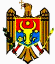                  A C H I Z I Ţ I I   P U B L I C ECONTRACT DE ACHIZIȚIE PUBLICĂ DE LUCRĂRI  Nr.privind achiziţia prin Licitație deschisă CONTRACT DE ACHIZIȚIE PUBLICĂ DE LUCRĂRI  Nr.privind achiziţia prin Licitație deschisă “___”_________2021mun. Chișinău 1. PĂRŢILE CONTRACTANTEPrezentul contract este încheiat în urma procedurii de achiziţie nr.____________ din data_______________, între BANCA NAȚIONALĂ A MOLDOVEI, care acţionează în baza Legii cu privire la Banca Naţională a Moldovei nr.548/1995, cu modificările ulterioare, reprezentat prin ___________________________________________,(numele, prenumele şi funcţia conducătorului)                în calitate de Beneficiar, pe de o parte, şi ___________________________________________________,(denumirea operatorului economic)                                cu sediul în __________________________________________________________________________,(localitatea)str._______________________, telefon: ______________, fax: _____________, autentificat prin cod unicde înregistrare nr._________________ reprezentat prin_________________________________________________, în calitate de Antreprenor general pe de altă parte.(numele şi funcţia conducătorului)1. OBIECTUL CONTRACTULUI1.1 Antreprenorul general se obligă să execute lucrări de reparație și de renovare a grupurilor sanitare, lucrări de reparație și de renovare a acoperișului garajului amplasat în curtea BNM și lucrări de reparație a sălii sportive, Cod CPV: 45453000-7, în conformitate cu Anexa nr.1 (Formularul nr. 7, 3 și 5), care este parte integrantă a prezentului Contract, precum şi a normativelor, standardelor şi prescripţiilor tehnice în vigoare.2. PERIOADA DE EXECUŢIE2.1 Durata de execuţie a lucrărilor contractate este în decurs de 6 luni pentru lucrările de reparație și de renovare a grupurilor sanitare, 2 luni pentru lucrările de reparație și de renovare a acoperișului garajului amplasat în curtea BNM și 2 luni pentru lucrările de reparație a sălii sportive, conform graficului de execuție și se vor începe  în termen de 10 zile lucrătoare din data solicitării scrise a Beneficiarului, la sediul BNM pe adresa: mun. Chișinău, bd. Grigore Vieru nr.1.2.2 Graficul de execuţie a lucrărilor se va efectua conform anexei nr.2 a prezentului contract.2.3 Perioada de execuţie poate fi prelungită dacă constrângerea activităţii se datorează următoarelor cauze:a) generate de Beneficiar;b) datorită unor greve organizate de federaţia sindicatelor de ramură la nivel naţional şi recunoscute ca legale prin justiţie ale personalului Antreprenorului general sau ca urmare a unor evenimente similare desfăşurate la un operator economic care este un furnizor al Antreprenorului general;c) datorită forţei majore sau altei situaţii extreme neimputabile şi imprevizibile pentru Antreprenorul general;d) influenţei factorilor climatici, care împiedică respectarea în execuţie a normelor şi reglementărilor tehnice în vigoare a prevederilor caietelor de sarcini;e) calamităţilor naturale recunoscute de autoritatea legală.2.4 Suspendarea temporară și reluarea executarii lucrărilor din etapele prevăzute în prezentul contract (anexa nr…)  se efectuează conform actelor de suspendare temporare semnate de către reprezentanții părților,  dar termenul limită de executare a lucrărilor prevăzute la p.2.1 nu se modifică. Conform dispoziţiei scrise a Beneficiarului, Antreprenorul general va sista execuţia lucrărilor sau a unor părţi ale acestora pe o durată şi în modul în care Beneficiarul consideră necesar. Pe timpul suspendării, Antreprenorul general va proteja şi conserva lucrările în mod corespunzător, aşa cum va dispune Beneficiarul. În cazul sistării lucrărilor sau a unor părţi din ele, din iniţiativa Antreprenorului general, acesta suportă pe timpul suspendării toate cheltuielile, privind protejarea şi conservarea lucrărilor cu bună diligenţă.2.5 La terminarea lucrărilor, Antreprenorul general va notifica Beneficiarul că sînt îndeplinite condiţiile de recepţie, solicitând convocarea comisiei. În baza acestei notificări, Beneficiarul va convoca comisia de recepţie pentru terminarea lucrărilor.2.6 În baza notificarii scrise, primite de la Antreprenorul general despre data finalizării executării lucrărilor prevăzute în contract, Beneficiarul va convoca comisia de recepție conform prevederilor actelor normative în vigoare. În cazul în care comisia constată că sânt lipsuri şi deficienţe în conformitate cu prevederile contractului, acestea vor fi aduse la cunoştinţă şi remediate din contul Antreprenorului general, stabilindu-se termenele necesare pentru finalizare sau remediere. 2.7 După constatarea lichidării tuturor lipsurilor şi deficienţelor, la o nouă solicitare a Antreprenorului general, Beneficiarul va convoca repetat comisia de recepţie. Comisia de recepţie va constata realizarea lucrărilor în conformitate cu documentaţia de execuţie, cu reglementările în vigoare şi cu prevederile din contract. În funcţie de constatările făcute Beneficiarul va aproba si semna procesul-verbal de recepţie la terminarea lucrărilor fără obiecții sau va respinge recepţia. Data recepției lucrărilor prevăzute în prezentul Contract este data semnării de către comisia de recepție a procesului verbal de receptie la terminarea lucrărilor, fără obiecții, semnat de comisia de recepție.           2.8 Recepţia finală a lucrărilor prevăzute în prezentul contract este convocată de către Beneficiar în cel mult 15 zile lucrătoare după expirarea termenului de garanție a lucrărilor prevăzute în prezentul contract (5 ani de la semnarea procesul-verbal de recepţie la terminarea lucrărilor, fără obiecții. Data recepției finale a lucrărilor prevăzute în prezentul contract este data semnarii de catre Comisia de recepție finală a procesului-verbal de recepţie finală a lucrărilor, fără obiecții.3. VALOAREA LUCRĂRILOR ŞI MODALITĂŢILE DE PLATĂValoarea orientativă a lucrărilor ce reprezintă obiectul prezentului contract este de ________________________________ MDL, inclusivTVA.Achitarea plății pentru Lucrările executate se va efectua în lei moldovenești.Documentația de însoțire a lucrărilor include:a) Factură fiscală;b) Proces verbal de recepție la terminarea lucrărilor;c) Certificatul de garanție pentru lucrările executate/Certificatul de garanție pentru lucrările executate (inclusiv copiile certificatelor de garantie pentru bunurile instalate (după caz));d) Factura de plata.Plata se efectuează după cum urmează:Pentru lucrări de reparație și de renovare a grupurilor sanitareEtapa 1: Plata se va efectua după executarea volumului lucrărilor pentru reparația grupului sanitar Etajul 7, reparația grupului sanitar Etajul 8 F, reparația grupului sanitar Etajul 8 B în mărime de 80% din valoarea indicată în Procesul-verbal a lucrărilor executate pentru etapa 1. Plata pentru etapa 1 se va efectua  în baza Procesului-verbal a lucrărilor executate pentru etapa 1 semnat de reprezentanții ambelor părți  și facturii fiscale în termen de 15 zile lucrătoare din data recepționării și acceptării documentelor de către Beneficiar.Etapa 2: Plata se va efectua după executarea volumului lucrărilor pentru reparația grupului sanitar Etajul 5, reparația grupului sanitar Etajul 6 în mărime de 80% din valoarea indicată în Procesul-verbal a lucrărilor executate pentru etapa 2.Plata pentru etapa 2 se va efectua  în baza Procesului-verbal a lucrărilor executate pentru etapa 2 semnat de reprezentanții ambelor părți și facturii fiscale în termen de 15 zile lucrătoare din data recepționării și acceptării documentelor de către Beneficiar.Etapa 3: Plata se va efectua după executarea volumului lucrărilor pentru reparația grupului sanitar Etajul 3 și reparația grupului sanitar Etajul 4 în marime de 80% din valoarea indicată în Procesul-verbal a lucrărilor executate pentru etapa 3. Plata pentru etapa 3 se va efectua  în baza Procesului-verbal a lucrărilor executate pentru etapa 3 semnat de reprezentanții ambelor părți și facturii fiscale în termen de 15 zile lucrătoare din data recepționării și acceptării documentelor de către Beneficiar. Etapa 4:Plata se va efectua după executarea volumului lucrărilor pentru reparația grupului sanitar Etajul 1 sala de operațiuni, reparația grupului sanitar Etajul 2 sala de operațiuni, reparația grupului sanitar Etajul 2 în mărime de 80% din valoarea indicată în Procesul-verbal a lucrărilor executate pentru etapa 4. Plata pentru etapa 4 se va efectua  în baza Procesului-verbal a lucrărilor executate pentru etapa 4 semnat de reprezentanții ambelor părți și facturii fiscale în termen de 15 zile lucrătoare din data recepționării și acceptării documentelor de către Beneficiar.Etapa 5:Plata se va efectua după executarea volumului lucrărilor pentru reparația grupului sanitar Etajul 1 F,  reparația grupului sanitar Etajul 1 B, în mărime de 80% din valoarea indicată în Procesul-verbal a lucrărilor executate pentru etapa 5. Plata pentru etapa 5 se va efectua  în baza Procesului-verbal a lucrărilor executate pentru etapa 5 semnat de reprezentanții ambelor părți și facturii fiscale în termen de 15 zile lucrătoare din data recepționării și acceptării documentelor de către Beneficiar.Beneficarul va efectua plata finală în baza procesului-verbal de recepţie la terminarea lucrărilor, fără obiecții, semnat de comisia de recepție, Certificatul de garanție pentru lucrările executate (inclusiv copiile certificatelor de garantie pentru bunurile instalate (după caz)) și facturii fiscale/facturii de plata în termen de 15 zile lucrătoare din data recepționării și acceptării documentelor de către Beneficiar.Pentru lucrări de reparație și de renovare a acoperișului garajului amplasat în curtea BNMEtapa 1: Plata se va efectua după executarea lucrărilor de demontări a elementelor de acoperiș, reparației acoperișului și reparației sistemului pluvial la cota 3,200 în mărime de 80% din valoarea indicată în Procesul-verbal a lucrărilor executate pentru etapa 1. Plata pentru etapa 1 se va efectua  în baza Procesului-verbal a lucrărilor executate pentru etapa 1 semnat de reprezentanții ambelor părți și facturii fiscale în termen de 15 zile lucrătoare din data recepționării și acceptării  documentelor de către Beneficiar.Etapa 2:Plata se va efectua după executarea lucrărilor de reparație la prelungirea copertinei la rampa auto 27 m2 și reparația interioară a garajelor (boxelor) în mărime de 80% din valoarea indicată în Procesul-verbal a lucrărilor executate pentru etapa 2.  Plata pentru etapa 2 se va efectua  în baza Procesului-verbal a lucrărilor executate pentru etapa 2 semnat de reprezentanții ambelor părți și facturii fiscale în termen de 15 zile lucrătoare din data recepționării și acceptării documentelor de către Beneficiar.Beneficarul va efectua plata finală în baza procesului-verbal de recepţiela terminarea lucrărilor, fără obiecții, semnat de comisia de recepție, Certificatul de garanție pentru lucrările executate și facturii fiscale/facturii de plata în termen de 15 zile lucrătoare din data recepționării și acceptării documentelor de către Beneficiar.Pentru lucrări de reparație a sălii sportivePlata se va efectua după executarea  tuturor lucrărilor de reparație a sălii sportive, în baza Procesului-verbal a lucrărilor executate semnat de reprezentanții ambelor părți, Certificatul de garanție, Procesului-verbal de recepţie la terminarea lucrărilor, fără obiecții, semnat de comisia de recepție și facturii fiscale în termen de 15 zile lucrătoare din data recepționării și acceptării documentelor de către Beneficiar.Forma  de constituire a garanției de buna execuție pentru lucrări va fi Garanţia de bună execuţie prin transfer la contul autorităţii contractante la data semnării contractului de părți.Plata se va efectua prin transfer bancar pe contul Antreprenorului general indicat în prezentul Contract.Lucrările nu vor fi considerate finalizate până cînd procesul verbal de recepţie la terminarea lucrărilor  nu va fi semnat de comisia de recepţie, care confirmă că lucrările au fost executate conform contractului.Antreprenorul general are obligația întocmirii corecte a facturii fiscale, indicând toate elementele de identificare ale acesteia și datele bancare corecte, inclusiv ale Beneficiarului.Transmiterea documentelor enumerate la pct.3.3. cu elemente greşite şi/sau greşeli de calcul, identificate de Beneficiar, urmare recepționării acestora, atrage după sine obligaţia Prestatorului de a le anula şi de a transmite documente noi. 4.	AJUSTAREA VALORII CONTRACTULUI4.1	Pentru cazurile cînd urmează să fie făcute modificări la valoarea contractului privind majorarea sau reducerea acesteia, părţile se vor conforma prevederilor actelor normative cu incidenţă în domeniul achiziţiilor publice ce reglementează modalităţile de ajustare a valorii contractelor de achiziţii publice.  5. ANTREPRENORUL GENERAL ŞI SUBANTREPRENORII DE SPECIALITATE5.1 Antreprenorul general este obligat să execute toate lucrările, prevăzute în contract, în termenele stabilite prin graficul de execuţie şi de o calitate corespunzătoare prevederilor actelor normative în vigoare şi a prezentului contract.5.2 În cazul în care părţile din lucrarea ce se contractează se execută în subantrepriză, Antreprenorul general trebuie să prezinte, cu ocazia ofertării, lista subantreprenorilor de specialitate şi lucrările pe care aceştia le vor executa.5.3 Pe parcursul execuţiei lucrărilor, Antreprenorul general este obligat să comunice, la cererea Beneficiarului, datele de recunoaştere ale subantreprenorilor de specialitate.5.4 Angajarea forţei de muncă pe bază de acord nu este considerată ca făcînd obiectul unei subcontractări.6. DREPTURILE ŞI OBLIGAŢIUNILE ANTREPRENORULUIGENERAL ŞI ALE BENEFICIARULUI6.1 Antreprenorul general are obligaţia să execute, să finalizeze lucrarea în termenele stabilite în contract, pe proprie răspundere. Pentru aceasta el este obligat să respecte, documentaţia de execuţie (caietul de sarcini) şi prevederile actelor normative în vigoare pentru construcţii.6.2 Antreprenorul general are obligaţia de a supraveghe lucrările, de a asigura forţa de muncă, materialele, instalaţiile, echipamentele şi toate celelalte obiecte fie de natură provizorie, fie definitive cerute de şi pentru contract, în măsura în care necesitatea asigurării acestora este prevăzută în contract sau se poate deduce în mod rezonabil din contract.6.3 Anexa nr.1 ”Deviz local Formularul nr. 7, 3  și 5” face parte integrantă din contract. Ea trebuie să fie corectă şi completă. Preţurile stabilite vor acoperi toate obligaţiunile din contract şi toate operaţiunile pentru terminarea şi întreţinerea corespunzătoare a lucrărilor.6.4 Dacă Beneficiarul nu emite în timp util dispoziţii suplimentare care să conţină instrucţiuni sau aprobări, ordine, directive, sau detalii, Antreprenorul general va notifica Beneficiarul prin scrisori, de cîte ori este posibil, că acestea pot să provoace întîrzieri sau întreruperi în desfăşurarea lucrărilor. Notificarea va conţine detaliile sau dispoziţiile ce se cer şi va specifica data la care acestea au fost necesare, precum şi întârzierile sau întreruperile ce survin datorită lipsei acestor documente.6.5 Antreprenorul general va executa şi va întreţine toate lucrările, va asigura forţa de muncă, materialele, utilajele de construcţiişi obiectele cu caracter provizoriu pentru executarea lucrărilor. Acesta îşi asumă întreaga responsabilitate pentru toate operaţiunile executate pe şantier şi pentru procedeele de execuţie utilizate.6.6 Antreprenorul general, prin adjudecarea ofertei în favoarea sa, se angajează să prezinte: Garanţia de bună execuție a  contractului va fi depusă sub una din formele solicitate în Documentația de atribuire de către Beneficiar, în cuantum de 5% din valoarea contractului atribuit. Beneficiarul eliberează/restituie Garanţia de bună execuţie a contractului în termen de 15 zile de la data semnării procesului-verbal la terminarea lucrărilor, fara obiectii.6.7 Antreprenorul general trebuie să constituie garanţia de bună execuţie după primirea scrisorii de acceptare, dar nu mai tîrziu de data încheierii contractului. 6.8 Antreprenorul general garantează că, la data recepţiei, lucrarea executată are calităţile stipulate în contract, corespunde reglementărilor tehnice în vigoare şi nu este afectată de vicii care ar diminua sau chiar anula valoarea sau posibilitatea de utilizare, conform condiţiilor normale de folosire sau a celor explicite în contract.6.9 La lucrările la care se fac încercări, se consideră calitatea probei îndeplinită atîta timp cît rezultatele se înscriu în limitele admise prin reglementările tehnice în vigoare.6.10 Beneficiarul are dreptul de a supraveghea desfăşurarea lucrărilor în conformitate cu prevederile contractului, prin responsabilii tehnici atestaţi. Acestora li se va asigura accesul la locul de muncă, în ateliere, depozite şi oriunde se desfăşoară activităţi legate de realizarea obligaţiilor contractuale. La cerere, trebuie să i se pună la dispoziţie desenele şi documentaţia de execuţie pentru examinare şi să i se dea toate lămuririle, condiţia fiind ca prin aceasta să nu se divulge taine ale Antreprenorului general. Informaţiile secrete, precum şi documentaţiile secrete vor fi considerate de Beneficiar drept confidenţiale.6.11 Beneficiarul este autorizat să emită dispoziţiile pe care le consideră necesare executării lucrărilor, cu respectarea drepturilor Antreprenorului general. Dispoziţiile se adresează în principiu numai Antreprenorului general şi dirigintelui de şantier, cu excepţia cazurilor în care trebuie de intervenit împotriva unui pericol iminent sau declarat. Beneficiarului trebuie să i se comunice numele dirigintelui de şantier atestat tehnico-profesional, care va dirija execuţia lucrărilor şi va verifica calitatea lor din partea Antreprenorului general.6.12 Dacă Antreprenorul general consideră că dispoziţiile Beneficiarului sînt nejustificate sau inoportune, el poate ridica obiecţii, dar acestea nu îl absolvă de a executa dispoziţiile primite, în afara cazului în care ele contravin prevederilor legale. 6.13 Antreprenorul general are obligaţia să stabilească toate relaţiile care reglementează raporturile cu subantreprenorii de specialitate şi este răspunzător faţă de Beneficiar pentru respectarea de către subantreprenorii de specialitate a prevederilor şi obligaţiunilor legale şi profesionale.6.14 Pe parcursul executării lucrărilor, Beneficiarul are dreptul să dispună în scris:a) îndepărtarea de pe şantier a oricăror materiale care sînt calitativ necorespunzătoare;b) înlocuirea materialelor necorespunzătoare calitativ cu altele corespunzătoare;c) îndepărtarea sau refacerea oricărei lucrări sau părţi de lucrare necorespunzătoare din punct de vedere calitativ.6.15 În cazul neexecutării de către Antreprenorul general a dispoziţiilor din punctul 2.1., Beneficiarul poate opri lucrările, angaja şi plăti alţi antreprenori pentru executarea acestor lucrări, punând în întârziere în acest sens Antreprenorul general, care va fi obligat, în condiţiile legii, să compenseze cheltuielile aferente suportate de Beneficiar în legătură cu faptul neexecutării.6.16 În timpul desfăşurării lucrărilor, Antreprenorul general are obligaţia să menţină căile de acces libere, să retragă utilajele, să îndepărteze surplusurile de materiale, deşeuri şi lucrări provizorii de orice fel, care nu sînt necesare.7. FORŢA DE MUNCĂ7.1 Antreprenorul general şi subantreprenorii vor îndeplini toate formalităţile necesare angajării întregii forţe de muncă pentru realizarea lucrărilor contractate în conformitate cu prevederile legislaţiei în vigoare.8. MATERIALELE ŞI EXECUŢIA LUCRĂRILOR PROPRIU-ZISE8.1 Materialele vor fi de calitatea prevăzută în documentaţia de executare, urmând a fi supuse periodic la diverse testări de către Beneficiar. Antreprenorul general va asigura, la cerere, forţa de muncă, instrumentele, utilajul şi materialele necesare pentru examinarea, măsurarea şi testarea lucrărilor.8.2 Probele neprevăzute şi comandate de Beneficiar pentru verificarea unor lucrări sau materiale puse în operă vor fi suportate de Antreprenorul general, dacă se dovedeşte că materialele nu sînt corespunzător calitative sau manopera nu este în conformitate cu prevederile contractului. 8.3 Beneficiarul are acces tot timpul la lucrări pe şantier şi în locurile unde se pregăteşte lucrarea, în depozite de materiale prefabricate etc.8.4 Lucrările care devin ascunse nu vor fi acoperite fără aprobarea Beneficiarului, Antreprenorul general asigurând posibilitatea acestora să examineze şi să urmărească orice lucrare care urmează să fie ascunsă. Antreprenorul general va anunţa Beneficiarul ori de cîte ori astfel de lucrări, inclusiv fundaţiile clădirii, sînt gata pentru a fi examinate. Beneficiarul va participa la examinarea şi măsurarea lucrărilor.8.5 Antreprenorul general va dezveli orice parte sau părţi de lucrare la dispoziţia Beneficiarului şi va reface această parte sau părţi de lucrare, dacă este cazul. Dacă se constată că lucrările au fost de calitate corespunzătoare şi realizate conform documentaţiei de execuţie, dezvelirea, refacerea şi/sau repararea vor fi suportate de Beneficiar, iar în caz contrar, de Antreprenorul general.8.6 Lucrările executate de Antreprenorul general în afara celor prevăzute în contract sau fără dispoziţia Beneficiarului, precum şi cele care nu respectă prevederile contractului, fără a exista în acest sens o dispoziţie expresă a Beneficiarului, nu vor fi plătite Antreprenorului general. Antreprenorul general trebuie să înlăture aceste lucrări, în termenul stabilit cu Beneficiarul. De asemenea, el răspunde în faţa Beneficiarului de toate pagubele pe care le-a provocat acestuia. Lucrările respective vor fi plătite Antreprenorului general numai dacă se dovedesc a fi necesare şi se presupune că ele corespund voinţei Beneficiarului, în care caz vor fi notificate imediat.8.7 Executarea lucrărilor va a avea  loc conform graficului de execuție și se vor începe  în termen de 10 zile lucrătoare din data solicitării scrise a Beneficiarului la sediul BNM pe adresa: mun. Chișinău, bd. Grigore Vieru nr.1.9. PERIOADA DE GARANŢIE ŞI REMEDIERI ÎN PERIOADA DE GARANŢIE9.1 Perioada de garanţie pentru lucrările prevăzute la pct.2.1. al prezentului contract este de 5 ani.9.2 Antreprenorul general are obligaţia ca în perioada de garanţie să înlăture toate defecţiunile ce ţin de nerespectarea clauzelor contractului pe cheltuială proprie în urma unei notificări scrise transmise de către Beneficiar.9.3. Garanţia de bună execuție a  contractului va fi depusă sub una din formele solicitate în Documentația de atribuire de către Beneficiar, în cuantum de 5% din valoarea contractului atribuit. Beneficiarul eliberează/restituie Garanţia de bună execuţie a contractului în termen de 15 zile de la data semnării procesului-verbal la terminarea lucrărilor, fara obiectii. 10. RĂSPUNDEREA PĂRŢILOR10.1 Părţile poartă răspundere pentru neexecutarea sau executarea necorespunzătoare a obligaţiilor prevăzute de prezentul contract în conformitate cu legislaţia în vigoare a Republicii Moldova.10.2 Dacă în legătură cu executarea lucrărilor de construcţii se produce o daună unui terţ, părţile contractante răspund solidar, conform prevederilor legale. Pentru stabilirea între părţi a cuantumului răspunderii pentru dauna provocată se va ţine seama de gradul de vinovăţie a fiecărui partener în producerea acesteia, dacă în clauzele contractuale nu s-a prevăzut altfel.10.3 Membrii asocierii îşi păstrează individualitatea ca subiecţi de drept, însă sunt obligaţi să răspundă solidar faţă de autoritate contractantă pentru modul de îndeplinire a obligaţiilor contractuale.10.4 Dacă prejudiciul cauzat terţei persoane este urmare a unei măsuri dispuse de beneficiar în forma în care a fost aplicată, atunci acesta poartă singur răspunderea, numai dacă Antreprenorul general l-a înştiinţat în prealabil de pericolul legat de executarea dispoziţiei.10.5 Antreprenorul general este obligat, conform prevederilor legale, la plata daunelor pentru încălcarea sau deteriorarea drumurilor de acces sau a reţelelor de utilităţi, a terenurilor limitrofe prin depozitarea de pământ, materiale sau alte obiecte, precum şi ca urmare a unor îngrădiri sau limitări din proprie vină.10.6 Antreprenorul general trebuie să asigure lucrările executate şi dotările pe care le are la dispoziţie împotriva degradării şi furturilor pînă la predarea lucrărilor către Beneficiar. El trebuie să ia măsuri de protecţie contra degradării lucrării datorită acţiunilor atmosferice şi a apei şi să îndepărteze zăpada şi gheaţa.10.7 Dacă nerespectarea de către Antreprenorul general a prevederilor oricărui regulament sau hotărâri ale autorităţilor administraţiei publice locale sau ale altor organe locale, legal constituite, şi care au caracter obligatoriu la executarea lucrărilor, provoacă pagube pentru Beneficiar, acesta va fi despăgubit de Antreprenorul general în mărimea sumei prejudiciului.10.8. Dacă motivele constrângerii sau ale întreruperii sînt imputabile uneia dintre părţile contractante, atunci cealaltă parte poate emite pretenţii privind despăgubirea pentru daunele intervenite şi care pot fi dovedite.10.9. Pentru refuzul de a executa lucrările prevăzute în prezentul Contract, se va reține garanţia de bună execuție a Contractului.10.10. Pentru executarea cu întârziere a Lucrărilor, Antreprenorul general  poartă răspundere materială în valoare de 0,1% din suma Lucrărilor executate cu întîrziere, pentru fiecare zi lucrătoare de întârziere, dar nu mai mult de 5% din suma totală orientativă a prezentului Contract. În cazul în care întârzierea depășește 15 zile lucrătoare, Antreprenorul general  prezintă Beneficiarului o explicație în formă scrisă. Dacă Beneficiarul acceptă, Antreprenorul  general prelungește termenul de valabilitate a garanției de bună execuție, în caz contrar se consideră ca fiind refuz de a executa Lucrările prevăzute în prezentul Contract și Antreprenorului general i se va reține garanţia de bună execuție a Contractului. 10.11. Pentru achitarea cu întârziere a Lucrărilor executate, Beneficiarul poartă răspundere materială în valoare de 0,1% din suma Lucrărilor neachitate, pentru fiecare zi lucrătoare de întârziere, dar nu mai mult de 5% din din suma totală orientativă a prezentului Contract. 10.12. Beneficiarul nu va fi responsabil pentru nici un fel de daune – interese, compensaţii plătibile conform prevederilor legale, în privinţa sau ca urmare a unui accident sau prejudiciu adus unui muncitor sau altei persoane angajate de Antreprenorul general, cu excepţia unui accident sau prejudiciu rezultând din vina Beneficiarului, a agenţilor sau a angajaţilor acestora.10.13. Antreprenorul general şi subantreprenorii de specialitate răspund solidar pentru neexecutarea obligaţiile contractuale.11. SOLUŢIONAREA LITIGIILOR11.1 În cazul litigiilor privind calitatea şi proprietăţile materialelor de construcţie, procedurile de verificare, corectitudinea efectuării probelor, a utilajelor de construcţie folosite, fiecare parte poate, după o înştiinţare prealabilă a celeilalte părţi, să ceară efectuarea unor cercetări de către o instituţie publică de cercetare. Costurile cercetărilor efectuate se suportă de partea a cărei culpă a fost dovedită.12. REZOLUȚIUNEA CONTRACTULUI12.1. Antreprenorul general poate cere rezoluțiunea contractului, dacă:a) Beneficiarul nu-şi îndeplineşte o obligaţie care este în sarcina sa şi prin aceasta pune pe Antreprenorul general în situaţia de a nu putea executa lucrarea;b) Beneficiarul nu onorează o plată scadentă mai mult de 3 luni;c) Beneficiarul notifică antreprenorul general că din motive neprevăzute şi datorită unor conjuncturi economice îi este imposibil să continue îndeplinirea obligaţiunilor contractuale.12.2 Beneficiarul poate cere rezoluțiunea contractului, dacă:- Antreprenorul general se află în incapacitate de plată, lichidare, aplicat sechestru;- Antreprenorul general nu începe lucrările fără să aibă un motiv justificat sau nu reia lucrările suspendate, în termen rezonabil de la primirea dispoziţiei scrise de reîncepere a lucrărilor;- Antreprenorul general nu a îndepărtat materialele necorespunzătoare de pe şantier sau nu a refăcut o lucrare în termenul stabilit prin prezentul contract;- Antreprenorul se afla, la momentul atribuirii acestuia, în una dintre situaţiile care ar fi determinat excluderea sa din procedura de atribuire potrivit art.19 din Legea nr.131/2015;- Contractul este obiectul unei modificări substanţiale, care necesită o nouă procedură de achiziţie publică în conformitate cu art.76 din Legea nr.131/2015;- Contractul a fost atribuit eronat Antreprenorului general, având în vedere o încălcare gravă a obligaţiilor ce rezultă din Legea nr.131/2015 şi/sau tratatele internaţionale la care Republica Moldova este parte, care a fost constatată printr-o decizie a unei instanţe judecătoreşti naţionale sau, după caz, internaţionale. - Beneficiarul notifică antreprenorul general că din motive neprevăzute şi datorită unor conjuncturi economice îi este imposibil să continue îndeplinirea obligaţiunilor contractuale.12.3 Contractul se consideră rezoluționat, dacă partea contractantă va comunica în scris celelalte părţi contractante în termen de 15 zile motivele indicate la punctele 11.1. şi 11.2. din prezentul contract.12.4 Beneficiarul, în caz de rezoluțiune a contractului, va convoca comisia de recepţie care va efectua recepţia cantitativă şi calitativa a lucrărilor executate.12.5 În cazul rezoluțiunii contractului, Beneficiarul va întocmi situaţia lucrărilor efectiv executate, inventarul materialelor, utilajelor şi lucrărilor provizorii, după care se vor stabili sumele care urmează să le plătească în conformitate cu prevederile contractului, precum şi daunele pe care trebuie să le suporte Antreprenorul general din vina căruia s-a rezoluționat contractul.12.6 După rezoluțiunea contractului, Beneficiarul poate continua execuţia lucrărilor cu respectarea prevederilor legale.12.7 Beneficiarul va convoca comisia de recepţie care va efectua recepţia cantitativă şi calitativă a lucrărilor executate în maximum 15 zile de la data rezoluțiunii contractului.13. DISPOZIŢII FINALE13.1 Următoarele documente vor fi citite şi vor fi interpretate ca fiind parte integrantă a prezentului contract: a) Anexa nr.1 (Formularul nr. 7, 3 și 5);b) Graficul de executare a lucrărilor;c) Garanţia de bună execuţie.13.2 Documentele contractului vor fi întocmite în limba română.13.3 În cazurile în care apar ambiguităţi sau discrepanţe în clauzele prezentului contract, acestea vor fi clarificate de Beneficiar, care va emite instrucţiuni în acest sens pentru Antreprenorul general.13.4 Prezentul Contract reprezintă acordul de voinţă al părţilor şi se consideră semnat la data aplicării ultimei semnături de către una dintre părţi.13.5 Pentru confirmarea celor menţionate, părţile au semnat prezentul Contract în conformitate cu legislaţia Republicii Moldova, la data şi anul indicate, fiind valabil până la recepţia finală a lucrărilor.1. PĂRŢILE CONTRACTANTEPrezentul contract este încheiat în urma procedurii de achiziţie nr.____________ din data_______________, între BANCA NAȚIONALĂ A MOLDOVEI, care acţionează în baza Legii cu privire la Banca Naţională a Moldovei nr.548/1995, cu modificările ulterioare, reprezentat prin ___________________________________________,(numele, prenumele şi funcţia conducătorului)                în calitate de Beneficiar, pe de o parte, şi ___________________________________________________,(denumirea operatorului economic)                                cu sediul în __________________________________________________________________________,(localitatea)str._______________________, telefon: ______________, fax: _____________, autentificat prin cod unicde înregistrare nr._________________ reprezentat prin_________________________________________________, în calitate de Antreprenor general pe de altă parte.(numele şi funcţia conducătorului)1. OBIECTUL CONTRACTULUI1.1 Antreprenorul general se obligă să execute lucrări de reparație și de renovare a grupurilor sanitare, lucrări de reparație și de renovare a acoperișului garajului amplasat în curtea BNM și lucrări de reparație a sălii sportive, Cod CPV: 45453000-7, în conformitate cu Anexa nr.1 (Formularul nr. 7, 3 și 5), care este parte integrantă a prezentului Contract, precum şi a normativelor, standardelor şi prescripţiilor tehnice în vigoare.2. PERIOADA DE EXECUŢIE2.1 Durata de execuţie a lucrărilor contractate este în decurs de 6 luni pentru lucrările de reparație și de renovare a grupurilor sanitare, 2 luni pentru lucrările de reparație și de renovare a acoperișului garajului amplasat în curtea BNM și 2 luni pentru lucrările de reparație a sălii sportive, conform graficului de execuție și se vor începe  în termen de 10 zile lucrătoare din data solicitării scrise a Beneficiarului, la sediul BNM pe adresa: mun. Chișinău, bd. Grigore Vieru nr.1.2.2 Graficul de execuţie a lucrărilor se va efectua conform anexei nr.2 a prezentului contract.2.3 Perioada de execuţie poate fi prelungită dacă constrângerea activităţii se datorează următoarelor cauze:a) generate de Beneficiar;b) datorită unor greve organizate de federaţia sindicatelor de ramură la nivel naţional şi recunoscute ca legale prin justiţie ale personalului Antreprenorului general sau ca urmare a unor evenimente similare desfăşurate la un operator economic care este un furnizor al Antreprenorului general;c) datorită forţei majore sau altei situaţii extreme neimputabile şi imprevizibile pentru Antreprenorul general;d) influenţei factorilor climatici, care împiedică respectarea în execuţie a normelor şi reglementărilor tehnice în vigoare a prevederilor caietelor de sarcini;e) calamităţilor naturale recunoscute de autoritatea legală.2.4 Suspendarea temporară și reluarea executarii lucrărilor din etapele prevăzute în prezentul contract (anexa nr…)  se efectuează conform actelor de suspendare temporare semnate de către reprezentanții părților,  dar termenul limită de executare a lucrărilor prevăzute la p.2.1 nu se modifică. Conform dispoziţiei scrise a Beneficiarului, Antreprenorul general va sista execuţia lucrărilor sau a unor părţi ale acestora pe o durată şi în modul în care Beneficiarul consideră necesar. Pe timpul suspendării, Antreprenorul general va proteja şi conserva lucrările în mod corespunzător, aşa cum va dispune Beneficiarul. În cazul sistării lucrărilor sau a unor părţi din ele, din iniţiativa Antreprenorului general, acesta suportă pe timpul suspendării toate cheltuielile, privind protejarea şi conservarea lucrărilor cu bună diligenţă.2.5 La terminarea lucrărilor, Antreprenorul general va notifica Beneficiarul că sînt îndeplinite condiţiile de recepţie, solicitând convocarea comisiei. În baza acestei notificări, Beneficiarul va convoca comisia de recepţie pentru terminarea lucrărilor.2.6 În baza notificarii scrise, primite de la Antreprenorul general despre data finalizării executării lucrărilor prevăzute în contract, Beneficiarul va convoca comisia de recepție conform prevederilor actelor normative în vigoare. În cazul în care comisia constată că sânt lipsuri şi deficienţe în conformitate cu prevederile contractului, acestea vor fi aduse la cunoştinţă şi remediate din contul Antreprenorului general, stabilindu-se termenele necesare pentru finalizare sau remediere. 2.7 După constatarea lichidării tuturor lipsurilor şi deficienţelor, la o nouă solicitare a Antreprenorului general, Beneficiarul va convoca repetat comisia de recepţie. Comisia de recepţie va constata realizarea lucrărilor în conformitate cu documentaţia de execuţie, cu reglementările în vigoare şi cu prevederile din contract. În funcţie de constatările făcute Beneficiarul va aproba si semna procesul-verbal de recepţie la terminarea lucrărilor fără obiecții sau va respinge recepţia. Data recepției lucrărilor prevăzute în prezentul Contract este data semnării de către comisia de recepție a procesului verbal de receptie la terminarea lucrărilor, fără obiecții, semnat de comisia de recepție.           2.8 Recepţia finală a lucrărilor prevăzute în prezentul contract este convocată de către Beneficiar în cel mult 15 zile lucrătoare după expirarea termenului de garanție a lucrărilor prevăzute în prezentul contract (5 ani de la semnarea procesul-verbal de recepţie la terminarea lucrărilor, fără obiecții. Data recepției finale a lucrărilor prevăzute în prezentul contract este data semnarii de catre Comisia de recepție finală a procesului-verbal de recepţie finală a lucrărilor, fără obiecții.3. VALOAREA LUCRĂRILOR ŞI MODALITĂŢILE DE PLATĂValoarea orientativă a lucrărilor ce reprezintă obiectul prezentului contract este de ________________________________ MDL, inclusivTVA.Achitarea plății pentru Lucrările executate se va efectua în lei moldovenești.Documentația de însoțire a lucrărilor include:a) Factură fiscală;b) Proces verbal de recepție la terminarea lucrărilor;c) Certificatul de garanție pentru lucrările executate/Certificatul de garanție pentru lucrările executate (inclusiv copiile certificatelor de garantie pentru bunurile instalate (după caz));d) Factura de plata.Plata se efectuează după cum urmează:Pentru lucrări de reparație și de renovare a grupurilor sanitareEtapa 1: Plata se va efectua după executarea volumului lucrărilor pentru reparația grupului sanitar Etajul 7, reparația grupului sanitar Etajul 8 F, reparația grupului sanitar Etajul 8 B în mărime de 80% din valoarea indicată în Procesul-verbal a lucrărilor executate pentru etapa 1. Plata pentru etapa 1 se va efectua  în baza Procesului-verbal a lucrărilor executate pentru etapa 1 semnat de reprezentanții ambelor părți  și facturii fiscale în termen de 15 zile lucrătoare din data recepționării și acceptării documentelor de către Beneficiar.Etapa 2: Plata se va efectua după executarea volumului lucrărilor pentru reparația grupului sanitar Etajul 5, reparația grupului sanitar Etajul 6 în mărime de 80% din valoarea indicată în Procesul-verbal a lucrărilor executate pentru etapa 2.Plata pentru etapa 2 se va efectua  în baza Procesului-verbal a lucrărilor executate pentru etapa 2 semnat de reprezentanții ambelor părți și facturii fiscale în termen de 15 zile lucrătoare din data recepționării și acceptării documentelor de către Beneficiar.Etapa 3: Plata se va efectua după executarea volumului lucrărilor pentru reparația grupului sanitar Etajul 3 și reparația grupului sanitar Etajul 4 în marime de 80% din valoarea indicată în Procesul-verbal a lucrărilor executate pentru etapa 3. Plata pentru etapa 3 se va efectua  în baza Procesului-verbal a lucrărilor executate pentru etapa 3 semnat de reprezentanții ambelor părți și facturii fiscale în termen de 15 zile lucrătoare din data recepționării și acceptării documentelor de către Beneficiar. Etapa 4:Plata se va efectua după executarea volumului lucrărilor pentru reparația grupului sanitar Etajul 1 sala de operațiuni, reparația grupului sanitar Etajul 2 sala de operațiuni, reparația grupului sanitar Etajul 2 în mărime de 80% din valoarea indicată în Procesul-verbal a lucrărilor executate pentru etapa 4. Plata pentru etapa 4 se va efectua  în baza Procesului-verbal a lucrărilor executate pentru etapa 4 semnat de reprezentanții ambelor părți și facturii fiscale în termen de 15 zile lucrătoare din data recepționării și acceptării documentelor de către Beneficiar.Etapa 5:Plata se va efectua după executarea volumului lucrărilor pentru reparația grupului sanitar Etajul 1 F,  reparația grupului sanitar Etajul 1 B, în mărime de 80% din valoarea indicată în Procesul-verbal a lucrărilor executate pentru etapa 5. Plata pentru etapa 5 se va efectua  în baza Procesului-verbal a lucrărilor executate pentru etapa 5 semnat de reprezentanții ambelor părți și facturii fiscale în termen de 15 zile lucrătoare din data recepționării și acceptării documentelor de către Beneficiar.Beneficarul va efectua plata finală în baza procesului-verbal de recepţie la terminarea lucrărilor, fără obiecții, semnat de comisia de recepție, Certificatul de garanție pentru lucrările executate (inclusiv copiile certificatelor de garantie pentru bunurile instalate (după caz)) și facturii fiscale/facturii de plata în termen de 15 zile lucrătoare din data recepționării și acceptării documentelor de către Beneficiar.Pentru lucrări de reparație și de renovare a acoperișului garajului amplasat în curtea BNMEtapa 1: Plata se va efectua după executarea lucrărilor de demontări a elementelor de acoperiș, reparației acoperișului și reparației sistemului pluvial la cota 3,200 în mărime de 80% din valoarea indicată în Procesul-verbal a lucrărilor executate pentru etapa 1. Plata pentru etapa 1 se va efectua  în baza Procesului-verbal a lucrărilor executate pentru etapa 1 semnat de reprezentanții ambelor părți și facturii fiscale în termen de 15 zile lucrătoare din data recepționării și acceptării  documentelor de către Beneficiar.Etapa 2:Plata se va efectua după executarea lucrărilor de reparație la prelungirea copertinei la rampa auto 27 m2 și reparația interioară a garajelor (boxelor) în mărime de 80% din valoarea indicată în Procesul-verbal a lucrărilor executate pentru etapa 2.  Plata pentru etapa 2 se va efectua  în baza Procesului-verbal a lucrărilor executate pentru etapa 2 semnat de reprezentanții ambelor părți și facturii fiscale în termen de 15 zile lucrătoare din data recepționării și acceptării documentelor de către Beneficiar.Beneficarul va efectua plata finală în baza procesului-verbal de recepţiela terminarea lucrărilor, fără obiecții, semnat de comisia de recepție, Certificatul de garanție pentru lucrările executate și facturii fiscale/facturii de plata în termen de 15 zile lucrătoare din data recepționării și acceptării documentelor de către Beneficiar.Pentru lucrări de reparație a sălii sportivePlata se va efectua după executarea  tuturor lucrărilor de reparație a sălii sportive, în baza Procesului-verbal a lucrărilor executate semnat de reprezentanții ambelor părți, Certificatul de garanție, Procesului-verbal de recepţie la terminarea lucrărilor, fără obiecții, semnat de comisia de recepție și facturii fiscale în termen de 15 zile lucrătoare din data recepționării și acceptării documentelor de către Beneficiar.Forma  de constituire a garanției de buna execuție pentru lucrări va fi Garanţia de bună execuţie prin transfer la contul autorităţii contractante la data semnării contractului de părți.Plata se va efectua prin transfer bancar pe contul Antreprenorului general indicat în prezentul Contract.Lucrările nu vor fi considerate finalizate până cînd procesul verbal de recepţie la terminarea lucrărilor  nu va fi semnat de comisia de recepţie, care confirmă că lucrările au fost executate conform contractului.Antreprenorul general are obligația întocmirii corecte a facturii fiscale, indicând toate elementele de identificare ale acesteia și datele bancare corecte, inclusiv ale Beneficiarului.Transmiterea documentelor enumerate la pct.3.3. cu elemente greşite şi/sau greşeli de calcul, identificate de Beneficiar, urmare recepționării acestora, atrage după sine obligaţia Prestatorului de a le anula şi de a transmite documente noi. 4.	AJUSTAREA VALORII CONTRACTULUI4.1	Pentru cazurile cînd urmează să fie făcute modificări la valoarea contractului privind majorarea sau reducerea acesteia, părţile se vor conforma prevederilor actelor normative cu incidenţă în domeniul achiziţiilor publice ce reglementează modalităţile de ajustare a valorii contractelor de achiziţii publice.  5. ANTREPRENORUL GENERAL ŞI SUBANTREPRENORII DE SPECIALITATE5.1 Antreprenorul general este obligat să execute toate lucrările, prevăzute în contract, în termenele stabilite prin graficul de execuţie şi de o calitate corespunzătoare prevederilor actelor normative în vigoare şi a prezentului contract.5.2 În cazul în care părţile din lucrarea ce se contractează se execută în subantrepriză, Antreprenorul general trebuie să prezinte, cu ocazia ofertării, lista subantreprenorilor de specialitate şi lucrările pe care aceştia le vor executa.5.3 Pe parcursul execuţiei lucrărilor, Antreprenorul general este obligat să comunice, la cererea Beneficiarului, datele de recunoaştere ale subantreprenorilor de specialitate.5.4 Angajarea forţei de muncă pe bază de acord nu este considerată ca făcînd obiectul unei subcontractări.6. DREPTURILE ŞI OBLIGAŢIUNILE ANTREPRENORULUIGENERAL ŞI ALE BENEFICIARULUI6.1 Antreprenorul general are obligaţia să execute, să finalizeze lucrarea în termenele stabilite în contract, pe proprie răspundere. Pentru aceasta el este obligat să respecte, documentaţia de execuţie (caietul de sarcini) şi prevederile actelor normative în vigoare pentru construcţii.6.2 Antreprenorul general are obligaţia de a supraveghe lucrările, de a asigura forţa de muncă, materialele, instalaţiile, echipamentele şi toate celelalte obiecte fie de natură provizorie, fie definitive cerute de şi pentru contract, în măsura în care necesitatea asigurării acestora este prevăzută în contract sau se poate deduce în mod rezonabil din contract.6.3 Anexa nr.1 ”Deviz local Formularul nr. 7, 3  și 5” face parte integrantă din contract. Ea trebuie să fie corectă şi completă. Preţurile stabilite vor acoperi toate obligaţiunile din contract şi toate operaţiunile pentru terminarea şi întreţinerea corespunzătoare a lucrărilor.6.4 Dacă Beneficiarul nu emite în timp util dispoziţii suplimentare care să conţină instrucţiuni sau aprobări, ordine, directive, sau detalii, Antreprenorul general va notifica Beneficiarul prin scrisori, de cîte ori este posibil, că acestea pot să provoace întîrzieri sau întreruperi în desfăşurarea lucrărilor. Notificarea va conţine detaliile sau dispoziţiile ce se cer şi va specifica data la care acestea au fost necesare, precum şi întârzierile sau întreruperile ce survin datorită lipsei acestor documente.6.5 Antreprenorul general va executa şi va întreţine toate lucrările, va asigura forţa de muncă, materialele, utilajele de construcţiişi obiectele cu caracter provizoriu pentru executarea lucrărilor. Acesta îşi asumă întreaga responsabilitate pentru toate operaţiunile executate pe şantier şi pentru procedeele de execuţie utilizate.6.6 Antreprenorul general, prin adjudecarea ofertei în favoarea sa, se angajează să prezinte: Garanţia de bună execuție a  contractului va fi depusă sub una din formele solicitate în Documentația de atribuire de către Beneficiar, în cuantum de 5% din valoarea contractului atribuit. Beneficiarul eliberează/restituie Garanţia de bună execuţie a contractului în termen de 15 zile de la data semnării procesului-verbal la terminarea lucrărilor, fara obiectii.6.7 Antreprenorul general trebuie să constituie garanţia de bună execuţie după primirea scrisorii de acceptare, dar nu mai tîrziu de data încheierii contractului. 6.8 Antreprenorul general garantează că, la data recepţiei, lucrarea executată are calităţile stipulate în contract, corespunde reglementărilor tehnice în vigoare şi nu este afectată de vicii care ar diminua sau chiar anula valoarea sau posibilitatea de utilizare, conform condiţiilor normale de folosire sau a celor explicite în contract.6.9 La lucrările la care se fac încercări, se consideră calitatea probei îndeplinită atîta timp cît rezultatele se înscriu în limitele admise prin reglementările tehnice în vigoare.6.10 Beneficiarul are dreptul de a supraveghea desfăşurarea lucrărilor în conformitate cu prevederile contractului, prin responsabilii tehnici atestaţi. Acestora li se va asigura accesul la locul de muncă, în ateliere, depozite şi oriunde se desfăşoară activităţi legate de realizarea obligaţiilor contractuale. La cerere, trebuie să i se pună la dispoziţie desenele şi documentaţia de execuţie pentru examinare şi să i se dea toate lămuririle, condiţia fiind ca prin aceasta să nu se divulge taine ale Antreprenorului general. Informaţiile secrete, precum şi documentaţiile secrete vor fi considerate de Beneficiar drept confidenţiale.6.11 Beneficiarul este autorizat să emită dispoziţiile pe care le consideră necesare executării lucrărilor, cu respectarea drepturilor Antreprenorului general. Dispoziţiile se adresează în principiu numai Antreprenorului general şi dirigintelui de şantier, cu excepţia cazurilor în care trebuie de intervenit împotriva unui pericol iminent sau declarat. Beneficiarului trebuie să i se comunice numele dirigintelui de şantier atestat tehnico-profesional, care va dirija execuţia lucrărilor şi va verifica calitatea lor din partea Antreprenorului general.6.12 Dacă Antreprenorul general consideră că dispoziţiile Beneficiarului sînt nejustificate sau inoportune, el poate ridica obiecţii, dar acestea nu îl absolvă de a executa dispoziţiile primite, în afara cazului în care ele contravin prevederilor legale. 6.13 Antreprenorul general are obligaţia să stabilească toate relaţiile care reglementează raporturile cu subantreprenorii de specialitate şi este răspunzător faţă de Beneficiar pentru respectarea de către subantreprenorii de specialitate a prevederilor şi obligaţiunilor legale şi profesionale.6.14 Pe parcursul executării lucrărilor, Beneficiarul are dreptul să dispună în scris:a) îndepărtarea de pe şantier a oricăror materiale care sînt calitativ necorespunzătoare;b) înlocuirea materialelor necorespunzătoare calitativ cu altele corespunzătoare;c) îndepărtarea sau refacerea oricărei lucrări sau părţi de lucrare necorespunzătoare din punct de vedere calitativ.6.15 În cazul neexecutării de către Antreprenorul general a dispoziţiilor din punctul 2.1., Beneficiarul poate opri lucrările, angaja şi plăti alţi antreprenori pentru executarea acestor lucrări, punând în întârziere în acest sens Antreprenorul general, care va fi obligat, în condiţiile legii, să compenseze cheltuielile aferente suportate de Beneficiar în legătură cu faptul neexecutării.6.16 În timpul desfăşurării lucrărilor, Antreprenorul general are obligaţia să menţină căile de acces libere, să retragă utilajele, să îndepărteze surplusurile de materiale, deşeuri şi lucrări provizorii de orice fel, care nu sînt necesare.7. FORŢA DE MUNCĂ7.1 Antreprenorul general şi subantreprenorii vor îndeplini toate formalităţile necesare angajării întregii forţe de muncă pentru realizarea lucrărilor contractate în conformitate cu prevederile legislaţiei în vigoare.8. MATERIALELE ŞI EXECUŢIA LUCRĂRILOR PROPRIU-ZISE8.1 Materialele vor fi de calitatea prevăzută în documentaţia de executare, urmând a fi supuse periodic la diverse testări de către Beneficiar. Antreprenorul general va asigura, la cerere, forţa de muncă, instrumentele, utilajul şi materialele necesare pentru examinarea, măsurarea şi testarea lucrărilor.8.2 Probele neprevăzute şi comandate de Beneficiar pentru verificarea unor lucrări sau materiale puse în operă vor fi suportate de Antreprenorul general, dacă se dovedeşte că materialele nu sînt corespunzător calitative sau manopera nu este în conformitate cu prevederile contractului. 8.3 Beneficiarul are acces tot timpul la lucrări pe şantier şi în locurile unde se pregăteşte lucrarea, în depozite de materiale prefabricate etc.8.4 Lucrările care devin ascunse nu vor fi acoperite fără aprobarea Beneficiarului, Antreprenorul general asigurând posibilitatea acestora să examineze şi să urmărească orice lucrare care urmează să fie ascunsă. Antreprenorul general va anunţa Beneficiarul ori de cîte ori astfel de lucrări, inclusiv fundaţiile clădirii, sînt gata pentru a fi examinate. Beneficiarul va participa la examinarea şi măsurarea lucrărilor.8.5 Antreprenorul general va dezveli orice parte sau părţi de lucrare la dispoziţia Beneficiarului şi va reface această parte sau părţi de lucrare, dacă este cazul. Dacă se constată că lucrările au fost de calitate corespunzătoare şi realizate conform documentaţiei de execuţie, dezvelirea, refacerea şi/sau repararea vor fi suportate de Beneficiar, iar în caz contrar, de Antreprenorul general.8.6 Lucrările executate de Antreprenorul general în afara celor prevăzute în contract sau fără dispoziţia Beneficiarului, precum şi cele care nu respectă prevederile contractului, fără a exista în acest sens o dispoziţie expresă a Beneficiarului, nu vor fi plătite Antreprenorului general. Antreprenorul general trebuie să înlăture aceste lucrări, în termenul stabilit cu Beneficiarul. De asemenea, el răspunde în faţa Beneficiarului de toate pagubele pe care le-a provocat acestuia. Lucrările respective vor fi plătite Antreprenorului general numai dacă se dovedesc a fi necesare şi se presupune că ele corespund voinţei Beneficiarului, în care caz vor fi notificate imediat.8.7 Executarea lucrărilor va a avea  loc conform graficului de execuție și se vor începe  în termen de 10 zile lucrătoare din data solicitării scrise a Beneficiarului la sediul BNM pe adresa: mun. Chișinău, bd. Grigore Vieru nr.1.9. PERIOADA DE GARANŢIE ŞI REMEDIERI ÎN PERIOADA DE GARANŢIE9.1 Perioada de garanţie pentru lucrările prevăzute la pct.2.1. al prezentului contract este de 5 ani.9.2 Antreprenorul general are obligaţia ca în perioada de garanţie să înlăture toate defecţiunile ce ţin de nerespectarea clauzelor contractului pe cheltuială proprie în urma unei notificări scrise transmise de către Beneficiar.9.3. Garanţia de bună execuție a  contractului va fi depusă sub una din formele solicitate în Documentația de atribuire de către Beneficiar, în cuantum de 5% din valoarea contractului atribuit. Beneficiarul eliberează/restituie Garanţia de bună execuţie a contractului în termen de 15 zile de la data semnării procesului-verbal la terminarea lucrărilor, fara obiectii. 10. RĂSPUNDEREA PĂRŢILOR10.1 Părţile poartă răspundere pentru neexecutarea sau executarea necorespunzătoare a obligaţiilor prevăzute de prezentul contract în conformitate cu legislaţia în vigoare a Republicii Moldova.10.2 Dacă în legătură cu executarea lucrărilor de construcţii se produce o daună unui terţ, părţile contractante răspund solidar, conform prevederilor legale. Pentru stabilirea între părţi a cuantumului răspunderii pentru dauna provocată se va ţine seama de gradul de vinovăţie a fiecărui partener în producerea acesteia, dacă în clauzele contractuale nu s-a prevăzut altfel.10.3 Membrii asocierii îşi păstrează individualitatea ca subiecţi de drept, însă sunt obligaţi să răspundă solidar faţă de autoritate contractantă pentru modul de îndeplinire a obligaţiilor contractuale.10.4 Dacă prejudiciul cauzat terţei persoane este urmare a unei măsuri dispuse de beneficiar în forma în care a fost aplicată, atunci acesta poartă singur răspunderea, numai dacă Antreprenorul general l-a înştiinţat în prealabil de pericolul legat de executarea dispoziţiei.10.5 Antreprenorul general este obligat, conform prevederilor legale, la plata daunelor pentru încălcarea sau deteriorarea drumurilor de acces sau a reţelelor de utilităţi, a terenurilor limitrofe prin depozitarea de pământ, materiale sau alte obiecte, precum şi ca urmare a unor îngrădiri sau limitări din proprie vină.10.6 Antreprenorul general trebuie să asigure lucrările executate şi dotările pe care le are la dispoziţie împotriva degradării şi furturilor pînă la predarea lucrărilor către Beneficiar. El trebuie să ia măsuri de protecţie contra degradării lucrării datorită acţiunilor atmosferice şi a apei şi să îndepărteze zăpada şi gheaţa.10.7 Dacă nerespectarea de către Antreprenorul general a prevederilor oricărui regulament sau hotărâri ale autorităţilor administraţiei publice locale sau ale altor organe locale, legal constituite, şi care au caracter obligatoriu la executarea lucrărilor, provoacă pagube pentru Beneficiar, acesta va fi despăgubit de Antreprenorul general în mărimea sumei prejudiciului.10.8. Dacă motivele constrângerii sau ale întreruperii sînt imputabile uneia dintre părţile contractante, atunci cealaltă parte poate emite pretenţii privind despăgubirea pentru daunele intervenite şi care pot fi dovedite.10.9. Pentru refuzul de a executa lucrările prevăzute în prezentul Contract, se va reține garanţia de bună execuție a Contractului.10.10. Pentru executarea cu întârziere a Lucrărilor, Antreprenorul general  poartă răspundere materială în valoare de 0,1% din suma Lucrărilor executate cu întîrziere, pentru fiecare zi lucrătoare de întârziere, dar nu mai mult de 5% din suma totală orientativă a prezentului Contract. În cazul în care întârzierea depășește 15 zile lucrătoare, Antreprenorul general  prezintă Beneficiarului o explicație în formă scrisă. Dacă Beneficiarul acceptă, Antreprenorul  general prelungește termenul de valabilitate a garanției de bună execuție, în caz contrar se consideră ca fiind refuz de a executa Lucrările prevăzute în prezentul Contract și Antreprenorului general i se va reține garanţia de bună execuție a Contractului. 10.11. Pentru achitarea cu întârziere a Lucrărilor executate, Beneficiarul poartă răspundere materială în valoare de 0,1% din suma Lucrărilor neachitate, pentru fiecare zi lucrătoare de întârziere, dar nu mai mult de 5% din din suma totală orientativă a prezentului Contract. 10.12. Beneficiarul nu va fi responsabil pentru nici un fel de daune – interese, compensaţii plătibile conform prevederilor legale, în privinţa sau ca urmare a unui accident sau prejudiciu adus unui muncitor sau altei persoane angajate de Antreprenorul general, cu excepţia unui accident sau prejudiciu rezultând din vina Beneficiarului, a agenţilor sau a angajaţilor acestora.10.13. Antreprenorul general şi subantreprenorii de specialitate răspund solidar pentru neexecutarea obligaţiile contractuale.11. SOLUŢIONAREA LITIGIILOR11.1 În cazul litigiilor privind calitatea şi proprietăţile materialelor de construcţie, procedurile de verificare, corectitudinea efectuării probelor, a utilajelor de construcţie folosite, fiecare parte poate, după o înştiinţare prealabilă a celeilalte părţi, să ceară efectuarea unor cercetări de către o instituţie publică de cercetare. Costurile cercetărilor efectuate se suportă de partea a cărei culpă a fost dovedită.12. REZOLUȚIUNEA CONTRACTULUI12.1. Antreprenorul general poate cere rezoluțiunea contractului, dacă:a) Beneficiarul nu-şi îndeplineşte o obligaţie care este în sarcina sa şi prin aceasta pune pe Antreprenorul general în situaţia de a nu putea executa lucrarea;b) Beneficiarul nu onorează o plată scadentă mai mult de 3 luni;c) Beneficiarul notifică antreprenorul general că din motive neprevăzute şi datorită unor conjuncturi economice îi este imposibil să continue îndeplinirea obligaţiunilor contractuale.12.2 Beneficiarul poate cere rezoluțiunea contractului, dacă:- Antreprenorul general se află în incapacitate de plată, lichidare, aplicat sechestru;- Antreprenorul general nu începe lucrările fără să aibă un motiv justificat sau nu reia lucrările suspendate, în termen rezonabil de la primirea dispoziţiei scrise de reîncepere a lucrărilor;- Antreprenorul general nu a îndepărtat materialele necorespunzătoare de pe şantier sau nu a refăcut o lucrare în termenul stabilit prin prezentul contract;- Antreprenorul se afla, la momentul atribuirii acestuia, în una dintre situaţiile care ar fi determinat excluderea sa din procedura de atribuire potrivit art.19 din Legea nr.131/2015;- Contractul este obiectul unei modificări substanţiale, care necesită o nouă procedură de achiziţie publică în conformitate cu art.76 din Legea nr.131/2015;- Contractul a fost atribuit eronat Antreprenorului general, având în vedere o încălcare gravă a obligaţiilor ce rezultă din Legea nr.131/2015 şi/sau tratatele internaţionale la care Republica Moldova este parte, care a fost constatată printr-o decizie a unei instanţe judecătoreşti naţionale sau, după caz, internaţionale. - Beneficiarul notifică antreprenorul general că din motive neprevăzute şi datorită unor conjuncturi economice îi este imposibil să continue îndeplinirea obligaţiunilor contractuale.12.3 Contractul se consideră rezoluționat, dacă partea contractantă va comunica în scris celelalte părţi contractante în termen de 15 zile motivele indicate la punctele 11.1. şi 11.2. din prezentul contract.12.4 Beneficiarul, în caz de rezoluțiune a contractului, va convoca comisia de recepţie care va efectua recepţia cantitativă şi calitativa a lucrărilor executate.12.5 În cazul rezoluțiunii contractului, Beneficiarul va întocmi situaţia lucrărilor efectiv executate, inventarul materialelor, utilajelor şi lucrărilor provizorii, după care se vor stabili sumele care urmează să le plătească în conformitate cu prevederile contractului, precum şi daunele pe care trebuie să le suporte Antreprenorul general din vina căruia s-a rezoluționat contractul.12.6 După rezoluțiunea contractului, Beneficiarul poate continua execuţia lucrărilor cu respectarea prevederilor legale.12.7 Beneficiarul va convoca comisia de recepţie care va efectua recepţia cantitativă şi calitativă a lucrărilor executate în maximum 15 zile de la data rezoluțiunii contractului.13. DISPOZIŢII FINALE13.1 Următoarele documente vor fi citite şi vor fi interpretate ca fiind parte integrantă a prezentului contract: a) Anexa nr.1 (Formularul nr. 7, 3 și 5);b) Graficul de executare a lucrărilor;c) Garanţia de bună execuţie.13.2 Documentele contractului vor fi întocmite în limba română.13.3 În cazurile în care apar ambiguităţi sau discrepanţe în clauzele prezentului contract, acestea vor fi clarificate de Beneficiar, care va emite instrucţiuni în acest sens pentru Antreprenorul general.13.4 Prezentul Contract reprezintă acordul de voinţă al părţilor şi se consideră semnat la data aplicării ultimei semnături de către una dintre părţi.13.5 Pentru confirmarea celor menţionate, părţile au semnat prezentul Contract în conformitate cu legislaţia Republicii Moldova, la data şi anul indicate, fiind valabil până la recepţia finală a lucrărilor.14. RECHIZITELE JURIDICE, POŞTALE ŞI DE PLĂŢI ALE PĂRŢILOR14. RECHIZITELE JURIDICE, POŞTALE ŞI DE PLĂŢI ALE PĂRŢILORANTREPRENORUL GENERALBENEFICIARULAdresa poştală:Adresa poştală:Telefon:Cod fiscal:Banca:Cod:IBANBANCA NAŢIONALĂ A MOLDOVEIAdresa: MD-2005, mun. Chişinău,  bd. Grigore Vieru, 1Telefon: 022 822615Cod bancar: NBMDMD2XCod fiscal: 7959214. SEMNĂTURILE PĂRŢILOR14. SEMNĂTURILE PĂRŢILORANTREPRENOR GENERALBENEFICIARL.Ş.L.Ş.